ACTA NÚMERO TREINTA Y SEIS de la Sesión Extraordinaria celebrada en la Sala de Sesiones de la Alcaldía Municipal de esta Ciudad, de las trece horas en adelante del día viernes doce de agosto del año dos mil veintidós, convocada y presidida por la señora Alcaldesa Municipal de Apopa, Doctora Jennifer Esmeralda Juárez García; están presentes los señores: Doctora Jennifer Esmeralda Juárez García, Alcaldesa Municipal; Licenciado Sergio Noel Monroy Martínez, Síndico Municipal; Señora Carla María Navarro Franco, Primera Regidora Propietaria; Señor Damián Cristóbal Serrano Ortiz, Segundo Regidor Propietario; Señora Lesby Sugey Miranda Portillo, Tercera Regidora Propietaria; Doctora Yany Xiomara Fuentes Rivas, Cuarta Regidora Propietaria; Señor Jonathan Bryan Gómez Cruz, Quinto Regidor Propietario; Señor Carlos Alberto Palma Fuentes, Sexto Regidor Propietario; Señora Susana Yamileth Hernández Cardoza, Séptima Regidora Propietaria; Ingeniero Walter Arnoldo Ayala Rodríguez, Octavo Regidor Propietario; Señor Rafael Antonio Ardon Jule, Noveno Regidor Propietario; Ingeniero Gilberto Antonio Amador Medrano, Décimo Regidor Propietario; Señor Bayron Eraldo Baltazar Martínez Barahona, Décimo Primer Regidor Propietario; Señor Osmin de Jesús Menjivar González, Décimo Segundo Regidor Propietario; Licenciado José Francisco Luna Vásquez, Primer Regidor Suplente; Sr. José Mauricio López Rivas, Segundo Regidor Suplente; Señora Stephanny Elizabeth Márquez Borjas, Tercera Regidora Suplente y la Señora María del Carmen García, Cuarta Regidora Suplente. Habiendo Quórum, iniciándose con la aprobación de la Agenda, y desarrollándose los demás numerales de la agenda del numeral uno al dieciséis. Seguidamente se da lectura a los informes de la Alcaldesa Municipal: MARTES 26 JULIO 2022: 9:00am Asistió a la sesión extraordinaria #34 de consejo a realizarse en sala de sesiones de esta comuna y 11:00am recibió donación  de medicamentos gracias a los representantes de FUNPRODES. MIERCOLES 27 JULIO 2022: 8:00am Firma y revisión de documentos del despacho municipal, 9:00am Asistió al evento realizado en el Parque Central Noé Canjura Titulado los 155 Aniversarios  del  nacimiento  del poeta crítico  literario promotor cultural Vicente Acosta, 2:00pm a 4:00pm Reunión de trabajo con representantes de MIDES S.E.M. JUEVES 28 JULIO 2022: 8:00am Asistió a las instalaciones del parque central Noé Canjura en el que se realizó una presentación de logros ofrecida por los representantes de la Casa del Adulto Mayor con ello estuvieron presentes Lic. José Francisco Luna/Primer Regidor Suplente, 9:30am Asistió a la invitación del instituto  NOE CANJURA en el que se realiza la inauguración de los juegos intramuros, 10:20am asistió a las instalaciones de la Col. San Leonardo en el que se realizó la Mega Jornada Medica, 11:15 Asistió a la sesión ordinaria de Alcaldes realizada en las oficinas del COAMS OPAMSS San Salvador y 3:30pm Asistió a las instalaciones del Centro Escolar Coronel Francisco Linares en el que se realizó Reality Show. VIERNES 29 JULIO 2022: 8:00am a 12:00pm  Asistió a las instalaciones del parque Noé Canjura en el que se realizó la Feria de Promoción y Sensibilización de los Círculos Familiares en el municipio en la actividad estuvieron presentes las diferentes actividades lúdicas en beneficio de los derechos de  la niñez y la adolescencia en la que le acompañaron: Lic. Susana Cardoza//Séptima Regidora Propietaria, Stephany Elizabeth Márquez Borjas//Tercera Regidora Suplente y representantes del Ministerio de Educación y de la Procuraduría General de Republica, 2:00pm Reunión de trabajo con el Arq. XXXX XXXXX//Gerente General y 3:30pm Firma y revisión de documentos del despacho. SABADO 30 JULIO 2022: 8:00am a 12:00pm Asistió a  la Mega Brigada Médica en la Col. Valle del Sol en la que estuvieron presentes representantes de la Clínica Municipal y Gestión de Riesgos y 4:00pm a 6:00pm Asistio a las instalaciones de la casa de la juventud en la que se realizó la Juramentación de la Adesco y el Comité de Jóvenes de Ciudad Obrera. DOMINGO 31  JULIO 2022: 8::00am a 11:00am Visita de Campo al Cantón Castillo 2 en el que se realizó la Jornada de Limpieza, Recuperación de espacios públicos, Pinta Acereas y Llantas para Jardín, 8:00pm Asistió a las instalaciones del Poli Deportivo de Santa Teresa en el que se realizó la Final del Torneo Intercomunal de Futbol y Basquetbol en Santa Teresa de las Flores. MARTES 2 DE AGOSTO 2022: 9:00am a 1:30am  Asistió a la sesión de consejo Ordinaria # 35 a celebrarse en sala de sesiones de esta comuna. LUNES 8 DE AGOSTO 2022: 8:00AM Firma y Revisión de documentos del despacho municipal, 9:00am Reunión de trabajo con la Lic. XXXX XXXXX/Representante de Salazar Romero y 2:00pm Reunión de trabajo con la Licda. XXX XXX XXXXX /Jefa de `Planificación y seguimiento y Lic. XXXX XXXX/Gerente Financiero. MARTES 9 DE AGOSTO 2022: 8:00AM Firma y Revisión de documentos del despacho municipal, 9:00am Reunión de trabajo con la Lic. XXX XXXX/Gerente Administrativa y Lic. XXXX XXXX MDT Arq.  XXX XXXX//Gerente General, Tec. XXXX XXXX//Gerente Medio Ambiente y 2:00pm Reunión de trabajo en las instalaciones del MOP San Salvador. MIERCOLES  10 DE AGOSTO 2022: 8:00AM Firma y revisión de documentos del despacho municipal, 9:00am Asistió a las instalaciones de la Casa de la Juventud en la que se realizó la donación de Insumos para incentivar las habilidades de los apopenses para emprender su propio negocio y generar ingresos a través de cursos y talleres impartidos en los centros de integración comunitarios esto es gracias al Gobierno Central Presidente Nayib Bukele y la Dirección de Reconstrucción de Tejido Social en la que estuvo presente el Sr. XXXX XXXX //Dir. R.T.S, 1:30pm Reunión de trabajo con la xxxxxxxx/ Diputada de la Asamblea Legislativa, 2:00pm Atendió Audiencia con el xxxxxxx/Procurador de Apopa, 3:00pm Reunión de trabajo con representantes de AGM y 5:00PM Reunión de trabajo con el Dr. XXXX XXXX/Dir. Unidad de Salud Apopa. JUEVES 11 DE AGOSTO 2022: 8:00am Firma y revisión de documentos del despacho municipal, 9:00am Asistió a las instalaciones de la casa de la juventud en la que se realizó la Elección del y Juramentación de los nuevos miembros del Comité Local de Derecho de la Niñez y la Adolescencia, 10:00am Reunión de trabajo con representantes de URBANICA y 2:00pm a 4:00pm Reunión de trabajo con el Lic. XXXX XXXXX//Gerente Financiero y el Concejal Damián Serrano/Segundo Regidor Propietario. Seguidamente se tomaron los siguientes Acuerdos Municipales: “ACUERDO MUNICIPAL NÚMERO UNO”. El Concejo Municipal en uso de sus facultades legales, de conformidad a los Arts., 203, 204 y 235  de la Constitución de la República, Art. 30 numeral 4, 14, Art. 31 numeral 4) del Código Municipal. Expuesto en el punto número dos de la agenda de esta Sesión, el cual corresponde a Aprobación de la Agenda, para lo cual se da lectura a la Agenda número treinta y seis de la Sesión Extraordinaria, de las trece horas del día viernes doce de agosto del año dos mil veintidós, la cual consta de dieciséis numerales, Por tanto el Honorable Concejo Municipal Plural, en uso de sus facultades legales y habiendo deliberado el punto, por UNANIMIDAD de votos ACUERDA: Aprobar la AGENDA NÚMERO TREINTA Y SEIS de la Sesión Extraordinaria, de las trece horas del día viernes dice de agosto del año dos mil veintidós, la cual consta de DIECISÉIS NUMERALES.- CERTIFÍQUESE Y COMUNÍQUESE.- “ACUERDO MUNICIPAL NÚMERO DOS”. El Concejo Municipal en uso de sus facultades legales, de conformidad a los Arts., 203, 204 y 235  de la Constitución de la República, Art. 30 numeral 4, 14, Art. 31 numeral 4) del Código Municipal. Expuesto en el punto número tres de la agenda de esta sesión, el cual corresponde a Participación de la Señora Alcaldesa Municipal, por medio de la cual presenta Informe relacionado a la documentación encontrada en el CEFOR, para lo cual solicita que se autorice a la Comisión que se delegó para que evaluara dicha documentación, en el sentido de que verifiquen, clasifiquen y analicen que documentación está en buen estado y cual no, para poder identificar la documentación que es rescatable para ser presentada ante la Fiscalía General de la Republica FGR. CONSIDERANDO que mediante Acuerdo Municipal número siete del Acta número veintiocho de fecha  dieciséis de junio del año dos mil veintidós, se aprobó Instruir y Ordenar al Secretario Municipal, Jefe de la Unidad de Gestión Documental y Archivo UGDA, Auditor Interno, Apoderado General y Judicial y al encargado de Activo Fijo, para que realicen las diligencias correspondientes con el objeto de verificar el estado de la documentación que se encuentra en resguardo en el CEFOR, de esta Municipalidad. Por tanto, El Concejo Municipal Plural, en uso de las facultades legales, y habiendo deliberado el punto, por UNANIMIDAD de votos ACUERDA: SE INSTRUYE al Secretario Municipal, Jefe de la Unidad de Gestión Documental y Archivo UGDA, Auditor Interno, Apoderado General y Judicial y al encargado de Activo Fijo, en acompañamiento de la Señora Alcaldesa Municipal, Dra. Jennifer Esmeralda Juárez García y el Señor Síndico municipal, Lic. Sergio Noel Monroy Martínez; para que realicen las diligencias correspondientes con el objeto de verificar el estado de la documentación que ha sido encentrada en el CEFOR, de esta Municipalidad, clasificando y analizando que documentación está en buen estado y cual no, para poder identificar la documentación que es rescatable para ser presentada ante la Fiscalía General de la Republica FGR. CERTIFIQUESE Y COMUNIQUESE.- “ACUERDO MUNICIPAL NÚMERO TRES”. El Concejo Municipal en uso de sus facultades legales, de conformidad al art. 86 inciso final, 203, 204 y 235 de la Constitución de la República, art. 30 numeral 4) 14) art. 31 numeral 4) del Código Municipal. Expuesto en el punto número quince de la agenda de esta sesión, el cual consiste en Modificación de Acuerdo número cuatro de Acta número treinta y cinco, de fecha dos de agosto del año dos mil veintidós, de “CAJA CHICA DE DESAPACHO”. Teniendo a la vista memorándum de fecha 09/08/2022, suscrito por la Srita. XXX XXXX XXX XXXX, actuando en su calidad de Encargada de Fondo Circulante, por medio del cual hace referencia al Acuerdo Municipal número cuatro del Acta número treinta y cinco de fecha dos de agosto del corriente año, donde el Concejo aprobó delegar al Tesorero Municipal activar la cuenta denominada Caja Chica Despacho, por lo cual solicita se modifique dicho Acuerdo Municipal en el sentido de que sea a su persona Sara XXX XXXX XXX XXXX, a quien se autorice realizar dicho trámite, por ser la titular de la Cuenta en mención, para realizar el proceso de activación ya que el Tesorero Municipal le expreso verbalmente que  no es el competente para realizar dicho acto. Por tanto el Honorable Concejo Municipal Plural, en uso de sus facultades legales y habiendo deliberado el punto, por UNANIMIDAD de votos ACUERDA: MODIFICAR el Acuerdo Municipal número cuatro del Acta número treinta y cinco de fecha dos de agosto del corriente año, donde se autorizó al Tesorero Municipal para que realice las acciones correspondientes en el BANCO HIPOTECARIO DE EL SALVADOR, S.A., con el objeto de activar la cuenta número 480009768, denominada “caja chica despacho”. EN EL SENTIDO DE: Cambiar a quien se autoriza realizar el trámite de activación de cuenta. SIENDO LO CORRECTO:   AUTORIZAR a la SRITA. XXX XXXX XXXX XXXXX, ENCARGADA DE FONDO CIRCULANTE, para que realice las acciones correspondientes en el Banco Hipotecario de El Salvador, S.A., con el objeto de ACTIVAR la Cuenta número 480009768, denominada “CAJA CHICA DESPACHO”; por ser la Titular de la cuenta en mención.- CERTIFIQUESE Y COMUNIQUESE.- “ACUERDO MUNICIPAL NÚMERO CUATRO”. El Concejo Municipal en uso de sus facultades legales, de conformidad al art. 86 inciso final, 203, 204 y 235 de la Constitución de la República, art. 30 numeral 4) 14) art. 31 numeral 4) del Código Municipal. Expuesto en el punto número dieciséis de la agenda de esta sesión, el cual consiste en Modificación de Acuerdo número ocho de Acta número treinta y cuatro, de fecha veintiseis de julio del año dos de agosto del año dos mil veintidós, referente a “NOMBRAMIENTO de la COMISIÓN PARA LA ELABORACIÓN DEL ANTEPROYECTO DEL PRESUPUESTO MUNICIPAL DE INGRESOS Y EGRESOS POR ÁREAS DE GESTIÓN CORRESPONDIENTES AL EJERCICIO FISCAL 2023, en el sentido de incluir a las cinco Gerencias de la Municipalidad. Por tanto el Honorable Concejo Municipal Plural, en uso de sus facultades legales y habiendo deliberado el punto, por UNANIMIDAD de votos ACUERDA: AMPLIAR el Acuerdo número ocho de Acta número treinta y cuatro, de fecha veintiseis de julio del año dos mil veintidós, donde se autorizó nombrar la Comisión para la elaboración del anteproyecto del Presupuesto Municipal  de Ingresos y Egresos por áreas de gestión correspondientes al ejercicio fiscal 2023. EN EL SENTIDO DE: Incluir a las cinco gerencias de la Municipalidad. SIENDO LO CORRECTO: NÓMBRESE la COMISIÓN PARA LA ELABORACIÓN DEL ANTEPROYECTO DEL PRESUPUESTO MUNICIPAL  DE INGRESOS Y EGRESOS POR ÁREAS DE GESTIÓN CORRESPONDIENTES AL EJERCICIO FISCAL 2023; siendo está integrada por: 1) Dra. Jennifer Esmeralda Juárez García, Alcaldesa Municipal; 2) MDT y Arq. XXXX XXXX XXXX XXXX, Gerente General; 3) Licda. XXXX XXXX XXXX XXXX, Gerente Administrativa; 4) Lic. XXXX XXXX XXXX XXXX, Gerente Financiero Tributario; 5) Tec. XXXX XXXX XXXX XXXX, Gerente Ambiental; 6) Sr. XXXX XXXX XXXX XXXX, Gerente de Desarrollo Social; 7) Arq. XXXX XXXX XXXX XXXX, Gerente de Desarrollo Territorial; 8) MDT y Licda. XXXX XXXX XXXX XXXX, Jefe de la Unidad de Planificación y Seguimiento con Funciones en la Unidad de Información Territorial; 9) Lic. XXXX XXXX XXX XXX, Unidad de Adquisiciones y Contrataciones Institucionales; 10) Licda. XXX XXXX XXX XXXX, Jefe de Presupuesto y 11) Tec. XXXX XXXX XXXX, Contador Municipal.- CERTIFIQUESE Y COMUNIQUESE.- “ACUERDO MUNICIPAL NÚMERO CINCO”. El Concejo Municipal en uso de sus facultades legales, de conformidad a los Arts., 203, 204 y 235  de la Constitución de la República, Art. 30 numeral 4, 14, Art. 31 numeral 4) del Código Municipal. Expuesto en el punto número cuatro de la Agenda de esta Sesión, el cual corresponde a Firma y Lectura de Actas, para lo cual se da lectura al Acta numero veinticinco de la Sesión Extraordinaria celebrada a las nueve horas del día veinticuatro de mayo del año dos mil veintidós, la cual contiene cuarenta y dos Acuerdos Municipales. Por lo tanto el Honorable Concejo Municipal Plural, en uso de sus facultades legales, y habiendo deliberado el punto por MAYORÍA de trece votos a favor y una abstención, de la Dra. Jennifer Esmeralda Juárez García, Alcaldesa Municipal. ACUERDA: APROBAR el Acta numero VEINTICINCO de la Sesión Extraordinaria celebrada a las nueve horas del día veinticuatro de mayo del año dos mil veintidós, que consta de cuarenta y dos Acuerdos Municipales.- CERTIFÍQUESE Y COMUNÍQUESE.- “ACUERDO MUNICIPAL NÚMERO SEIS”. El Concejo Municipal en uso de sus facultades legales, de conformidad al art. 86 inciso final, 203, 204 y 235 de la Constitución de la República, art. 30 numeral 4) 14) art. 31 numeral 4) del Código Municipal. Expuesto en el punto número cinco, de la agenda de esta sesión, el cual corresponde a Notas a conocimiento, dándose lectura a nota recibida en fecha 10/08/222, suscrita por  XXXX XXXX XXXX, consultora  AV Consultores S.A de C.V. por parte de USAID, por medio del cual informa  que en el marco del Proyecto de USAID Pro- Integridad Pública, y conforme al seguimiento de las actividades que trabajan se imparte asistencia técnica y capacitaciones sobre procesos de transparencia, rendición de cuentas , ética pública y participación Ciudadana con principios de gobierno abierto, en este sentido, para ejecutar los mecanismos de transparencia, por lo que es necesario la CREACIÓN DE LA COMISIÓN DE RENDICIÓN DE CUENTAS INSTITUCIONAL, basado en el marco legal vigente, tales como Código Municipal, Ley de Ética Publica, Ley de Acceso a la Información y Normas Técnicas de Control Interno y que este requerimiento es requerido por la Corte de Cuentas y el IAIP y que al contar con dicha comisión servirá para prevenir sanciones a la administración; asimismo proponen a las persona idóneas, para la conformación  de la comisión, siendo las siguientes: Gerente Financiero, Contador, Presupuesto; Jefe de UACI, Secretario Municipal, Gerente General, Gerente de Proyectos infraestructura o quien esté a cargo de estos proyectos, Gerente de Desarrollo Social o persona encargada de proyectos sociales  como adulto mayor, juventud y niñez, Jefe de Tejido Social o quien esté a cargo de las ADESCO, Oficial de Información, Gerente o Jefe de Servicios Municipales, Jefe o encargado de Recuperación de Mora, Jefe de Comunicaciones (Diagrama el informe).Y que las funciones de la comisión son:Recopilación de datos,  y elaborar el informe de rendición de cuentas; Garantizar que la población reciba el informe a través del portal de transparencia; hacer un mapeo de actores locales; presentar al concejo el informe para sus aprobación, si el concejo realiza observaciones al documento, la comisión debe superarlas y volver a presentar; Elaborar la forma en que se presentará el informe; Garantizar la logística y presupuesto de  la presentación del informe (no se necesita un evento grande solo presentarlo a un líder por sector);Elaborar la memoria de los eventos de rendición de cuentas. Por lo tanto, este Concejo Municipal Plural, habiendo deliberado el punto, por MAYORIA de doce votos a favor y dos ausencias al momento de esta votación por parte de Licenciado Sergio Noel Monroy Martínez, Síndico Municipal y  Dra.  Yany Xiomara Fuentes Rivas, Cuarta Regidora Propietaria. ACUERDA: Apruébese la conformación de la comisión de RENDICIÓN DE CUENTAS INSTITUCIONAL, quedando conformada por los siguientes integrantes: Gerente General; Gerente Financiero; Gerente de Desarrollo Social, Gerente Ambiental, Gerente de Desarrollo Territorial, Secretario Municipal, Contador Municipal, Jefe de Presupuesto; Jefe de UACI; Jefe de Proyectos, Jefe de Tejido Social, Oficial de información; y por parte de las unidades que prestan servicios municipales, siendo las siguientes: Jefaturas de las siguientes Secciones: Recuperación de Mora, Catastro y Cuentas Corrientes, además la Jefa del Centro Integral de Atención Municipal CIAM, Jefes de los departamentos de Rastro Municipal y Desarrollo Urbano y Ordenamiento Territorial y el Jefe de  Comunicaciones.-CERTIFÍQUESE Y COMUNÍQUESE.- ACUERDO MUNICIPAL NÚMERO SIETE. El Concejo Municipal en uso de sus facultades legales, de conformidad al art. 203 y 204 de la Constitución de la República, art. 30 numeral 4) 14) art. 31 numeral 4) del Código Municipal. Expuesto en el punto número tres de la agenda de esta sesión, que  consiste en Participación de la Señora Alcaldesa Municipal. Hace de conocimiento al Pleno, del correo electrónico suscrito por XXX XXX XXXX XXXX, Secretaria General del Tribunal de Ética Gubernamental, en el cual envían el Acuerdo Número 245-TEG-2022. EL TRIBUNAL DE ÉTICA GUBERNAMENTAL EN EL PUNTO NUEVE. NOMBRAMIENTO Y ELECCIÓN DE MIEMBROS DE COMISIONES DE ÉTICA GUBERNAMENTAL DEL CNJ, SSF, ISDEMU, Y DE LAS ALCALDÍAS MUNICIPALES DE APOPA, EL TRIUNFO Y SAN ANTONIO DEL MONTE, DE LA SESIÓN EXTRAORDINARIA NUMERO 32-2022, CELEBRADA A LAS NUEVE HORAS DEL DÍA UNO DE JUNIO DE DOS MIL VEINTIDÓS; que en numeral seis, literalmente dice: “Requierese al Concejo Municipal de la Alcaldía de Apopa, Departamento de San Salvador, proceder a nombrar o reelegir a los miembros propietarios y suplente, de la Comisión de Ética Gubernamental que le compete a la autoridad, e informarlo a este Tribunal, conforme al artículo 32 del Reglamento de la Ley de Ética Gubernamental”. Por lo antes expuesto el Pleno, toma a bien de nombrar al señor Damián Cristóbal Serrano Ortiz, Segundo Regidor Propietario y la señora Susana Yamileth Hernández Cardoza; Séptima Regidora Propietaria  para que sean  parte de la comisión de Ética Gubernamental. Por lo tanto, este Concejo Municipal Plural, en uso de sus facultades legales y habiendo deliberado el punto, por MAYORÍA de NUEVE VOTOS A FAVOR, TRES AUSENCIAS al momento de esta votación de los señores Concejales: Licenciado Sergio Noel Monroy Martínez, Síndico Municipal; Dra. Yany Xiomara Fuentes Rivas; Cuarta Regidora Propietaria, y del señor Carlos Alberto Palma Fuentes, Sexto Regidor Propietario y DOS ABSTENCIONES por parte del señor Damián Cristóbal Serrano Ortiz, Segundo Regidor Propietario y de la señora Susana Yamileth Hernández Cardoza; Séptima Regidora Propietaria. ACUERDA: NOMBRAR a la señora XXX XXXX XX XXXX; Jefe del Departamento de Capacitaciones y Biblioteca Municipal;  MIEMBRO PROPIETARIO y a la  Licda.  XXX XXX XXXX XXX, Jefe del Departamento de  Recuperación de Mora; MIEMBRO SUPLENTE de la COMISIÓN DE ÉTICA GUBERNAMENTAL, de conformidad al artículo treinta y dos del Reglamento de la Ley de Ética Gubernamental. CERTIFÍQUESE Y COMUNIQUESE “ACUERDO MUNICIPAL NÚMERO OCHO”. El Concejo Municipal en uso de sus facultades legales, de conformidad al art. 86 inciso final, 203, 204 y 235 de la Constitución de la República, art. 30 numeral 4) 14) art. 31 numeral 4) del Código Municipal. Expuesto en el punto número cinco, de la agenda de esta sesión, el cual corresponde a Notas a conocimiento, dándose lectura a nota de fecha 12/08/2022, suscrita por el Director de Gestión y Cooperación Municipal, en el cual remite ACTA DE VERIFICACIÓN DE Y RECEPCIÓN de entrega de equipo de emprendimiento, el cual ha sido donado por parte de la DIRECCIÓN DE RECONSTRUCCIÓN DE TEJIDO SOCIAL, del Gobierno de El Salvador, a través de la puesta en marcha del modelo de Reintegración “RESET”, asimismo anexa notas de los insumos y equipo de emprendimiento, para ser utilizados en talleres como Barbería y Panadería y donación de Químicos desinfectantes, el cual se insertan al cuerpo de este acuerdo municipal de la siguiente manera: 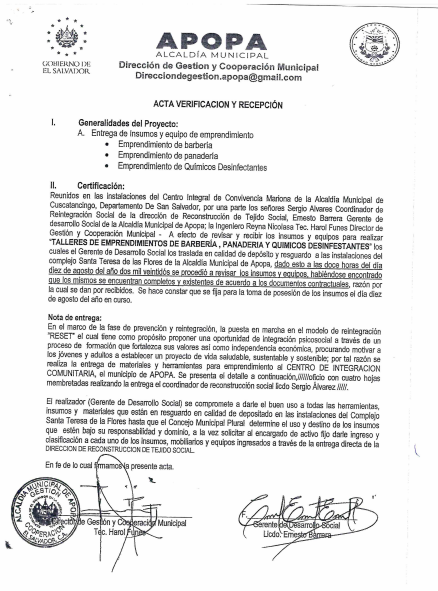 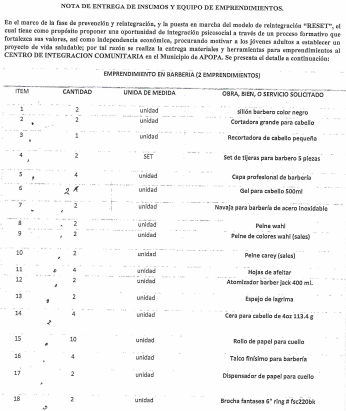 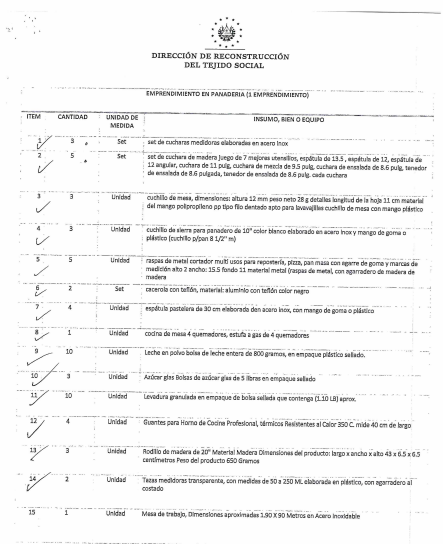 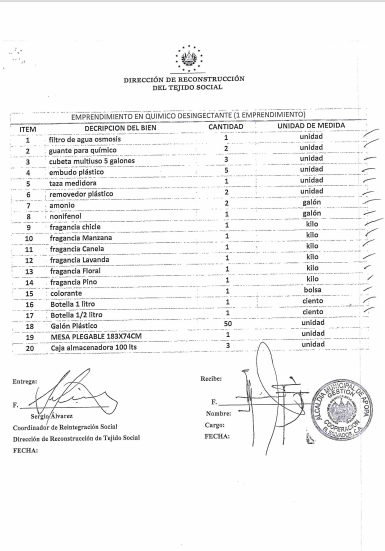 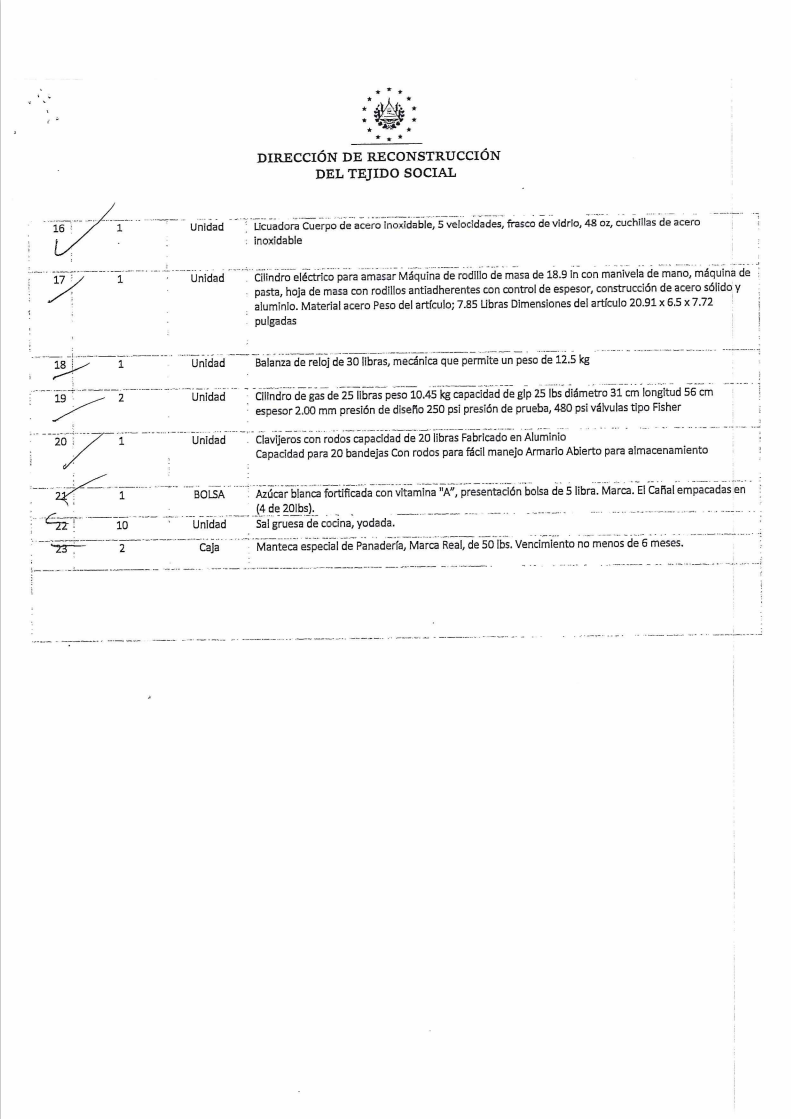 Por lo tanto, este Concejo Municipal Plural, habiendo deliberado el punto. Por Mayoría de trece votos a favor y una abstención por parte del Sr. Carlos Alberto Palma Fuentes, Sexto Regidor Propietario, ACUERDA: Primero: Aceptar donación  por parte de la DIRECCIÓN DE RECONSTRUCCIÓN DE TEJIDO SOCIAL, del Gobierno de El Salvador, donación que consiste de insumos y equipo de emprendimiento para la prevención y reintegración en el proceso formativo a los jóvenes y con los insumos antes detallados según anexos presentados por el Director de Gestión y Cooperación Municipal. Segundo: AUTORÍCESE al Jefe de Activo Fijo, realice los procedimiento necesarios con el fin de asignar códigos a los insumos donados por la DIRECCIÓN DE RECONSTRUCCIÓN DE TEJIDO SOCIAL, del Gobierno de El Salvador y queden ingresados al sistema de esta municipalidad.-CERTIFÍQUESE Y COMUNÍQUESE.- “ACUERDO MUNICIPAL NÚMERO NUEVE”. El Concejo Municipal en uso de sus facultades legales, de conformidad al art. 86 inciso final, 203, 204 y 235 de la Constitución de la República, art. 30 numeral 4) 14) art. 31 numeral 4) del Código Municipal. Expuesto en el punto número cinco, de la agenda de esta sesión, el cual corresponde a Notas a conocimiento, dándose lectura a nota de fecha 08/08/2022, suscrita por Sr. XXX XXX XXXX XXX, instructor del CDA de Valle Verde, de la Unidad de la Juventud, por medio del cual agradece la oportunidad de empleo que se le otorgo en esta institución municipal, pero que por motivos profesionales presenta a este Pleno su RENUNCIA VOLUNTARIA a esta Municipalidad, hasta el uno de agosto del año dos mil veintidós. Por lo tanto, este Concejo Municipal Plural, habiendo deliberado el punto, por UNANIMIDAD de votos. ACUERDA: Apruébese la RENUNCIA VOLUNTARIA por parte del SR. XXXX XXXX XXX XXXX XXX, quien se desempeña como instructor del Centro de Alcance CDA de Valle Verde, de esta municipalidad desde el diez de junio del año dos mil veintidós hasta el treinta y uno de julio del año dos mil veintidós.-CERTIFÍQUESE Y COMUNÍQUESE.- “ACUERDO MUNICIPAL NÚMERO DIEZ”. El Concejo Municipal en uso de sus facultades legales, de conformidad al art. 86 inciso final, 203, 204 y 235 de la Constitución de la República, art. 30 numeral 4) 14) art. 31 numeral 4) del Código Municipal. Expuesto en el punto número cinco, de la agenda de esta sesión, el cual corresponde a Notas a conocimiento, dándose lectura a memorándum suscrito por parte del Ing. XXXX XXXX XXX XXXX, Jefe de Proyectos, informando sobre inspección realizada a comunidad Suchinango, ubicada sobre la calle Ppal., con el objeto de dar respuesta a necesidad solicitada por parte dicha comunidad, el cual consiste en la necesidad de construcción de un muro, el referido informe presenta lo siguiente:DIAGNOSTICO:El diecinueve de julio se realizó inspección de campo al sitio afectado, corroborando que existe la necesidad de la construcción de un muro con bloque, para evitar daños a la fundación de la vivienda,  ya que sobre la calle principal pasa la escorrentía superficial de aguas lluvias  y con el tiempo este podría  ocasionar problemas a la vivienda, siendo necesaria la construcción de un muro de 7.00 metros de largo por 1.00 metro de altura, más fundación, evitando que continúen los daños a la vivienda.PROPUESTA DE SOLUCION:Construir un muro con bloque de 10x20x40 de 7.00 m de largo hasta la esquina de la construcción, por una altura vista de 1.00 m más fundación con solera de fundación de  SF-1, de 0.30mx.20m de 4 varillas de 3/8” y estribo de hierro de ½ a cada 0.15 m de separación y bastón a cada 0.60 m, con esto se evitara que el terreno se siga erosionando y se solventaría en gran manera el problema que se tiene en la zona. Recomienda que se realicen campañas de limpieza en dichas canaletas.Asimismo recomienda al Honorable Concejo Municipal, que el apoyo se asigne como ayuda económica a dicha comunidad, con representación de algún miembro de la directiva según petición anexan, el cual contienen los integrantes de la junta directiva Asimismo anexa la lista de materiales, para la construcción del muro de la siguiente manera: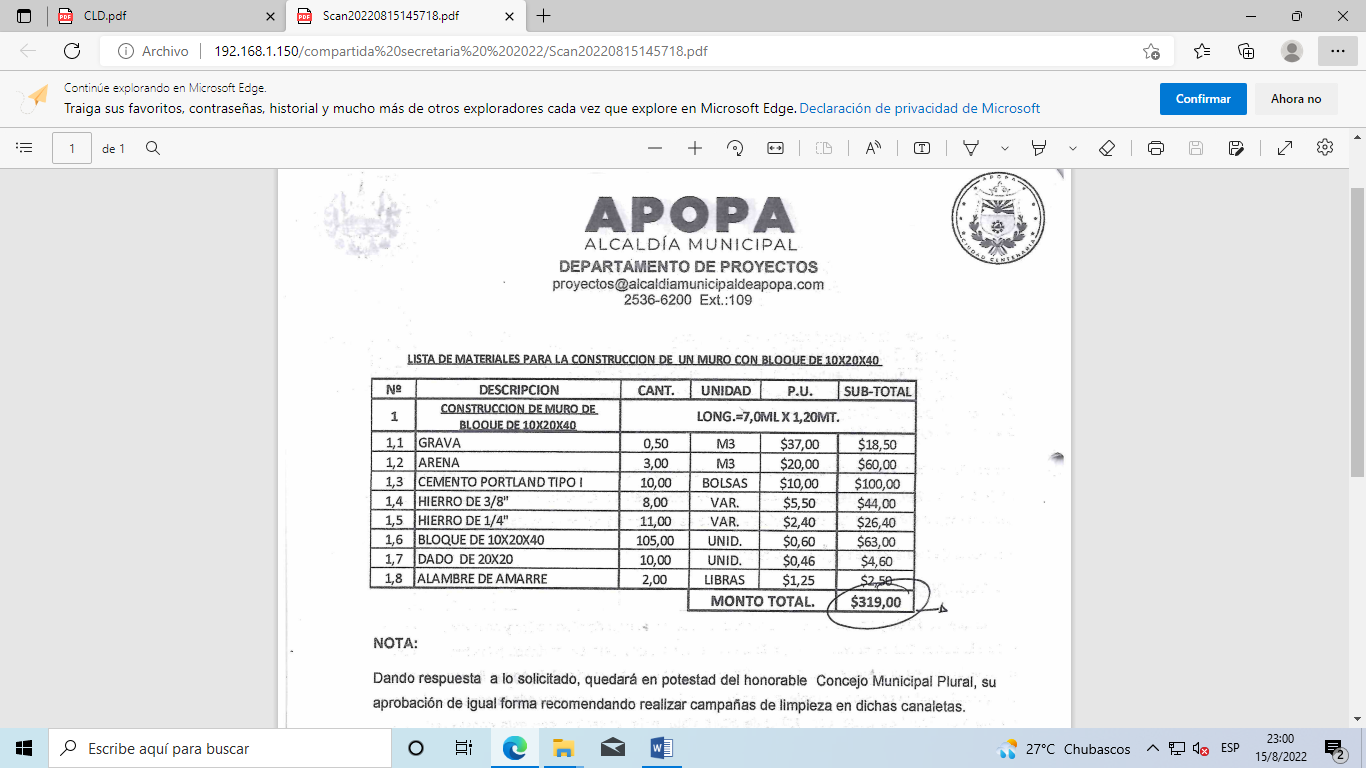 Por lo tanto, este Concejo Municipal Plural, habiendo deliberado el punto, por MAYORIA de doce votos a favor y dos abstenciones por parte de los siguientes miembros del Concejo Municipal Plural: Sr. Bayron Eraldo Baltazar Martínez Barahona, Décimo Primer Regidor Propietario y Sr. Osmín de Jesús Menjívar González, Décimo Segundo Regidor Propietario. ACUERDA: Primero: Apruébese la recomendación EMITIDA por parte del Jefe de Proyectos, en el sentido de proporcionar ayuda económica para construcción de un muro con bloque, para evitar daños a la fundación de la vivienda afectada, de comunidad Suchinango, ubicada sobre la calle principal, con un monto conforme a la lista del presupuesto descrito en la parte superior de este Acuerdo Municipal, emitido por el Jefe del Proyectos. Segundo: Aprobar ayuda económica a favor de la SRA. XXX XXX XXXX XXXXX, Secretaria de Junta Directiva de Colonia Suchinango, con un monto de  TRESCIENTOS DIECINUEVE DÓLARES EXACTOS DE LOS ESTADOS UNIDOS DE NORTE AMÉRICA ($ 319.00), para ser utilizado para la construcción de muro de con bloque, para evitar daños a la fundación de la vivienda afectada, de comunidad Suchinango. Tercero: Autorícese al Tesorero Municipal, para que emita cheque por un monto de TRESCIENTOS DIECINUEVE DÓLARES EXACTOS DE LOS ESTADOS UNIDOS DE NORTE AMÉRICA ($ 319.00), con fuente de Recursos Propios, cargada a la partida del Concejo Municipal, en concepto de ayuda económica para construcción de un muro con bloque, para evitar daños a la fundación de la vivienda afectada, de comunidad Suchinango, a nombre de la Sra. XXXX XXXX XXXX XXXX, con Documento Único de Identidad número: XXXXXXXX-X, secretaria de la Junta Directiva de Colonia Suchinango, quedando autorizado la Jefa de Presupuesto, realice Reprogramación Presupuestaria, si fuese necesaria.-CERTIFÍQUESE Y COMUNÍQUESE.- “ACUERDO MUNICIPAL NÚMERO ONCE”. El Concejo Municipal en uso de sus facultades legales, de conformidad al art. 86 inciso final, 203, 204 y 235 de la Constitución de la República, art. 30 numeral 4) 14) art. 31 numeral 4) y 91) del Código Municipal. Expuesto en el punto número cinco de la agenda de esta sesión, por medio del cual le Concejal Jonathan Bryan Gómez Cruz, Quinto Regidor Propietario, expone sobre problemática en la que se encuentra el Cantón Joya Galana, referente a la destrucción de una bóveda, a causa de las fuertes lluvias, la cual ha ocasionado que se destruya ocasionando dificultad para la movilización de los habitantes, por tanto manifiesta que es necesario realizar un aporte económica para solventar dicha problemática. Por tanto el Honorable Concejo Municipal Plural, en uso de sus facultades legales y habiendo deliberado el punto, por UNANIMIDAD de votos ACUERDA: Primero: APROBAR ayuda económica en beneficio de la comunidad Cantón Joya Galana, por la cantidad de CUATROCIENTOS UN  DÓLARES EXACTOS, DE LOS ESTADOS UNIDOS DE NORTE AMERICA, para ser utilizada en la compra de materiales para la reparación de un bóveda que se encuentra en mal estado, la cual será con Fuente de Financiamiento de RECURSOS PROPIOS, cargada a la Partida Presupuestaria de Concejo Municipal, previa presentación ante este Pleno de la documentación por parte de los miembros de la Directiva correspondiente, para la toma de Acuerdo Municipal. Segundo: AUTORÍCESE al TESORERO MUNICIPAL para que erogue la cantidad de: CUATROCIENTOS UN  DÓLARES EXACTOS, DE LOS ESTADOS UNIDOS DE NORTE AMERICA, ($401.00), de la cuenta corriente número 480005924 MUNICIPALIDAD DE APOPA, RECURSOS PROPIOS, Banco Hipotecario de El Salvador S.A., de conformidad al numeral Primero de este Acuerdo Municipal, en concepto de ayuda económica para la compra de materiales para la reparación de un bóveda en la comunidad que se encuentra en mal estado. Tercero: AUTORÍCESE a la Jefa de Presupuesto, para que realice la Reprogramación Presupuestaria si fuerte necesaria, de conformidad al numeral primero de este Acuerdo Municipal. Fondos con aplicación al específico y expresión Presupuestaria Municipal vigente, que se comprobara como lo establece el artículo 78 del Código Municipal. CERTIFÍQUESE Y COMUNÍQUESE.- “ACUERDO MUNICIPAL NÚMERO DOCE”. El Concejo Municipal en uso de sus facultades legales, de conformidad al art. 86 inciso final, 203, 204 y 235 de la Constitución de la República, art. 30 numeral 4) 14) art. 31 numeral 4) del Código Municipal. Expuesto en el punto número cinco, de la agenda de esta sesión, el cual corresponde a Notas a conocimiento, dándose lectura a nota de fecha 12/08/2022, suscrita por Sra. Susana Yamileth Hernández, presidenta del Comité Local de Derecho CLD, por medio del cual informa sobre los procesos de elección de representantes de miembros de la comunidad del Comité Local de Derechos de la Niñez y la Adolescencia  del municipio de Apopa,  y que resultaron electos seis miembros de la comunidad, siendo tres propietarios y tres suplentes y que hubo presencia de séis representantes de Red de Atención Compartida (RED), quienes a través de un proceso de votación eligieron a los representantes de la comunidad. Y que estuvieron representantes de instituciones como ISNA, CONNA, PGR, MINEDUCYT, MINSAL, entre otros como garantes de los proceso de elección. Por lo que solicita tome Acuerdo de Integración Plena, según  el Art. 31 del Reglamento de Organización y Funcionamiento de los Comités Locales de Derechos de la Niñez y la Adolescencia, durante el periodo de agosto 2022 a 2023, quedando conformada por los siguientes integrantes: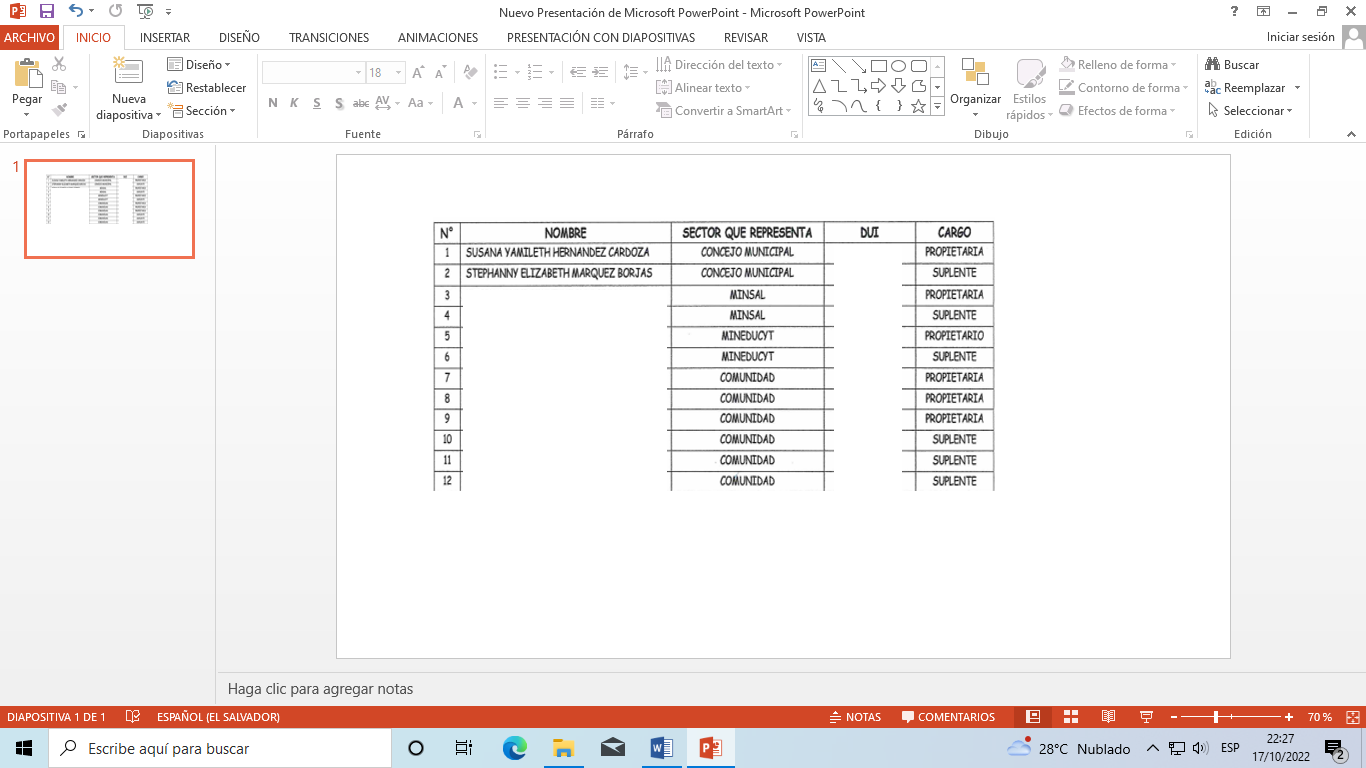 Por lo tanto, este Concejo Municipal Plural, habiendo deliberado el punto, por MAYORIA de trece votos a favor y una abstención por parte de Sra. Susana Yamileth Hernández Cardoza, Séptima Regidora Propietaria. ACUERDA: Apruébese la conformación de INTEGRACION PLENA del Comité Local de Derechos de la Niñez y la Adolescencia  del municipio de Apopa, para el periodo de agosto del año dos mil veintidós al año dos mil veintitrés, quedando integradas por los siguientes miembros representantes:.-CERTIFÍQUESE Y COMUNÍQUESE.- “ACUERDO MUNICIPAL NUMERO TRECE”. El Concejo Municipal en uso de sus facultades legales, de conformidad al art. 203 y 204 de la Constitución de la República, art. 30 numeral 4) 14) art. 31 numeral 4) del Código Municipal. Expuesto en el punto número SEIS literal b), de la agenda de esta Sesión. Que corresponde a Informe de Comisiones. El Licenciado  José Francisco Luna Vásquez; Primer Regidor Suplente; Coordinador de la Comisión de Medio Ambiente y Salud presenta al Pleno el Informe sobre comunidades a visitar en jornadas médicas, el cual se inserta al cuerpo de este Acuerdo: ACTA NUMERO 6Reunidos el día Jueves 28 de Julio en las instalaciones de la Clínica Municipal a las trece horas con treinta minutos contando con la presencia de los concejales Lic. Francisco luna, Sr Rafael Ardon y Sra. Stephanny Márquez  con la siguiente agenda.1-FUNPRODES  jornadas medicas mes de Agosto 2- jornada de Limpieza de Comunidad Gómez Anderson 3- informe de Avances sobre la carpeta de Rastro y carpeta compensación ecológica 4- Socialización del programa de Seguridad y Salud Ocupacional.5 - varios.Contando con la presencia de los técnicos Sr. XXXX XXXX (Sub gerente de Medio Ambiente) Dra. XXXX XXXX (jefa de la Clínica Municipal) Arq. XXXX XXXXX ( jefa de carpetista) Arq. XXXX XXXX (carpetista ) Sr. XXX XXXXX (coordinador de Gestores Comunitarios ) y representantes de FUNPRODES , se convocó al Lic. XXX XXXX pero no se presentó a la reunión pese a conformación.Punto número uno  se brindó un informe de cómo se ha llevado el proceso del primer mes del convenio de FUNPRODES y la Alcaldía Municipal brindando el siguiente detalle: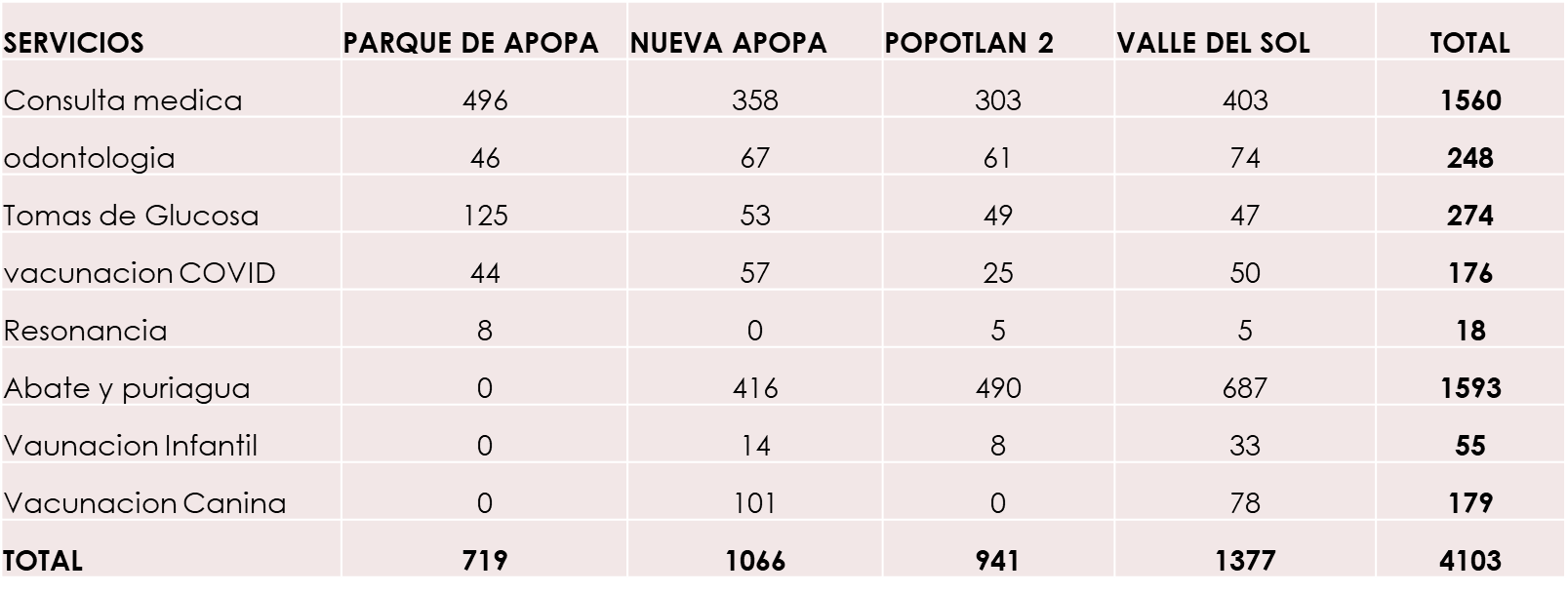 De esta manera se da referencia que las jornadas medicas se ha cumplido la expectativas tanto en organización, planificación y ejecución así como en el número máximo que debe de asistir a las jornadas que son 300 personas.Además se dieron algunas observaciones para mejorar  de alguna manera el tema de logística de igual manera se hizo la sugerencia que en todas  las jornadas médicas que restan nos acompañe el  de principio a fin el jefe de tejido social XXXX XXXX ya que hay algunas indicaciones solo en las puede solventar por lo tanto esta comisión da el siguiente recomendable.Que le jefe la Tejido Social Lic. XXXX XXXX  asista a todas las jornadas médicas los días sábados y/o  las fechas que sean programadas  de inicio a fin  De igual manera se discutió la planificación de las siguientes jornadas médicas del mes de agosto. En la que se tomó como acuerdo unánime de los miembros de la comisión de salud y medio ambiente:La   cuarta jornada medica no se realizara por periodo de vacación pero se ha solicitado la compra de sillas y mesas plegables para la clínica municipal.Por lo que se solicita la aprobación de la planificación de las jornadas Médicas del mes de Agosto y La compra de insumos para la clínica municipal.Punto numero  dos: en el punto número dos se mencionó sobre la jornada de limpieza que se llevaría en la comunidad Gómez Anderson del que se necesitaría acompañamiento de la cuadrilla de XXXX XXXX y gestores Comunitarios del distrito Punto número tres: se brindó informe de la reunión que se tuvo con el ministerio de salud informe que dio la señora alcaldesa Dra. Jennifer Juárez donde manifestó que se convocara a una reunión con el MAG, Ministerio de Medio Ambiente y Ministerio de Salud. Punto número cuatro: se nos brindó información que el programa de salud y seguridad está en revisión por jurídico  y hasta el momento no ha dado una resolución al respecto. Este Concejo Municipal Plural, en uso de sus facultades legales y habiendo deliberado el punto, por UNANIMIDAD de votos. ACUERDA: ACEPTAR el INFORME presentado por el Licenciado José Francisco Luna Vásquez, Primer Regidor Suplente y Coordinador de la COMISIÓN DE MEDIO AMBIENTE Y SALUD, en el sentido de: Primero: APROBAR la planificación de las jornadas médicas  en el mes de agosto del presente año a realizarse en diferentes Comunidades, que se detallan en el cuadro siguiente: II- DELEGAR al XXXXXX, JEFE DE TEJIDO SOCIAL DE ESTA MUNICIPALIDAD, para que asista a las jornadas medicas los días sábados y/o  las fechas que sean programadas de inicio a fin. CERTIFÍQUESE Y COMUNÍQUESE “ACUERDO MUNICIPAL NÚMERO CATORCE”. El Concejo Municipal en uso de sus facultades legales, de conformidad al art. 86 inciso final, 203, 204 y 235 de la Constitución de la República, art. 30 numeral 4) 14) art. 31 numeral 4) y 91) del Código Municipal. Expuesto en el punto número ocho de la agenda de esta sesión, el cual consiste en Participación del XXXXXXXXXXX, Jefe de UACI, por medio de la cual presenta y solicita al Honorable Concejo Municipal, Adjudicación de requerimientos correspondiente al DEPARTAMENTO DE SERVICIOS GENERALES Y MANTENIMIENTOS DE PARQUES; por un monto de $1,584.81, con Fuente de Financiamiento: FONDOS PROPIOS, proponiendo como Administrador de Órden de Compra o Contrato a la XXXXXXXXXX. Por tanto el Honorable Concejo Municipal Plural, en uso de sus facultades legales y habiendo deliberado el punto, por UNANIMIDAD de votos ACUERDA: Primero: APROBAR adjudicación de requerimientos correspondientes al DEPARTAMENTO DE SERVICIOS GENERALES Y MANTENIMIENTOS DE PARQUES; por un monto de $1,584.81, con Fuente de Financiamiento: FONDOS PROPIOS. Segundo: AUTORIZAR al TESORERO MUNICIPAL, para que erogue la cantidad de: UN MIL QUINIENTOS OCHENTA Y CUATRO DÓLARES CON OCHENTA Y UN CENTAVOS DE LOS ESTADOS UNIDOS DE NORTE AMERICA ($1,584.81), de la cuenta corriente número 480005924 MUNICIPALIDAD DE APOPA, RECURSOS PROPIOS, Banco Hipotecario de El Salvador S.A., y emita cheque a nombre de los proveedores según los siguientes cuadros que se detallan a continuación:Tercero: NOMBRAR Como administrador de las órdenes de compra o contrato a la XXXXXXX.- Fondos con aplicación al específico y expresión Presupuestaria Municipal vigente, que se comprobara como lo establece el artículo 78 del Código Municipal. Quedando autorizada la Jefa de Presupuesto realizar Reprogramación Presupuestaria, si fuere necesaria.- CERTIFIQUESE Y COMUNIQUESE.- “ACUERDO MUNICIPAL NÚMERO QUINCE”. El Concejo Municipal en uso de sus facultades legales, de conformidad al art. 86 inciso final, 203, 204 y 235 de la Constitución de la República, art. 30 numeral 4) 14) art. 31 numeral 4) y 91) del Código Municipal. Expuesto en el punto número ocho de la agenda de esta sesión, el cual consiste en Participación del XXXXXXXXXX, Jefe de UACI, por medio de la cual presenta y solicita al Honorable Concejo Municipal, Adjudicación de requerimientos correspondiente al DEPARTAMENTO  DE RECOLECCIÓN Y ASEO; por un monto de $2,448.15, con Fuente de Financiamiento: FONDOS PROPIOS, proponiendo como Administrador de Órden de Compra o Contrato XXXXXXXXXXX. Por tanto el Honorable Concejo Municipal Plural, en uso de sus facultades legales y habiendo deliberado el punto, por UNANIMIDAD de votos ACUERDA: Primero: APROBAR adjudicación de requerimientos correspondientes al DEPARTAMENTO  DE RECOLECCIÓN Y ASEO; por un monto de $2,448.15, con Fuente de Financiamiento: FONDOS PROPIOS. Segundo: AUTORIZAR al TESORERO MUNICIPAL, para que erogue la cantidad de: DOS MIL CUATROCIENTOS CUARENTA Y OCHO DÓLARES CON QUINCE CENTAVOS DE LOS ESTADOS UNIDOS DE NORTE AMERICA ($2,448.15), de la cuenta corriente número 480005924 MUNICIPALIDAD DE APOPA, RECURSOS PROPIOS, Banco Hipotecario de El Salvador S.A., y emita cheque a nombre de los proveedores según los siguientes cuadros que se detallan a continuación:Tercero: NOMBRAR Como administrador de las órdenes de compra o contrato a XXXXXXXXX.- Fondos con aplicación al específico y expresión Presupuestaria Municipal vigente, que se comprobara como lo establece el artículo 78 del Código Municipal. Quedando autorizada la Jefa de Presupuesto realizar Reprogramación Presupuestaria, si fuere necesaria.- CERTIFIQUESE Y COMUNIQUESE.- “ACUERDO MUNICIPAL NÚMERO DIECISEIS”. El Concejo Municipal en uso de sus facultades legales, de conformidad al art. 86 inciso final, 203, 204 y 235 de la Constitución de la República, art. 30 numeral 4) 14) art. 31 numeral 4) y 91) del Código Municipal. Expuesto en el punto número ocho de la agenda de esta sesión, el cual consiste en Participación del XXXXXXXXXX, Jefe de UACI, por medio de la cual presenta y solicita al Honorable Concejo Municipal, Adjudicación de requerimientos correspondiente al DEPARTAMENTO DE NIÑEZ Y ADOLESCENCIA; por un monto de $4,671.51, con Fuente de Financiamiento: FONDOS PROPIOS, proponiendo como Administrador de Órden de Compra o Contrato a XXXXXXXXXX. Por tanto el Honorable Concejo Municipal Plural, en uso de sus facultades legales y habiendo deliberado el punto, por UNANIMIDAD de votos ACUERDA: Primero: APROBAR adjudicación de requerimientos correspondientes al DEPARTAMENTO DE NIÑEZ Y ADOLESCENCIA; por un monto de $4,671.51, con Fuente de Financiamiento: FONDOS PROPIOS. Segundo: AUTORIZAR al TESORERO MUNICIPAL, para que erogue la cantidad de: CUATRO MIL SEISCIENTOS SETENTA Y UN DÓLARES CON CINCUENTA Y UN CENTAVOS DE LOS ESTADOS UNIDOS DE NORTE AMERICA ($4,671.51), de la cuenta corriente número 480005924 MUNICIPALIDAD DE APOPA, RECURSOS PROPIOS, Banco Hipotecario de El Salvador S.A., y emita cheque a nombre de los proveedores según los siguientes cuadros que se detallan a continuación:Tercero: NOMBRAR Como administrador de las órdenes de compra o contrato a XXXXXXXXXXX.- Fondos con aplicación al específico y expresión Presupuestaria Municipal vigente, que se comprobara como lo establece el artículo 78 del Código Municipal. Quedando autorizada la Jefa de Presupuesto realizar Reprogramación Presupuestaria, si fuere necesaria.- CERTIFIQUESE Y COMUNIQUESE.- “ACUERDO MUNICIPAL NÚMERO DIECISIETE”. El Concejo Municipal en uso de sus facultades legales, de conformidad al art. 86 inciso final, 203, 204 y 235 de la Constitución de la República, art. 30 numeral 4) 14) art. 31 numeral 4) y 91) del Código Municipal. Expuesto en el punto número ocho de la agenda de esta sesión, el cual consiste en XXXXXXXX, Jefe de UACI, por medio de la cual presenta y solicita al Honorable Concejo Municipal, Adjudicación de requerimientos correspondiente a la UNIDAD DE INFORMATICA; por un monto de $4,920.00, con Fuente de Financiamiento: FONDOS PROPIOS, proponiendo como Administrador de Órden de Compra o Contrato a XXXXXXXXX. Por tanto el Honorable Concejo Municipal Plural, en uso de sus facultades legales y habiendo deliberado el punto, por UNANIMIDAD de votos ACUERDA: Primero: APROBAR adjudicación de requerimientos correspondientes a la UNIDAD DE INFORMATICA; por un monto de $4,920.00, con Fuente de Financiamiento: FONDOS PROPIOS. Segundo: AUTORIZAR al TESORERO MUNICIPAL, para que erogue la cantidad de: CUATRO MIL NOVECIENTOS VEINTE DÓLARES DE LOS ESTADOS UNIDOS DE NORTE AMERICA ($4,920.00), de la cuenta corriente número 480005924 MUNICIPALIDAD DE APOPA, RECURSOS PROPIOS, Banco Hipotecario de El Salvador S.A., y emita cheque a nombre de los proveedores según los siguientes cuadros que se detallan a continuación:Tercero: NOMBRAR Como administrador de las órdenes de compra o contrato a XXXXXX.- Fondos con aplicación al específico y expresión Presupuestaria Municipal vigente, que se comprobara como lo establece el artículo 78 del Código Municipal. Quedando autorizada la Jefa de Presupuesto realizar Reprogramación Presupuestaria, si fuere necesaria.- CERTIFIQUESE Y COMUNIQUESE.- “ACUERDO MUNICIPAL NÚMERO DIECIOCHO”. El Concejo Municipal en uso de sus facultades legales, de conformidad al art. 86 inciso final, 203, 204 y 235 de la Constitución de la República, art. 30 numeral 4) 14) art. 31 numeral 4) y 91) del Código Municipal. Expuesto en el punto número ocho de la agenda de esta sesión, el cual consiste en Participación del XXXXXXXXXXX, Jefe de UACI, por medio de la cual presenta y solicita al Honorable Concejo Municipal, Adjudicación de requerimientos correspondiente al CONCEJO MUNICIPAL; por un monto de $1,946.79, con Fuente de Financiamiento: FONDOS PROPIOS, proponiendo como Administrador de Órden de Compra o Contrato al XXXXXXX. Por tanto el Honorable Concejo Municipal Plural, en uso de sus facultades legales y habiendo deliberado el punto, por UNANIMIDAD de votos ACUERDA: Primero: APROBAR adjudicación de requerimientos correspondientes al CONCEJO MUNICIPAL; por un monto de $1,946.79, con Fuente de Financiamiento: FONDOS PROPIOS. Segundo: AUTORIZAR al TESORERO MUNICIPAL, para que erogue la cantidad de: UN MIL NOVECIENTOS CUARENTA Y SEIS DÓLARES CON SETENTA Y NUEVE CENTAVOS DE LOS ESTADOS UNIDOS DE NORTE AMERICA ($1,946.79), de la cuenta corriente número 480005924 MUNICIPALIDAD DE APOPA, RECURSOS PROPIOS, Banco Hipotecario de El Salvador S.A., y emita cheque a nombre de los proveedores según los siguientes cuadros que se detallan a continuación:Tercero: NOMBRAR Como administrador de las órdenes de compra o contrato al XXXXXXXXX.- Fondos con aplicación al específico y expresión Presupuestaria Municipal vigente, que se comprobara como lo establece el artículo 78 del Código Municipal. Quedando autorizada la Jefa de Presupuesto realizar Reprogramación Presupuestaria, si fuere necesaria.- CERTIFIQUESE Y COMUNIQUESE.- “ACUERDO MUNICIPAL NÚMERO DIECINUEVE”. El Concejo Municipal en uso de sus facultades legales, de conformidad al art. 86 inciso final, 203, 204 y 235 de la Constitución de la República, art. 30 numeral 4) 14) art. 31 numeral 4) del Código Municipal. Expuesto en el punto número ocho de la agenda de esta sesión, el cual consiste en Participación del XXXXXX, Jefe de UACI, por medio de la cual solicita al Honorable Concejo Municipal, la anulación de la orden de compra N°. 00051 de fecha 22/04/2022 a favor de XXXXXXXX, por un monto de $441.67, lo anterior debido a solicitud de la administradora de la orden de compra al no haberse concretado la compra, producto de la fluctuación de precios de mercado y vencimiento de la oferta. Por tanto el Honorable Concejo Municipal Plural, en uso de sus facultades legales y habiendo deliberado el punto, por UNANIMIDAD de votos ACUERDA: ANULAR ORDEN DE COMPRA N°. 00051 de fecha 22/04/2022 a favor de XXXXXXX, por un monto de $441.67, por no haberse concretado la compra, producto de la fluctuación de precios de mercado y vencimiento de la oferta.- CERTIFIQUESE Y COMUNIQUESE.- “ACUERDO MUNICIPAL NÚMERO VEINTE”. El Concejo Municipal en uso de sus facultades legales, de conformidad al art. 86 inciso final, 203, 204 y 235 de la Constitución de la República, art. 30 numeral 4) 14) art. 31 numeral 4) del Código Municipal. Expuesto en el punto número doce de la agenda de esta sesión, el cual consiste en Dejar sin efecto Acuerdo Municipal Numero 26 de Acta Numero Treinta y Tres del presente año, por tanto el pleno CONSIDERANDO que mediante el Acuerdo Municipal Numero veintiseis del Acta numero Treinta y Tres de fecha diecinueve de julio del año dos mil veintidós, se aprobó Opinión Técnica en todas sus partes de conformidad a las recomendaciones establecidas por el Gerente de Desarrollo Territorial en relacionado a escrito presentado en fecha 19/05/2022, por la Sociedad Dueñas Hermanos Limitada, de la siguiente manera:1. Para poder iniciar con un nuevo trámite la Sociedad Dueñas Hermanos Limitada, debe cancelar el monto pendiente por Revisión de Compatibilidad con el Plan Parcial según detalle siguiente:2. La Sociedad Dueñas Hermanos Limitada, debe tramitar una nueva solicitud de Revisión de Compatibilidad, únicamente de la Etapa A y Etapa B objeto de esta resolución, con el Nuevo Plano de Zonificación Sustituta y Complementaria para El Proyecto Junto con Las Matrices de Compatibilidad de Uso Regentes y Uso Alternativo, ratificado según Acuerdo Municipal número CINCO, asentado en el Acta número ONCE, de la Sesión Ordinaria celebrada en la Sala de Sesiones de la Alcaldía Municipal de Apopa, a las catorce horas del día viernes diecinueve de julio de dos mil dieciocho.La empresa debe presentar los siguientes requisitos por Revisión de Compatibilidad.Por lo cual la Señora Alcaldesa Municipal solicita se deje sin efecto, con el objeto de realizar un análisis más profundo sobre las solicitudes de  cambio de calificación de uso de suelo de Revisión de Compatibilidad con el Plan Parcial. Por tanto el Honorable Concejo Municipal Plural, en uso de sus facultades legales y habiendo deliberado el punto, por UNANIMIDAD de votos ACUERDA: DEJAR SIN EFECTO EN TODAS SUS PARTES el Acuerdo Municipal Numero veintiseis del Acta numero Treinta y Tres de fecha diecinueve de julio del año dos mil veintidós.- CERTIFIQUESE Y COMUNIQUESE.- “ACUERDO MUNICIPAL NÚMERO VEINTIUNO”. El Concejo Municipal en uso de sus facultades legales, de conformidad al art. 86 inciso final, 203, 204 y 235 de la Constitución de la República, art. 30 numeral 4) 14) art. 31 numeral 4) y art. 91 del Código Municipal. Expuesto en el punto número once literal e) de la agenda de esta sesión, el cual consiste en la participación de la XXXXXXX/Gerente Administrativo de la Municipalidad, solicitando al Honorable Concejo Municipal Plural, aprobación para el pago de horas extras correspondientes al mes de Julio del año 2022, para ser canceladas en planillas del mes de agosto del año 2022,  por un monto de: UN MIL NOVECIENTOS OCHENTA Y CINCO DÓLARES CON SESENTA Y CINCO CENTAVOS DE LOS ESTADOS UNIDOS DE NORTEAMERICA ($1,985.65). Por tanto, este Concejo Municipal Plural, en uso de sus facultades legales y habiendo deliberado el punto, por UNANIMIDAD de votos ACUERDA: Autorizar al Tesorero Municipal, para que Erogue la cantidad de: UN MIL NOVECIENTOS OCHENTA Y CINCO DÓLARES CON SESENTA Y CINCO CENTAVOS DE LOS ESTADOS UNIDOS DE NORTEAMERICA ($1,985.65), de la cuenta 480005908  MUNICIPALIDAD DE APOPA/ PLANILLA, Banco Hipotecario de El Salvador S.A., y cancele al personal que ha laborado en horarios extraordinarios  de  las Unidades que se detallan a continuación: Quedando autorizada la Jefa de Presupuesto para que realice la reprogramación presupuestaria si fuera necesaria. Fondos con aplicación al específico y expresión  presupuestaria  vigente  que  se comprobara como lo establece el Art.78 del Código Municipal. CERTIFIQUESE Y COMUNIQUESE.- “ACUERDO MUNICIPAL NÚMERO VEINTIDÓS”. El Concejo Municipal en uso de sus facultades legales, de conformidad al art. 86 inciso final, 203, 204 y 235 de la Constitución de la República, art. 30 numeral 4) 14) art. 31 numeral 4) del Código Municipal. Expuesto en el punto número once literal b) de la agenda de esta sesión, el cual consiste en la participación  de la Licenciada Ada Elizabeth Paz/Gerente Administrativo de la Municipalidad, solicitando al Honorable Concejo Municipal Plural, aprobación de Modificación del Acuerdo Municipal número siete del Acta número Treinta y tres, de fecha 19 de julio de 2022, donde se acuerda contratar a las XXXXX, por un periodo de prueba de tres meses a partir del 1 de agosto del año dos mil veintidós, asignada al Departamento de Recolección y Aseo, como Colectora, en el área de barrido nocturno, dicha modificación es en el sentido de cambiar el cargo a desempañar para el Departamento de Recolección como Recolectora. Este Concejo Municipal Plural, en uso de sus facultades legales y habiendo deliberado el punto, por UNANIMIDAD de votos ACUERDA: Primero: MODIFÍQUESE el Acuerdo Municipal número siete del Acta número treinta y tres de fecha diecinueve de julio del año dos mil veintidós, en donde se aprobó Contratar a la XXXXXXX, por un periodo de prueba de tres meses a partir del uno de agosto del año dos mil veintidós, asignada al departamento de Recolección y Aseo, como colectora en área de barrido nocturno; SIENDO LO CORRECTO: Asignada al departamento de Recolección y Aseo, como RECOLECTORA en área de barrido nocturno. Segundo: RATIFÍQUESE el Acuerdo Municipal número siete del Acta número treinta y tres de fecha diecinueve de julio del año dos mil veintidós, en sus demás partes.- CERTIFIQUESE Y COMUNIQUESE.- “ACUERDO MUNICIPAL NÚMERO VEINTITRÉS”. El Concejo Municipal en uso de sus facultades legales, de conformidad a los Arts., 203, 204 y 235  de la Constitución de la República, Art. 30 numeral 4, 14, Art. 31 numeral 4) y 91) del Código Municipal. Expuesto en el punto número once literal a) de la agenda de esta sesión, el cual corresponde a Participación de la XXXXXXX, Gerente Administrativa, referente a Renombramientos, de plazas para personal reinstalado, en los procesos de conciliación por Supresión de plaza, así mismo se apliquen las consideraciones establecidas en Acuerdo N° 2, Acta N° 17 de fecha 05/04/2022, según el siguiente detalle:Por tanto, El Concejo Municipal Plural, en uso de las facultades legales, y habiendo deliberado el punto, por MAYORÍA de ocho votos a favor y seis votos salvados por parte de los siguientes miembros del Concejo: Dra. Jennifer Esmeralda Juárez García, Alcaldesa Municipal, manifestando literalmente lo siguiente: “Voto en contra de renombramiento de Plaza por seguimiento, siendo reinstalados un proceso Administrativo y el Juzgado de lo laboral en algunos casos se ha declarado Improponible, además actualmente no hay nombramiento de Apoderado Legal para dar su respaldo ante la resolución de estos casos”, Sr. Damián Cristóbal Serrano Ortiz, Segundo Regidor Propietario, manifestando literalmente lo siguiente: “Voto en contra salvando mi voto ya que yo no he votado por los reinstalos”, Sr. Carlos Alberto Palma Fuentes, Sexto Regidor Propietario, manifestando literalmente lo siguiente: “Por seguimiento voto en contra ya que por motivos de salud no pude asistir a la sesión de fecha 25/06/2021, donde se suprimieron las plazas por lo tanto me desligo de todos los acuerdos referente a los 125 plazas suprimidas”, Sra. Susana Yamileth Hernández Cardoza, Séptima Regidora Propietaria, manifestando literalmente lo siguiente: “Voto en contra del renombramiento de la plaza de los reinstalos por seguimiento pues existen casos los cuales se está decretando Improponible”, Sr. Rafael Antonio Ardon Jule, Noveno Regidor Propietario, manifestando literalmente lo siguiente: “Salvo mi voto de la creación de plazas para 2 personas reinstaladas porque yo no estuve de acuerdo para los reinstalos” y el Sr. Osmin de Jesús Menjivar González, Décimo Segundo Regidor Propietario, manifestando literalmente lo siguiente: “Voto en contra, porque cuando se hizo la supresión, mi voto fue en contra”. ACUERDA: Primero: RENOMBRAR PLAZAS, para incorporar a trabajadores reinstalados, según el siguiente detalle:Segundo: DELÉGUESE  a la Gerente Administrativa, para que realice las diligencias  correspondientes con el objeto de ejecutar lo acordado en el numeral primero de este Acuerdo Municipal. Tercero: DELÉGUESE al Departamento de Recursos Humanos para que realice las diligencias correspondientes, con el objeto de modificar el detalle de plazas en la planilla correspondiente. Cuarto: AUTORÍCESE a la Jefa de Presupuesto para que realice la Reprogramación Presupuestaria correspondiente, si fuere necesaria.- CERTIFIQUESE Y COMUNIQUESE.- “ACUERDO MUNICIPAL NÚMERO VEINTICUATRO”. El Concejo Municipal en uso de sus facultades legales, de conformidad a los Arts., 203, 204 y 235  de la Constitución de la República, Art. 30 numeral 4, 14, Art. 31 numeral 4) del Código Municipal. Expuesto en el punto número once literal c) de la agenda de esta sesión, el cual corresponde a Participación de la XXXXXXXX, Gerente Administrativa, referente a Renombramiento, de plaza de Secretaría Municipal, según el siguiente detalle: Por tanto, El Concejo Municipal Plural, en uso de las facultades legales, y habiendo deliberado el punto, por UNANIMIDAD de votos ACUERDA: Primero: RENOMBRAR PLAZA, según el siguiente detalle:Segundo: DELÉGUESE  a la Gerente Administrativa, para que realice las diligencias  correspondientes con el objeto de ejecutar lo acordado en el numeral primero de este Acuerdo Municipal. Tercero: DELÉGUESE al Departamento de Recursos Humanos para que realice las diligencias correspondientes, con el objeto de modificar el detalle de plazas en la planilla correspondiente. Cuarto: AUTORÍCESE a la Jefa de Presupuesto para que realice la Reprogramación Presupuestaria correspondiente, si fuere necesaria.- CERTIFÍQUESE Y COMUNÍQUESE.- “ACUERDO MUNICIPAL NÚMERO VEINTICINCO”. El Concejo Municipal en uso de sus facultades legales, de conformidad a los Arts., 203, 204 y 235  de la Constitución de la República, Art. 30 numeral 4, 14, Art. 31 numeral 4) del Código Municipal. Expuesto en el punto número once literal d) de la agenda de esta sesión, el cual corresponde a Participación de la XXXXXXX, Gerente Administrativa, referente a Renombramiento, de plaza de Sindicatura, según el siguiente detalle: Por tanto, El Concejo Municipal Plural, en uso de las facultades legales, y habiendo deliberado el punto, por MAYORÍA de trece votos a favor y una abstención por parte del Sr. Damián Cristóbal Serrano Ortiz, Segundo Regidor Propietario. ACUERDA: Primero: RENOMBRAR PLAZA, según el siguiente detalle:Segundo: DELÉGUESE  a la Gerente Administrativa, para que realice las diligencias  correspondientes con el objeto de ejecutar lo acordado en el numeral primero de este Acuerdo Municipal. Tercero: DELÉGUESE al Departamento de Recursos Humanos para que realice las diligencias correspondientes, con el objeto de modificar el detalle de plazas en la planilla correspondiente. Cuarto: AUTORÍCESE a la Jefa de Presupuesto para que realice la Reprogramación Presupuestaria correspondiente, si fuere necesaria.- CERTIFÍQUESE Y COMUNÍQUESE.- “ACUERDO MUNICIPAL NUMERO VEINTISÉIS” El Concejo Municipal en uso de sus facultades legales, de conformidad al art. 203 y 204 de la Constitución de la República, art. 30 numeral 4) 14) art. 31 numeral 4) del Código Municipal. Expuesto en el punto número cinco, el cual corresponde a notas a conocimiento del Concejo. Dándole lectura a nota suscrita por el Licenciado XXXXXXXX, en la que expone que fue de su conocimiento que fue denegada su petición de permiso sin goce de sueldo, por el periodo de un mes, razón por la cual y debido a problemas personales (salud y traslado), se le imposibilita continuar laborando en la municipalidad y en consecuencia tiene a bien de interponer su renuncia irrevocable, desde el día veintiséis de julio del año dos mil veintidós, al cargo de ocupa en la municipalidad, por lo que pide: a) Admitirle el presente escrito, b) Se tenga por interpuesta su renuncia irrevocable, desde el día veintiséis de julio del presente año, c) Se revoque el poder General Judicial otorgado a su favor y d) Si el Pleno considera realizar la transición de su persona al nuevo Apoderado, se le señale día y hora. Este Concejo Municipal habiendo deliberado el punto, por UNANIMIDAD de votos. ACUERDA: Primero:  ACEPTAR RENUNCIA IRREVOCABLE, del XXXXXX en el cargo de APODERADO GENERAL Y JUDICIAL, a partir del veintiséis de julio del año dos mil veintidós. Segundo: REVÓQUESE el Poder General Judicial otorgado al XXXXXXXXX, en calidad de Apoderado General y Judicial de la Municipalidad a si mismo se le notifique el día y hora para realizar la sustitución del poder a favor del nuevo Apoderado General y Judicial nombrado por el Concejo. CERTIFÍQUESE Y COMUNÍQUESE.- “ACUERDO MUNICIPAL NUMERO VEINTISIETE” El Concejo Municipal en uso de sus facultades legales, de conformidad al art. 203 y 204 de la Constitución de la República, art. 30 numeral 4) 14) art. 31 numeral 4) del Código Municipal. Expuesto en el punto número seis, literal c), de la Agenda de esta Sesión. Este Concejo Municipal Plural, CONSIDERANDO: Que la Dra. Jennifer Esmeralda Juárez García; Alcaldesa Municipal, se retira al momento de esta votación; por tal razón toman a bien de nombrar al Licenciado  Sergio Noel Monroy Martínez Síndico Municipal; para que presida la Sesión, como lo establece el Art. 30 numeral 25 del Código Municipal.  Por tanto, este Concejo Municipal Plural, en uso de sus facultades legales y habiendo deliberado el punto por MAYORIA de NUEVE VOTOS A FAVOR, CUATRO AUSENCIA al momento de esta sesión de la Dra. Jennifer Esmeralda Juárez García; Alcaldesa Municipal; señor Damián Cristóbal Serrano Ortiz, Segundo Regidor Propietario; señora Susana Yamileth Hernández Cardoza, Séptima Regidora Propietaria y del señor Rafael Antonio Ardon Jule, Noveno Regidor Propietario y UNA ABSTENCION del Licenciado Sergio Noel Monroy Martínez; Síndico Municipal. ACUERDA: AUTORÍCESE al Licenciado Sergio Noel Monroy Martínez; Síndico Municipal, para que PRESIDA LA SESIÓN DE CONCEJO, en ausencia de la señora Alcaldesa Municipal, como lo establece el Art. 30 numeral 25 del Código Municipal.  CERTIFIQUESE Y COMUNIQUESE. “ACUERDO MUNICIPAL NUMERO VEINTIOCHO” El Concejo Municipal en uso de sus facultades legales, de conformidad al art. 86 inciso final, 203, 204 y 235 de la Constitución de la República, art. 43, 701 del Código de Comercio, arts. 1,2,3,4,5,6,7,8,9 y 10 de la LEY SOBRE CONSTITUCION DE SOCIEDADES POR ACCIONES DE ECONOMIA MIXTA y arts. 30 numeral 4) y 14), 31 numeral 4) y 91 del Código Municipal. Expuesto en el punto número seis, literal c), el cual corresponde a Informe de Comisiones. En donde el Ing. Gilberto Antonio Amador Medrano, Decimo Regidor Propietario y Coordinador de la Comisión de Manejo de Desechos Sólidos de esta Municipalidad presenta al Pleno, RECOMENDABLE SOBRE LA APROBACIÓN DE LOS ESTATUTOS Y OTROS REQUISITOS PARA LA SEM DE RECOLECCIÓN Y MANEJO DE DESECHOS SÓLIDOS DE LA ALCALDÍA MUNICIPAL DE APOPA,  el cual se inserta al cuerpo de este Acuerdo:Por este medio le hemos dado seguimiento al proceso de la conformación de la S.E.M. para la recolección y el transporte de los desechos sólidos del municipio de Apopa, proyecto al cual se le dio origen y plena existencia por medio del ACTA NÚMERO TREINTA, de la Sesión de Concejo Municipal realizada el martes 28 de junio de 2022, la cual contiene el ACUERDO MUNICIPAL NÚMERO DOCE, que en la parte sustantiva de los ACUERDOS indica:“Tercero: DELEGAR a la Comisión de Manejo de Desechos Sólidos, para que en conjunto con la Sociedad Seleccionada y Nominada como Socio Estratégico TECNORAMY, S.A. DE C.V., realicen las diligencias correspondientes, con el objeto de Elaborar los Estatutos de la Sociedad de Economía Mixta S.E.M., que esta Municipalidad constituirá con dicha sociedad, con el fin de cumplir con lo regulado en las Leyes correspondientes, facultándose así mismo a la comisión mencionada, elegir la denominación de la Sociedad de Economía Mixta a conformarse, debiéndose agregar al final de la denominación la palabra Sociedad de Economía Mixta.“A este respecto, les informamos lo siguiente:Reunión de Elaboración de Estatutos de la S.E.M.En cumplimiento del mandato delegado, se convocó a reunión de la Comisión de Manejo de Desechos Sólidos de esta municipalidad a los miembros que la conforman por medio de convocatoria girada el día lunes 11 de julio de 2022, al igual que a los representantes de la Sociedad Seleccionada y Nominada como Socio Estratégico TECNORAMY, S.A. DE C.V., habiendo sido ambas partes debidamente convocadas para reunirnos el martes 12 de julio de 2022 en el Salón de Sesiones del Concejo Municipal de esta Alcaldía a partir de las 9:00 am en adelante. La asistencia a dicha reunión fue la siguiente: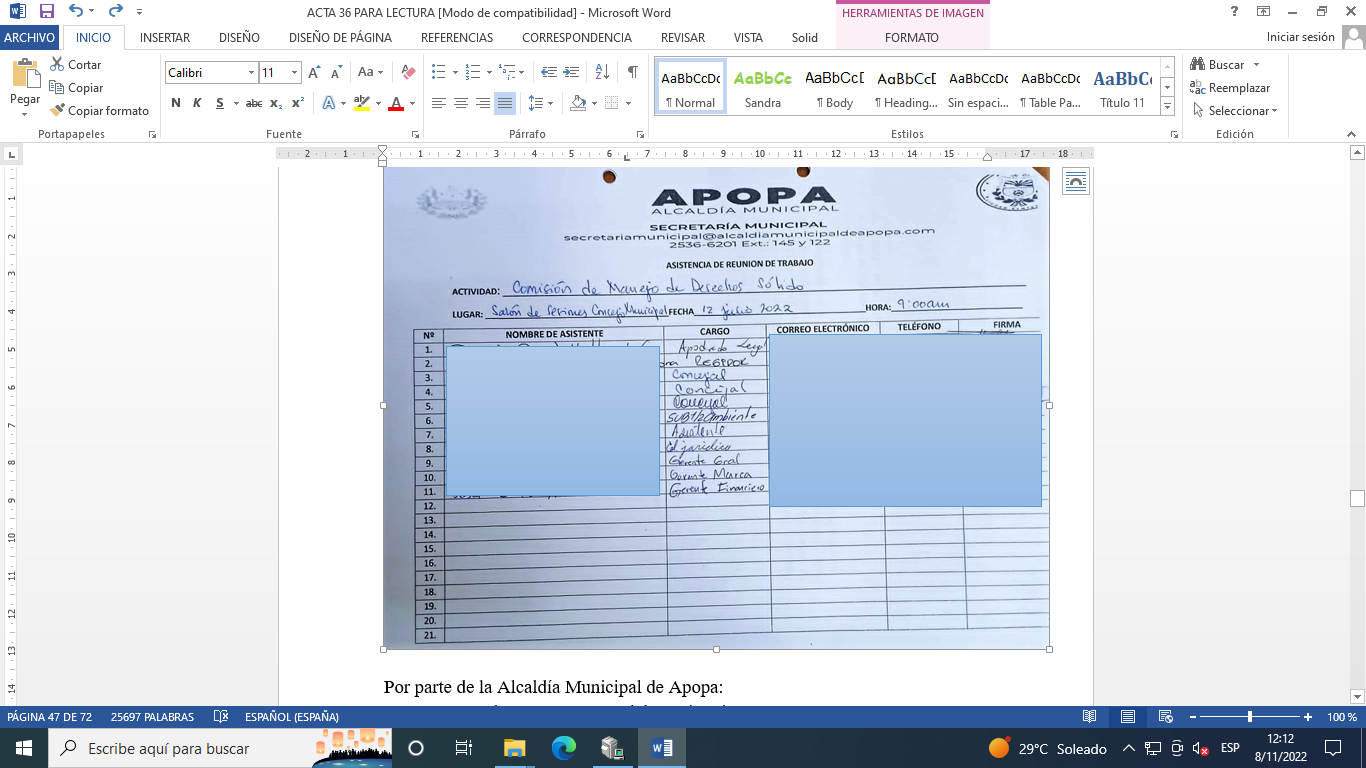 Por parte de la Alcaldía Municipal de Apopa:Sra. Carla Navarro, Concejal PropietarioDra. Yanira Fuentes, Concejal PropietarioSr. Bayron Martínez, Concejal PropietarioIng. Gilberto Amador, Concejal Propietarioxxxxxx, Apoderado General Judicialxxxxxxx, Gerente Financieroxxxx, Gerente de Medio AmbientePor parte de la sociedad TECNORAMY, S.A. DE C.V.:xxxxx, Gerente Generalxxxxx, Accionistaxxxx, Apoderado Legalxxxx, Gerente de MarketingDesarrollo de la ReuniónDurante la reunión el Lic. Darwin Maldonado presentó el proyecto y propuesta de los Estatutos de la Sociedad de Economía Mixta S.E.M., que esta Municipalidad constituirá con la sociedad TECNORAMY, S.A. DE C.V., los cuales fueron revisados, comentados, discutidos y completados en el transcurso de la reunión, habiendo tenido una participación activa todos los asistentes a dicha reunión. El resultado obtenido en lo sustancial es el siguiente:La naturaleza de la sociedad que se constituye es por acciones de Economía Mixta, sujeta al régimen de Capital Variable, que girará con la denominación de ALCALDIA MUNICIPAL DE APOPA ECOSYSTEMS, seguida de las palabras SOCIEDAD POR ACCIONES DE ECONOMÍA MIXTA Y DE CAPITAL VARIABLE, pudiendo utilizar como abreviatura “AMAECOSYSTEMS S.E.M. DE C.V.”, de nacionalidad Salvadoreña.Estatutos de la Sociedad de Economía Mixta:“NUMERO xxxx LIBRO XXX. CONSTITUCIÓN DE SOCIEDAD DE ECONOMÍA MIXTA. En la ciudad de Apopa, departamento de San Salvador, a las xxx horas y xxx minutos del día xxxx del mes de xxxx del dos mil veintidós. Ante mí XXXXXX, Notario, del domicilio de xxxx, COMPARECEN: los señores xxxxxxxx, alcalde municipal xxxxxxxxxxxxxxxxxxxxxxxxxxxxxxxxxxxxxxxxxxxxxxxxxxxxxxxxxxxxxxx, a quien no conozco pero identifico con su documento único de identidad número xxxxxxxxxx y número de identificación tributaria xxxxxxxxxx, Actuando en nombre y representación, en su calidad de Alcalde Municipal y Representante Legal del MUNICIPIO DE APOPA, entidad política de nacionalidad Salvadoreña con personería jurídica de conformidad al artículo dos del Código Municipal, del domicilio de Apopa, departamento de San Salvador, con número de identificación tributaria xxxxxxxxxxxxxxxx; personería que doy fe de ser legitima y suficiente por haber tenido a la vista: a) El ejemplar del Diario Oficial número VEINTITRES, Tomo DOSCIENTOS NOVENTA, de fecha cinco de febrero de mil novecientos ochenta y seis en el que aparece publicado el Decreto Legislativo número DOSCIENTOS SETENTA Y CUATRO, emitido por la Asamblea Legislativa con fecha treinta y uno de enero del mil novecientos ochenta y seis, por el cual se decreto el código municipal, que entro en vigencia el primero de marzo de mil novecientos ochenta y seis. Apareciendo en el artículo cuarenta y seis del mencionado Código Municipal que le concede al Alcalde Municipal la Representación Legal y Administrativa del Municipio.: b) Credencial del Tribunal Supremo Electoral, extendida en San Salvador, a las xxxx días del mes de xxx del año dos mil veintiuno, suscrita por los señores Magistrados del Tribunal Supremo Electoral: xxxxxxxxxxxx Magistrado Presidente; Licenciado xxxxxxxxxxx Magistrado Propietario; xxxxxxxxxxxxxxxxxxxxxxxxx Magistrado Propietario; xxxxxxxxxxxx Magistrado Propietario; xxxxxxxxxxxxxx Magistrado Propietario, del acual consta que de acuerdo al escrutinio final en las elecciones realizadas el día xxxxx del mes de xxxx del año dos mil veintiuno, practicado por el Tribunal Supremo Electoral, correspondiente al municipio de Apopa, departamento de San Salvador, el señor xxxxx, resulto electa como Alcalde del Consejo Municipal del Municipio de Soyapango, para el periodo constitucional que inicia el xxxxxxxxxxxxxxxxxxxxxxxxxxxxxxxxx de xxxxxx dos mil veintiuno y finaliza el día xxxxxxxxxxx; c) Certificación del Acuerdo Municipal número xxxxx, del acta número xxxxx, de la sesión ordinaria, celebrada por el consejo municipal de apopa, el día xxxx del mes de xxxx del año dos mil veintidós  emitido por el secretario Municipal licenciado xxxxx, el día xxxxx del año dos mil veintidós, en el que se le autorizo a la señora Alcalde Municipal de Apopa Dra. Xxxx, para que en nombre del Municipio de Apopa, comparezca al otorgamiento del presente instrumento, en los términos que aquí se establecen, por haber sido ampliamente facultado en el acuerdo que se relaciona; a quien en adelante denominaré en nombre de su representada como LA MUNICIPALIDAD O SOCIO PUBLICO Y por otra parte xxxxxxxxxx, de treinta y cinco años de edad, Licenciado en Sociología, del domicilio de Soyapango, departamento de San Salvador, de nacionalidad Salvadoreña, con documento único de identidad número  xxxxxxxxxxxxxxxxxxxxxxxxxxxxxxxxxxxxxxxxxx, y con tarjeta de identificación tributaria número xxxxxxxxxx, actuando en su calidad de administrador único y representante legal de la sociedad TECNO RAMY Sociedad Anónima de Capital Variable que puede abreviarse como TECNO RAMY S.A. DE C.V., de nacionalidad Salvadoreña, del domicilio de Mejicanos, departamento de San Salvador con número de identificación tributaria xxxxxxxxxxx, personería que doy fe, de ser legitima y suficiente por haber tenido a la vista: a) Testimonio de escritura pública de Constitución de Sociedad celebrada en la ciudad de San Salvador, departamento de San Salvador, a las diecisiete horas del veinte de octubre del dos mil veintiuno, ante los oficios notariales del licenciado xxxxxxxxx, en la cual se constituye la referida sociedad y en la que se establece que su denominación, abreviatura, nacionalidad, domicilio son los antes expresados y que en la misma se acordó que la administración del a sociedad, estará confiada a un administrador único propietario y su respectivo suplente o a junta directiva según así lo decida la junta general ordinaria de accionistas; la cual se encuentra inscrita en el Registro de Comercio al número setenta y cinco del libro cuatro mil cuatrocientos setenta y seis, del Registro de Sociedades, del folio trescientos cuarenta y dos al folio trescientos cuarenta y ocho, en San Salvador, el diecisiete de noviembre del dos mil veintiuno; b) Certificación emitida con fecha uno de febrero del dos mil veintidós, por la secretaria de la junta de accionistas señora xxxxxxx, en la cual hace constar que en la Junta General Ordinaria de Accionistas celebrada en San Salvador, departamento de San Salvador, a las diez horas del veinticinco de enero del dos mil veintidós, se encuentra asentada en el Libro de Juntas Generales de accionistas que para el efecto lleva dicha sociedad, el acta número CUATRO de la Junta General de Accionistas, en la cual en el punto número CINCO por unanimidad se acordó e nombramiento de Administrador Único de la Sociedad al señor xxxxxxxxxx, para un plazo de SIETE AÑOS, contados a partir de la fecha de su elección, e inscrita en el registro de comercio al número ochenta y cuatro del libro cuatro mil quinientos trece del Registro de Sociedades del folio cuatrocientos cincuenta y seis al folio cuatrocientos cincuenta y siete, el siete de febrero del dos mil veintidós c) Certificación emitida con fecha cuatro de Julio del dos mil veintidós, por la cual la secretaria de la Junta de Accionistas señora xxxxxxxxxxx, en la cual hace constar que en la Junta General Extraordinaria de Accionistas celebrada en San Salvador, departamento de San Salvador, a las trece horas del día dos de julio del dos mil veintidós en la que consta en su punto UNICO, la autorización para firmar el presente instrumento y se autorizó expresamente al licenciado xxxxxxxx, para que comparezca en nombre la sociedad TECNO RAMY SOCIEDAD ANONIMA DE CAPITAL VARIABLE, que puede abreviarse TECNO RAMY S.A. DE C.V. a constituir este instrumento en los términos aquí estipulados; a quien en adelante denominare en nombre de su representada como “EL SOCIO PRIVADO”; Y ME DICEN: que por medio de este instrumento en nombre de sus representadas convienen en constituir una sociedad por acciones de economía mixta, sujeta al régimen de capital variable, de conformidad con las cláusulas siguientes: I) NATURALEZA, REGIMEN DE CAPITAL, DENOMINACIÓN Y NACIONALIDAD: la naturaleza de la sociedad que se constituye es por acciones de Economía Mixta, sujeta al régimen de Capital Variable, que girará con la denominación de ALCALDIA MUNICIPAL DE APOPA ECOSYSTEMS, seguida de las palabras SOCIEDAD POR ACCIONES DE ECONOMÍA MIXTA Y DE CAPITAL VARIABLE, pudiendo utilizar como abreviatura “AMAECOSYSTEMS S.E.M. DE C.V.”, de nacionalidad Salvadoreña. II) REGIMEN APLICABLE: La organización y funcionamiento de la sociedad, se rige por la Ley sobre Constitución de Sociedades por Economía mixta, en lo que no estuviere previsto en dicha ley, la sociedad se regirá; a) por las estipulaciones del presente instrumento; b) por las resoluciones y acuerdos de Junta General de Accionistas y de la Junta Directiva, y, c) Por las prescripciones del Código de Comercio aplicables a esta clase de sociedades y demás leyes salvadoreñas en cuanto no se opongan al espíritu de La Ley sobre Constitución de sociedades por Acciones de Economía Mixta al presente instrumento y a las resoluciones y acuerdos o convenios establecidos previa o posteriormente entre los socios. III) DOMICILIO: el domicilio de la sociedad es la ciudad de Apopa, departamento de San Salvador, pero podrá abrir sucursales en cualquier lugar del país o afuera del mismo. IV) EL PLAZO: la sociedad se constituye por un plazo indeterminado. V) FINALIDAD SOCIAL: la sociedad tendrá como finalidad, prestar servicios públicos consistentes en el manejo integral de los desechos sólidos indistintamente su naturaleza;, para lograr dichos fines, la sociedad realizara las siguientes funciones: a) Proveer al municipio de Apopa u otros municipios una flota de camiones recolectores de desechos sólidos y equipos necesario para garantizar la recolección y aseo domiciliar, especial, industrial  y comercial o de cualquier naturaleza, brindando su mantenimiento preventivo y correctivo; b) Importar, distribuir, comprar, vender, arrendar camiones recolectores de desechos sólidos y equipos necesario para garantizar la recolección y aseo domiciliar, especial, industrial  y comercial o de cualquier naturaleza; c) Importar, distribuir, comprar, vender, y arrendar cajas compactadoras para camiones de desechos sólidos; d) Diagnostico y reparación de flota de camiones recolectores de desechos sólidos con los que cuenta actualmente la Alcaldía municipal de Apopa y otras municipalidades; e) Brindar en general el servicio de Desechos domiciliares, especiales, industriales, comerciales o de cualquier naturaleza; f) Importación, venta, alquiler y distribución de góndolas y contenedores para recolección de los desechos sólidos; g) proveer uniformes y equipos de protección para personal que brinda el servicio de recolección de desechos sólidos; h) Servicios de consultoría, asesoría en la mejora del servicio de recolección de desechos sólidos, servicio de supervisión de la recolección de desechos sólidos, evaluaciones para la mejora de servicios públicos municipales; i) Servicios de consultoría, asesoría, estudios, evaluaciones en temas relacionados con el medio ambiente; j) La representación en el país y/o en el extranjero de toda clase de empresas y sociedades nacionales y extranjeras dedicadas a la fabricación y producción de equipos y materiales destinados para camiones, repuestos de vehículos, maquinarias, equipo de protección, contenedores de basura entre otros; k) La participación en otras sociedad o entidades, sean civiles o mercantiles, nacionales o extranjeras; l) La adquisición de todo tipo de títulos valores, ya sea nominativos, a la orden o al portador, expedidos por personas jurídicas, particulares del estado o entidades oficiales autónomas; m) La inversión de su capital en toda clase de bienes valores y derechos situados en el Salvador o en el extranjero; n) Actuar como agente comisionista representante o factor para toda clase de empresas, realizando todo tipo de actos o actividades; ñ) La participación en licitaciones públicas y privadas; o) Acompañamiento técnico, jurídico y financiero en la gestión de cobros de mora de tasas municipales relativas a los desechos sólidos domiciliarles, especiales, industriales, comerciales o de cualquier otra naturaleza en el municipio de Apopa u otros Municipios; p) Creación e implementación de un sistema de cobros de tasas municipales unificado; q) Velar por la disponibilidad de los fondos necesarios para el correcto funcionamiento de la sociedad de economía mixta; r) La contratación de préstamos que sean necesarios para la realización de los fines de la sociedad; s) Asesorar y acompañar a la alcaldía Municipal de Apopa u otros municipios en la creación de un fondo proveniente del cobro de tasas municipales, exclusivo a garantizar el pago de las obligaciones adquiridas con la sociedad; t) Asesorar y acompañar en la creación y desempeño de la Dirección de Desechos Sólidos domiciliarles, especiales, industriales, comerciales o de cualquier otra naturaleza de la Alcaldía Municipal de Apopa u otros Municipios; u) Realizar todas las actividades relacionadas con la prestación de servicios de transporte público, de carga y de desechos sólidos comunes o Bioinfecciosos o de cualquier naturaleza; v) Brindar servicios de Tecnología que permita convertir los desechos sólidos en energía limpia y otros productos de alto valor agregado, dentro del país y en el extranjero, los cuales incluirán todas las fases desde estudios y auditorias, diseño y planificación, construcción y montaje, operación y mantenimiento, a través de soluciones tecnológicas que permitan entre otras cosas, la reducción de los costos de explotación, la creación de fuentes de ingresos adicionales y la mejora de su desempeño técnico y ambiental; w) Crear, realizar y desarrollar proyectos de gestión y eliminación de desechos sólidos, desechos industriales, biomasas y fangos de tratamientos de agua en costos de desechos sólidos y consumos energéticos; x) construcción de plantas que permitan la eliminación de los residuos sólidos y lograr la generación de energía; y) Prestación de servicios públicos municipales relacionados, conexos o relativos al manejo integral de desechos sólidos en la ciudad de Apopa u otros Municipios, o en convenio con otros municipios, z) Prestar el servicio de Limpieza, barrido, recolección, transporte, tratamiento y disposición final de desechos sólidos (sin perjuicio de contratos firmados previamente); (i) Reciclaje y/o aprovechamiento de los residuos sólidos y todas las demás actividades complementarias, conexas y afines relacionadas con la prestación del servicio público municipal y en especial con los servicios de aseo; (ii) Suministrar al Municipio los insumos y el equipo necesario para la buena administración de los Desechos Sólidos; (iii) Para la consecución de sus fines podrá comprar, vender, administrar arrendar una o varias plantas de transferencias, así como también comprar, vender, arrendar y administrar el transporte de desechos sólidos a su disposición final; (iv) Promover, ofertar y negociar los servicios de la planta de transferencia y transporte con otras municipalidades, empresas privadas o autónomas; (v) Brindar el servicio de limpieza y sanitización a los equipos de transporte de los desechos sólidos; (vi) Realizar campañas, capacitaciones y talleres de concientización sobre el manejo adecuado de desechos sólidos a nivel nacional con los diferentes actores sociales; (vii) La realización de toda clase de negocios y actividades relacionadas con los objetos expresados en estas cláusulas y en general realizar cualquier otra actividad comercial, industrial o de servicios, permitida por la Ley y no incluida en la presente enumeración, la cual no se toma como limitativa, ya que se enumera de carácter ejemplificativo. Para la consecución de sus fines, complementarios y conexos que sean necesarios, convenientes y coadyuvantes, inclusive conferir representaciones en el país o en el extranjero, ejecutar toda clase de contratos de conformidad con la Ley, tales como adquirir bienes muebles e inmueble; darlos o recibirlos en arrendamiento, enajenarlos o gravarlos en cualquier forma: dar o recibir créditos, dar o recibir garantías reales o personales; y en fin ejecutar los actos y celebrar los contratos que fueren necesarios o convenientes para su existencia, organización y funcionamiento u objeto; VI) CAPITAL SOCIAL: el capital social de fundación de la sociedad se constituye con un capital social mínimo de CIEN MIL DOLARES DE LOS ESTADOS UNIDOS DE AMERICA, moneda de curso legal, representado y dividido en CIEN ACCIONES, comunes, nominativas de un valor nominal de UN MIL DOLARES DE LOS ESTADOS UNIDOS DE AMERICA, cada una. VII) ACCIONES: las acciones serán siempre nominativas, de dos clases denominadas, las primeras acciones del sector privado y las segundas acciones del sector público, con derechos especiales para cada clase. Dentro de cada clase de acciones, todas gozaran de iguales derechos. Toda acción confiere a sus propietarios iguales obligaciones. A los propietarios de las acciones se les entregará como prueba de los derechos que les corresponden, certificados siempre de carácter nominativo, equiparados para todos los efectos a las acciones. Estos certificados serán extendidos por una o más acciones a solicitud del interesado, hasta completar el número de las que le pertenezcan. A solicitud del accionista, los certificados de su propiedad podrán cambiarse por otros que amparen distintas cantidades de acciones cuya suma sea igual al número de las comprendidas en los certificados primitivos y siempre y cuando sean de la misma clase que los originales. Se prohíbe a los accionistas exigir que se le extienda títulos al portador, aun cuando el valor nominal este pagado en su totalidad. VIII) DE LAS DIFERENTES SERIES DE ACCIONES: las acciones que representan el capital de la sociedad se agrupan en series de acciones de acuerdo a la categoría y clase del accionista con las denominaciones siguientes: SERIE “A”: corresponden al Sector Privado, representando el capital suscrito por las personas naturales o jurídicas de derecho privado; en este caso por la sociedad TECNO RAMY, SOCIEDAD ANONIMA DE CAPITAL VARIABLE, que puede abreviarse TECNO RAMY S.A. DE C.V. y SERIE “B”: corresponde al sector público, representado el capital suscrito por las personas jurídicas de derecho público, en este caso del MUNICIPIO DE APOPA. IX) TÍTULOS DE ACCIONES O CERTIFICADOS: los títulos de las acciones y los certificados provisionales o definitivos deberán contener: a) La denominación de la sociedad, su domicilio y el plazo social; b) la fecha de esta escritura, el nombre del notario que la autorizo y el número y fecha de su inscripción en el Registro de Comercio; c) La clase a la que pertenecen; d) el nombre del accionista; e) el importe del capital social y del capital mínimo social, el número total de acciones en que el capital se divide, el valor nominal de cada acción y la indicación de su carácter nominativo; f) los llamamientos que sobre el valor de la acción haya pagado el accionista o la indicación de estar totalmente pagada; g) la cantidad de acciones que cada certificado representa y el número de orden de registro que corresponda a cada acción o certificado; h) los principales derechos y obligaciones del tenedor de las acciones, dejando espacio suficiente para los endosos; e, i) Las firmas de los Directores Presidente y Secretario. X) REGISTRO DE ACCIONISTAS: La Sociedad llevará un Libro de Registro de Accionistas, en el cual se consignarán: El nombre y domicilio del accionista; la cantidad de acciones de que sea dueño, con expresión de números, clases y demás particularidades; los llamamientos que se efectúen y los pagos hechos por el accionista; los traspasos que se realicen, con anotación de sus respectivas fechas; el canje y reposición de los certificados, con anotación de las fechas en que tales actos se verifiquen; los gravámenes que afecten a las acciones y los embargos; y las cancelaciones de los títulos. XI) TRANSFERENCIA DE ACCIONES: las acciones serán transferibles por endoso o por cualquier otro medio previsto por el derecho común, seguido de anotaciones en el Libro de Registro de Accionistas correspondiente que al efecto llevará la sociedad, la sociedad no responderá de la autenticidad de la firma del endosante. El traspaso de las acciones de la Serie “A” correspondiente a la clase denominada como Sector Público solo podrá ser transferidas a un tercero en el caso que la Municipalidad manifestare por escrito su intención de no hacer uso del derecho preferente para la adquisición de las mismas. En caso de que la Municipalidad desee adquirir algún porcentaje de dichas acciones, quienes en ningún caso podrán adquirir el cien por ciento de las acciones de la Serie “A”, debiendo permanecer al menos una acción de dicha serie, en propiedad de una entidad de derecho privado, en caso que el traspaso de las acciones de la Serie “A” se otorgue a favor de un tercero, este debe de reunir los mismos requisitos económicos, financieros y de experiencia técnica que posee la sociedad TECNO RAMY SOCIEDAD ANONIMA DE CAPITAL VARIABLE, que puede abreviarse como TECNO RAMY S.A. DE C.V., se cancelará la partición accionaria en base al valor presente de los flujos estimados en los próximos diez años, contra valuó certificado por un auditor independiente, de las mismas. Las acciones se transferirán por endoso o por cualquier otro medio previsto por el derecho común, seguido de su registro en el Libro de Accionistas que al efecto llevará la sociedad. La sociedad no responderá de la autenticidad de la firma del endosante. Las acciones de la serie “B” correspondientes al sector público son intransmisibles, salvo que el traspaso se haga a otra entidad de derecho público, en cuyo caso deberá preceder autorización expresa de la Municipalidad en traspasarlas, concedida en la forma que la ley determine y debe ser presentada a la Junta Directiva de la Sociedad una certificación del acuerdo que autorice el traspaso. Se seguirán para efectos de su transferencia, endoso y registro en el Libro de Registro de Accionistas, las reglas generales establecidas para las acciones de la clase denominada del Sector Privado. La Junta Directiva podrá negarse a registrar el traspaso de las acciones de cualquier clase, cuando dicho traspaso se haya hecho con infracción de las disposiciones legales sobre la materia o cuando pudiera acarrear responsabilidad a la sociedad, o cuando no se le presente prueba fehaciente de la calidad de entidad de derecho público del adquirente, cuando el traspaso sea de acciones del denominado Sector Público. Igualmente estará obligada a no registrar ningún traspaso o gravamen que recaiga sobre acciones embargadas, hasta que el embargo se haya levantado judicialmente y se reciba del juez el oficio respectivo. XII) INDIVISIBILIDAD DE LAS ACCIONES: Cada acción, independientemente de su clase, es indivisible, en consecuencia, cuando haya varios propietarios de una misma acción, estos nombraran un representante común y si no se pusieren de acuerdo, el nombramiento será hecho por el juez de lo mercantil competente a petición de uno de ellos. El representante común no podrá enajenar o gravar la acción sino cuando esté debidamente autorizado por todos los propietarios. Los copropietarios responderán solidariamente frente a la Sociedad. XIII) REPRESENTACIÓN DE ACCIONES: Los accionistas podrán hacerse representar en las Asambleas Generales por otro accionista mediante carta autenticada o poder especial o general con facultad suficiente. No podrán ser representantes de las accionistas los administradores, ni el auditor de la Sociedad. Una sola persona no podrá representar más de la cuarta parte del capital social, salvo si se tratare de sus propias acciones y las de aquellas personas de quien sea representante legal. XIV) PERDIDA, DETERIORO O DESTRUCCIÓN DE TÍTULOS O DE CERTIFICADOS DE ACCIONES: en caso de pérdida, deterioro o destrucción de un título o de un certificado de acciones, tal documento será repuesto por la sociedad a solicitud y costa del interesado, previo cumplimiento de las formalidades que prescriba la ley y el pacto social. En el título o certificado de reposición se hará constar su calidad y que el primitivo quede sin ningún valor. La Junta Directiva podrá exigir al interesado las garantías que estime necesarias. La emisión de los nuevos títulos causara automáticamente la cancelación de los originales. Las acciones podrán ser repuestas por la Junta directiva, sin necesidad de autorización judicial, siempre que lo solicite aquel a cuyo nombre estén registradas. Previo a realizar la reposición, la junta directiva deberá publicar en el Diario Oficial y en un periódico de mayor circulación nacional por tres veces alternas en cada uno, un aviso con todas las características para identificar el título de que se trata, indicando claramente que se va a reponer. La reposición se podrá hacer hasta que transcurran treinta días de la fecha de la última publicación. Si durante el plazo señalado anteriormente alguien se opusiera a la reposición del título que se presume perdido la reposición se ordenara judicialmente, en todo lo demás se actuara de acuerdo con lo establecido en el código de comercio en lo referente a la reposición de los títulos valores. XV) REPARTO DE DIVIDENDOS: los dividendos que la junta general de accionistas acuerde repartir, lo serán anualmente tras el cumplimiento de todas las obligaciones financieras y bancarias de la sociedad, a prorrata entre el número total de acciones según el porcentaje accionario de cada uno de los accionistas. Cumpliendo lo anterior, con respecto a las acciones de la serie “B”, y en el caso que hubiese dividendos se repartirá por lo menos el cincuenta por ciento de sus dividendos anualmente. Cualquier Dividendo que desee repartir en forma anticipada, será previa autorización de la Junta Directiva, la cual someterá dicha solicitud a una auditoria financiera para determinar si es viable la misma. XVI) AUMENTO DE CAPITAL SOCIAL Y REGIMEN PARA LA VARIABILIDAD DEL CAPITAL: Respecto al capital social, la Junta General de Accionistas tendrá las atribuciones siguientes: a) podrá decretar aumentos de capital; b) Podrá decretar disminuciones de capital; c) podrá determinar que el capital social sea superior al fijado inicialmente todo de conformidad a los regímenes expuestos a continuación: A) REGIMEN PARA EL AUMENTO DE CAPITAL: el aumento de capital podrá tener lugar en todos los casos establecidos en el Código de Comercio bajo las normas generales siguientes: a) En todo caso para aumentar el capital será necesario que las acciones originales y las que representen los aumentos que se hubieren acordado con anterioridad, independientemente de su clase, estén totalmente pagadas; b) Para decretar aumentos del capital social es necesario el voto del noventa por ciento del capital social, expresado en Junta General de Accionistas; c) Todo acuerdo de aumento de capital social se inscribirá en el Libro respectivo que al efecto llevara la sociedad; y, d) Para ejecutar el acuerdo del aumento del capital social que no fuere por revalorización de activo, serán necesario que las nuevas acciones estén suscritas en su totalidad. En todos los casos de aumento de capital los accionistas tendrán derecho preferente, en proporción a sus acciones, para suscribir las que dentro de su clase se emitan de conformidad con el código de comercio. B) REGIMEN PARA LA DISMINUCIÓN DE CAPITAL: la disminución del capital podrá efectuarse por retiros parciales o totales de aportaciones previamente autorizadas o por desvalorización del activo, bajo las normas generales siguientes: a) cuando el capital social sea igual al capital mínimo, sólo podrá disminuirse de acuerdo con las normas que rigen a las Sociedades Anónimas; b) Cuando el capital social fuere mayor que el capital mínimo, se podrá autorizar su disminución con el acuerdo tomado en junta general de accionistas con el voto favorable del noventa por ciento de las acciones por lo menos, en el acuerdo respectivo se indicará la cantidad en que podrá disminuirse el capital así como el motivo, forma y procedimiento de realizar la disminución; c) Para acordar una disminución del capital es necesario que el capital social este completamente pagado; d) Todo acuerdo de disminución de capital social se inscribirá en el Libro respectivo de la Sociedad; e) Cuando se autorizare la disminución del capital por desvalorización del activo, la Junta General de Accionistas fijara las bases para regular la forma de efectuarse la disminución y emitir los nuevos títulos. En todo aumento y disminución de capital que se haga, deberá respetarse la proporción de las acciones de la SERIE “A” y de la SERIE “B”, en caso de aumento y con el fin de mantener la proporción accionaria tanto los tenedores de las acciones del Sector Privado, así como las del Sector Público, deberán hacer los aportes necesarios de conformidad con lo establecido en el Artículo cientos setenta y ocho del código de comercio. En ningún caso el socio público podrá disminuir el porcentaje de participación social establecido en el presente instrumento siendo su porcentaje de participación accionaria mínima el quince por ciento. XVII) ORGANOS DE LA SOCIEDAD: el funcionamiento de la sociedad estará a cargo de los siguientes órganos: a) Junta General de Accionistas; b) Las Asambleas Generales de cada clase de acciones, y c) La Junta Directiva. XVIII) GOBIERNO DE LA SOCIEDAD: Las Juntas Generales de Accionistas constituirán la suprema autoridad de la sociedad, con las facultades y obligaciones que la ley señala, teniendo entre otras facultades del modificar, cualquier cláusula del presente pacto social. XIX) JUNTAS GENERALES DE ACCIONISTAS: La Junta General formada por todos los accionistas legalmente convocados y reunidos constituyen la autoridad suprema de la sociedad, Las Juntas Generales de Accionistas serán Ordinarias, Extraordinarias o Mixtas si su convocatoria así lo expresare; sus respectivas competencias, convocatorias, quorum, agendas, porcentajes de votación y demás aspectos legales que deben observar se regirán por las disposiciones establecidas en la Sección “C”, capitulo VII, Título II, del Libro Primero del Código de Comercio. XX) JUNTA GENERAL ORDINARIA: La Junta General Ordinaria de Accionistas se reunirá por lo menos una vez al año, en el domicilio principal de la sociedad y conocerá de todo asunto que no sea materia propia de la Junta General Extraordinaria aunque no estén incluidos en la agenda, podrá conocer de los siguientes aspectos: a) Memoria de labores de la Junta Directiva; el balance general, el estado de pérdidas y ganancias y el informe del auditor, a fin de aprobar o improbar los tres primeros y tomar las medidas que estimen oportunas; b) El nombramiento y/o remoción en sus cargos de los miembros de la Junta Directiva que las Asambleas Especiales de cada clase de acciones sometan a consideración de la Junta General Ordinaria de Accionistas; c) el nombramiento y remoción del Auditor, así como prever a su vacante; d) Los emolumentos correspondientes a los Administradores y al Auditor; e) La distribución de utilidades; y, f) Cuando corresponda, la ratificación de los acuerdos de las Asambleas Especiales de cada clase de acciones. XXI) JUNTA GENERAL EXTRAORDINARIA. Corresponde a la Junta General Extraordinaria: a) La modificación del presente pacto social; b) El aumento o disminución de Capital Social; c) La emisión de obligaciones negociables o bonos; d) La amortización de acciones con recursos propios de la sociedad y la emisión de certificados de goce; e) Acordar la disolución de la Sociedad; f) Acordar su fusión con otra u otras sociedades; g) En general los demás asuntos que de conformidad con la ley y el presente pacto social deban ser conocidos y resueltos en Junta General Extraordinaria. XXII) CONVOCATORIA A JUNTA GENERAL DE ACCIONISTAS: La convocatoria para celebrar Junta General Ordinaria y/o Extraordinaria se hará por la Junta Directiva de la Sociedad, en caso necesario, por el Auditor Externo o por los accionistas que representen por lo menos el cinco por ciento del capital social. Si coincidieran las convocatorias, se dará preferencia a la hecha por la Junta Directiva y se refundirán las respectivas agendas. XXIII) DE LOS ADMINISTRADORES: La dirección, gestión, y administración de la sociedad estará a cargo de una Junta Directiva integrada por cinco directores propietarios que en el orden de su elección se llamarán: Director Presidente, Director Vicepresidente, Director Secretario, Primer Vocal, Segundo Vocal y sus respectivos suplentes, quienes participarán en tomas de decisiones únicamente en sustitución de un Director Propietario. Las acciones de serie “A” denominadas del sector privado tendrán derecho a elegir en Asamblea Especial al Director Presidente de la Junta Directiva y su respectivo suplente, al Director Secretario y su respectivo suplente y al primer vocal y su respectivo suplente; las acciones de la serie “B” denominadas del Sector Público tendrán derecho a elegir en Asamblea Especial al Director Vicepresidente y su respectivo suplente y al segundo vocal y su respectivo suplente. XXIV) REGLA ESPECIAL PARA LA ELECCIÓN DE DIRECTORES: para la elección de los directores tanto propietarios como suplentes de los accionistas SERIE B, serán los que nombre la Municipalidad, y para la elección de los directores tanto propietarios y suplentes de los accionistas de la serie A, será competencia de la Junta General de Accionistas, deben de hacerlo antes de la fecha en que la Asamblea General en que deba tratarse la ratificación en sus cargos de los electos. Debiendo presentar por escrito la nómina de los designados. XXV) PERIODO DE FUNCIONES: El periodo de funciones de la Junta Directiva será de TRES AÑOS, en el caso de no elegirse nuevos administradores antes que concluya El plazo para el cual han sido designados se procederá de conformidad al Artículo doscientos sesenta y cinco del Código de Comercio. XXVI) FACULTADES Y OBLIGACIONES DE LA JUNTA DIRECTIVA: La Junta Directiva estará encargada de: a) Atender la organización interna de la Sociedad y reglamentar su funcionamiento; b) Abrir y cerrar agencias, sucursales, oficinas o dependencias; c) Nombrar y remover a los Gerentes y demás ejecutivos o empleados, señalándoles sus atribuciones y remuneraciones; d) Crear las plazas del personal de la sociedad, e) Reglamentar el uso de las firmas; f) Elaborar y publicar los estados financieros en tiempo y forma y presentar la memoria de labores a la Junta General de Accionistas; g) Convocar a los accionistas a juntas generales; h) Proponer a la Junta General la aplicación de utilidades, así como la creación y modificación de reservas, distribución de dividendos o perdidas, la aprobación del presupuesto anual de gastos. La Junta Directiva podrá delegar sus facultades de administración y representación en uno de los Directores o en comisiones que designen de entre sus miembros, quienes deberán ajustarse a las instrucciones que reciban y dar periódicamente cuenta de su gestión. XXVII) SESIONES, RESOLUCIONES Y ACTAS DE LA JUNTA DIRECTIVA: la Junta Directiva será convocada por lo menos con tres días de anticipación por cualquiera de los Directores Propietarios y se reunirán con la frecuencia que consideren necesaria; celebrara sesión valida con la asistencia de tres de sus miembros y las resoluciones se tomarán por la mayoría de votos por los presentes y en caso de empate, el Presidente tendrá voto de calidad. La Junta directiva dejará constancia de sus actuaciones en Actas, que se asentarán en el correspondiente Libro y serán firmadas por los Directores presentes. XXVIII) MODO DE PROCEDER A LAS VACANTES DE LOS DIRECTORES: en caso de fallecimiento, renuncia, licencia, ausencia o cualquier impedimento temporal o definitivo de cualquiera de los Directores Propietarios, será sustituido por el respectivo Director Suplente correspondiente a la clase de acciones que lo eligió. XXIX) REMOCIÓN DE LOS DIRECTORES. Corresponderá únicamente a la Junta General de Accionistas, la remoción de los Administradores correspondientes a cualquier clase de acciones. XXX) REPRESENTACIÓN LEGAL: la representación legal, judicial y extrajudicial de la sociedad y el uso de la firma social corresponderá al Director Presidente de la Junta directiva. El director Presidente de la Junta Directiva tiene facultades para otorgar en nombre la de la Sociedad, previa autorización expresa de la Junta Directiva, toda clase de actos y contratos, excepto conferir poderes de cualquier naturaleza. Para todo lo cual se le confiere a la persona que ejerza el cargo de Director Presidente de la Junta Directiva, las facultades generales del mandato y las especiales comprendidas en el artículo sesenta y nueve del Código Procesal Civil y Mercantil, inclusive la de transigir, las cuales conocen, comprenden y por ello conceden, por explicación que, de ellas, dio el suscrito Notario. XXXI) DE LA GERENCIA: La Junta Directiva, podrá nombrar para la ejecución de sus decisiones a uno o varios gerentes o subgerentes, y los poderes que se les otorguen determinarán la extensión de su mandato. Tanto el nombramiento de gerentes o subgerentes como los poderes conferidos deberán ser inscritos en el Registro de comercio, así como sus revocatorias. Asimismo, cuando la terminación de los poderes conferidos se produzca por la cesación de las funciones del representante legal que los haya conferido o de quien haga sus veces, deberán otorgarse nuevos poderes e inscribirlos en el Registro de Comercio, así como solicitar la cancelación registral de los poderes terminados. XXXII) AUDITORIA: La Junta General de Accionistas nombrara un auditor externo propietario y suplente anualmente, para que ejerza todas las funciones de vigilancia de la administración de la Sociedad, con las facultades y obligaciones que determina la Ley. En caso de muerte, renuncia o incapacidad o inhabilidad del Auditor Externo, lo sustituirá el suplente. Asimismo, la Junta General Ordinaria elegirá un Auditor Fiscal propietario y suplente de conformidad a lo dispuesto por el Código Tributario. En caso de muerte, renuncia, incapacidad o inhabilidad del auditor fiscal propietario, lo sustituirá el suplente, la administración estará obligada a informar la sustitución, debiendo informar dicho nombramiento a la Administración Tributaria en la forma prevista en el artículo ciento treinta y uno del Código Tributario, dentro del plazo de cinco días hábiles de ocurrida la situación. Asimismo, los nombramientos del Auditor Externo y del Auditor Fiscal deberán inscribirse en el Registro de Comercio. XXXIII) RESERVAS: Las reservas sociales serán las que indiquen los artículos ciento veintitrés, ciento veinticuatro y doscientos noventa y cinco del Código de Comercio. XXXIV) DISOLUCIÓN Y LIQUIDACIÓN: La disolución de la Sociedad procederá en cualquiera de los casos contemplados en la ley, debiendo reconocerse las causales respectivas de conformidad como señala el artículo ciento ochenta y ocho del código de comercio. Disuelta la sociedad, se pondrá en liquidación observándose las disposiciones del capítulo XI, del Título II, del Libro Primero del Código de Comercio. XXXV) DISPOSICIONES TRANSITORIAS: A) SUSCRIPCIÓN DEL CAPITAL DE FUNDACIÓN: el capital social está totalmente suscrito y se han pagado el cinco por ciento de las acciones de la siguiente manera: a) Las acciones que conforman el capital de fundación de la sociedad son suscritas y pagadas de la siguiente forma: la sociedad TECNO RAMY SOCIEDAD ANONIMA DE CAPITAL VARIABLE, que puede abreviarse TECNO RAMY S.A. DE C.V., suscribe OCHENTA Y CINCO ACCIONES, de la SERIE “A” de la clase denominada Sector Privado, por un valor de OCHENTA Y CINCO MIL DOLARES DE LOS ESTADOS UNIDOS DE AMERICA, del capital social y pagado el cinco por ciento de este y del valor de cada acción suscrita en este acto por medio de cheque certificado por la cantidad de CUATRO MIL DOSCIENTOS CINCUENTA DOLARES DE LOS ESTADOS UNIDOS DE AMERICA, de la serie “A”, número de cheque xxxxxxxxxxxx, girado contra el BANCO XXXXXXX S.A., fechado en la ciudad de xxxxx, el día xxxxxx , a favor de la sociedad que se constituye y b) LA ALCALDIA MUNICIPAL DE APOPA, suscribe QUINCE ACCIONES de la serie “B” de la clase denominada del Sector Publico, por un valor de QUINCE MIL DOLARES DE LOS ESTADOS UNIDOS DE AMERICA, es decir el quince por ciento del capital social; y pagando el cinco por ciento de éste y del valor de cada acción suscrita en ese acto por medio de cheque certificado, es decir, la cantidad de SETECIENTOS CINCUENTA DOLARES DE LOS ESTADOS UNIDOS DE AMERICA, de la serie  xxxxx, numero xxxxx girado contra el Banco xxxx S.A., fechado en la ciudad de xxxx, el día xxxxx, a favor de la sociedad que se constituye, por lo cual el Capital Social queda suscrito y pagado en un cinco por ciento del valor de cada acción suscrita por los socios. El Director Presidente de la Junta Directiva, al cual se refiere la presente escritura se da por recibido de los aportes verificados por los accionistas, el pago del capital insoluto que se suscribe será pagado totalmente en un plazo no mayor de un año contado a partir de la fecha de inscripción de esta escritura, y por medio de aportes en efectivo que realicen los accionistas o llamamientos, que haga la Junta Directiva. B) NOMBRAMIENTO DE LA PRIMERA ADMINISTRACIÓN: Me continúan manifestando los comparecientes que se elige la primera Junta Directiva de la sociedad por un periodo de funciones de TRES AÑOS, contados a partir de la fecha en que se inscriba el testimonio de esta escritura en el Registro de Comercio. Por lo tanto de conformidad a las reglas establecidas en este pacto social, la Junta Directiva es nombrada de la siguiente manera: DIRECTORES DE LA SERIE “A”: Las acciones de la Serie “A” nombran como DIRECTOR PRESIDENTE: XXXXXXXXXXXXXXXXXXXXX; DIRECTOR PRESIDENTE SUPLENTE: XXXXXXXXXXXXXXXXXX; DIRECTOR SECRETARIO PROPIETARIO: XXXXXXXXXX; DIRECTOR SECRETARIO SUPLENTE: XXXXXXXX; PRIMER VOCAL: XXXXXXXXXX, PRIMER VOCAL SUPLENTE: XXXXXXXXXXXXX, DIRECTORES DE LA SERIE B: las acciones de la SERIE “B” nombran como DIRECTOR VICEPRESIDENTE: al señor xxxxxxxxxxxxxxxxxxx; DIRECTOR VICEPRESIDENTE SUPLENTE: XXXXXX; SEGUNDO VOCAL: XXXXXXXXXXXXXXXXX; SEGUNDO VOCAL SUPLENTE: XXXXXXXXXXXXXX; XXXVI) REGIMEN APLICABLE: El régimen que establece la Ley Sobre Constitución de Sociedades por Acciones de Economía Mixta, continuara vigente mientras la Municipalidad o cualquier institución del Estado, Municipio o Institución Oficial Autónoma participe en la sociedad, cualquiera que sea el número de acciones que posea. Así se expresaron los comparecientes a quienes les explique los efectos legales de este acto, cerciorándome que los han comprendido y por lo tanto otorgan. Y yo, el suscrito Notario, DECLARACIONES NOTARIALES: el suscrito notario advierte a los otorgantes que de conformidad al artículo trescientos cincuenta y tres del Código de Comercio, un testimonio de esta escritura debe inscribirse en el Registro de Comercio, explicándoles los efectos legales jurídicos del Registro y de las sanciones por su omisión; y que según el artículo treinta y nueve de la Ley de Notariado y doscientos veinte del código tributario, que para la inscripción de la presente escritura deben estar solventes o autorizados, según corresponda, por la administración tributaria. Así se expresaron los comparecientes, a quienes les explique los efectos legales del presente instrumento, y leído que les fue por mí íntegramente en un solo acto sin interrupción, ratifican su contenido y firmamos. DOY FE.”RecomendableEn vista de todo lo anteriormente relacionado, la Comisión de Manejo de Desechos Sólidos de esta Municipalidad, recomienda al Honorable Concejo Municipal Plural 2021-2024 lo siguiente:La aprobación de los Estatutos y Acta de Constitución de la Sociedad de Economía Mixta;La autorización de la erogación de fondos por la cantidad de SETECIENTOS CINCUENTA DOLARES DE LOS ESTADOS UNIDOS DE AMERICA, en cheque certificado a favor de la Sociedad de Economía Mixta, con la finalidad de pagar su aporte inicial;La autorización del Concejo Municipal a fin de que la Señora Alcaldesa Municipal, o en su caso el Señor Síndico Municipal, firme la escritura pública de Constitución de la Sociedad de Economía Mixta;Se designen a las siguientes personas como miembros de la Junta Directiva de la S.E.M. por parte de esta municipalidad: Director Vicepresidente Propietario: Sr. Jonathan Gómez, Concejal PropietarioDirector Vicepresidente Suplente: Sra. Carla Navarro, Concejal PropietariaDirector Segundo Vocal Propietario: Dra. Yanira Fuentes, Concejal PropietarioDirector Segundo Vocal Suplente: Sra. Sugey Miranda, Concejal PropietariaEn razón de lo anterior el Ing. Gilberto Antonio Amador Medrano, Decimo Regidor Propietario y Coordinador de la Comisión de Manejo de Desechos Sólidos de esta Municipalidad,  solicita al Pleno los siguientes puntos: a) se aprueben todas y cada una de las cláusulas que regirán el funcionamiento de la Sociedad de Economía Mixta que se constituirá con la sociedad la sociedad TECNO RAMY SOCIEDAD ANONIMA DE CAPITAL VARIABLE, que puede abreviarse como TECNO RAMY S.A. DE C.V.; b) se Ordene mediante Acuerdo Municipal, al tesorero de esta municipalidad emita y certifique cheque por la cantidad de SETECIENTOS CINCUENTA DOLARES DE LOS ESTADOS UNIDOS DE AMERICA, a favor de la sociedad que se constituirá, en concepto de pago del cinco por ciento de la suscripción de QUINCE ACCIONES de la serie “B” de la clase denominada del Sector Publico, a favor de esta municipalidad, quedando pendiente la cantidad de CATORCE MIL DOSCIENTOS CINCUENTA, en concepto de pago del noventa y cinco por ciento de las quince acciones suscritas; c) se ordene a la Jefa de Presupuesto hacer las reformas presupuestarias correspondientes si fuese necesario; d)  que se elijan los DIRECTORES DE LA SERIE B: es decir que se elijan a los miembros del pleno que fungirán por un periodo de TRES años como DIRECTOR VICEPRESIDENTE, DIRECTOR VICEPRESIDENTE SUPLENTE, SEGUNDO VOCAL,  SEGUNDO VOCAL SUPLENTE, d) se notifique el presente acuerdo a la sociedad TECNO RAMY, SOCIEDAD ANONIMA DE CAPITAL VARIABLE, que puede abreviarse TECNO RAMY S.A. DE C.V, y prevéngase para que oportunamente presente su nómina de miembros que conformaran la primera administración de la sociedad de economía mixta que se constituirá, asimismo realicen las gestiones necesarias a fin de que suscriban las acciones serie “A”, e) comparezcan  ante notario de la Republica autorizado en representación de la municipalidad  la señora alcaldesa o en su defecto el síndico municipal y el Representante Legal de la sociedad TECNO RAMY, SOCIEDAD ANONIMA DE CAPITAL VARIABLE, a fin de firmar la respectiva acta de constitución de la mencionada sociedad. f) se autorice al socio estratégico es decir a la sociedad TECNO RAMY, SOCIEDAD ANONIMA DE CAPITAL VARIABLE, para que realice los trámites correspondientes a fin de cancelar los honorarios del notario autorizante de la escritura de constitución, aranceles de registro, pago de honorario de contadores o auditores a fin de legalizar la papelería fiscal y todo gasto en función de la inscripción y legalización de la sociedad. En vista de lo anterior este Pleno, CONSIDERANDO: Que en Acuerdo Municipal Número siete del Acta Numero Veintitrés de fecha nueve de mayo del año dos mil veintidós; en el cual el Concejo Municipal aprobó que la Municipalidad  perteneciera a dos S.E.M, y en Acuerdo Municipal Número Doce del Acta Numero Treinta de fecha veintiocho de junio del año dos mil veintidós, se delegó a la Comisión de Manejo de Desechos Sólidos de la Municipalidad en conjunto con la empresa seleccionada como socio estratégico TECNO RAMY SOCIEDAD ANÓNIMA DE CAPITAL  VARIABLE, elaboren los estatutos de la Sociedad de Economía Mixta S.E.M,. Este Concejo Municipal Plural, en uso de sus facultades legales y habiendo deliberado el punto, por MAYORÍA de OCHO VOTOS A FAVOR, DOS VOTOS SALVADOS de los Concejales: señor Carlos Alberto Palma Fuentes, Sexto Regidor Propietario; manifestando literalmente lo siguiente: “Por seguimiento voto en contra por que vote en contra en la conformación de la S.E.M.” y del señor Osmin de Jesús Menjivar González, Décimo Segundo Regidor Propietario; manifestando literalmente lo siguiente: “Salvo mi voto por que cuando se adjudicó la SEM mi voto fue en contra”, y CUATRO AUSENCIAS al momento de esta votación por parte de los Concejales: Dra. Jennifer Esmeralda Juárez García, Alcaldesa municipal, señor Damián Cristóbal Serrano Ortiz, Segundo Regidor Propietario, señora Susana Yamileth Hernández Cardoza, Séptima Regidora Propietaria, y del señor Rafael Antonio Ardon Jule, Noveno Regidor Propietaria. ACUERDA: ACEPTAR el  RECOMENDABLE SOBRE LA APROBACIÓN DE LOS ESTATUTOS Y OTROS REQUISITOS PARA LA SEM DE RECOLECCIÓN Y MANEJO DE DESECHOS SÓLIDOS DE LA ALCALDÍA MUNICIPAL DE APOPA, que se constituirá con la sociedad TECNO RAMY SOCIEDAD ANÓNIMA DE CAPITAL  VARIABLE, que puede abreviarse como TECNO RAMY S.A, DE C,V., en el sentido de: a) APROBAR LOS ESTATUTOS Y ACTA DE CONSTITUCIÓN DE LA SOCIEDAD DE ECONOMÍA MIXTA; que se constituirá con la sociedad TECNO RAMY SOCIEDAD ANONIMA DE CAPITAL VARIABLE, que puede abreviarse como TECNO RAMY S.A. DE C.V,. b). SE AUTORIZA  al Tesorero Municipal para que erogue la cantidad de: SETECIENTOS CINCUENTA DOLARES DE LOS ESTADOS UNIDOS DE AMERICA, ($750.00) en cheque certificado a favor de la sociedad: ALCALDIA MUNICIPAL DE APOPA ECOSYSTEMS, seguida de las palabras SOCIEDAD POR ACCIONES DE ECONOMÍA MIXTA Y DE CAPITAL VARIABLE, pudiendo utilizar como abreviatura “AMAECOSYSTEMS S.E.M. DE C.V.”, en concepto de pago del cinco por ciento de la suscripción de QUINCE ACCIONES de la serie “B” de la clase denominada del Sector Publico; c) SE DELEGA a la Jefa de Presupuesto hacer las reformas presupuestarias correspondientes si fuese necesario; d) APROBAR todas y cada una de las cláusulas que se plasmaron anteriormente en el entendido que previo a la firma de la respectiva escritura de constitución, se descargara la información del cheque certificado en relación a:   serie, numero, girado contra el Banco, fechado en la ciudad de, el día, a favor de la sociedad que se constituye; asimismo se plasmara los nombres y cargos de los miembros que conformaran la primera administración, por parte de la municipalidad detallado en el acuerda primero de este acuerdo y por parte del socio estratégico de conformidad al orden que detalle el acta o nómina  de la autoridad competente de la sociedad TECNO RAMY, SOCIEDAD ANONIMA DE CAPITAL VARIABLE, quedando facultado el Notario autorizante únicamente a insertar la información del cheque y los nombres y cargos que ocuparan los miembros elegidos por la sociedad TECNO RAMY, SOCIEDAD ANONIMA DE CAPITAL VARIABLE; e) Quedando conformada la Junta Directiva de la S.E.M., por los siguientes miembros del Concejo: I) DIRECTOR VICEPRESIDENTE PROPIETARIO: Señor Jonathan Bryan Gómez Cruz, Quinto Regidor Propietario; II) DIRECTOR VICEPRESIDENTE SUPLENTE:  Sra. Carla María Navarro Franco, Primera Regidora Propietaria, III) DIRECTOR SEGUNDO VOCAL PROPIETARIO, Dra. Yany Xiomara Fuentes Rivas, Cuarta Regidora Propietaria y IV) DIRECTOR SEGUNDO VOCAL SUPLENTE, Sra. Lesby Sugey Miranda Portillo; Tercera Regidora Propietaria; f) NOTIFÍQUESE el presente acuerdo a la sociedad TECNO RAMY, SOCIEDAD ANONIMA DE CAPITAL VARIABLE, que puede abreviarse TECNO RAMY S.A. DE C.V, y prevéngase para que oportunamente presente su nómina de miembros que conformaran la primera administración de la sociedad de economía mixta que se constituirá, asimismo realicen las gestiones necesarias a fin de que suscriban las acciones serie “A”; g) AUTORICE en base a la autonomía que gozan las Municipalidades a la señora Alcaldesa Municipal Dra. Jennifer Esmeralda Juárez García, de conformidad al Artículo 47 del Código Municipal  o en su defecto al señor Síndico Municipal, a comparecer juntamente con el Representante Legal de la sociedad TECNO RAMY, SOCIEDAD ANONIMA DE CAPITAL VARIABLE, ante Notario a fin de leer y firmar escritura de Constitución de la Sociedad ALCALDIA MUNICIPAL DE APOPA ECOSYSTEMS, seguida de las palabras SOCIEDAD POR ACCIONES DE ECONOMÍA MIXTA Y DE CAPITAL VARIABLE, pudiendo utilizar como abreviatura “AMAECOSYSTEMS S.E.M. DE C.V.”; h) QUEDANDO AUTORIZADO, el socio estratégico, es decir a la sociedad TECNO RAMY, SOCIEDAD ANONIMA DE CAPITAL VARIABLE, para que realice las diligencias necesarias a fin de inscribir en las instituciones correspondientes la sociedad ALCALDIA MUNICIPAL DE APOPA ECOSYSTEMS, seguida de las palabras SOCIEDAD POR ACCIONES DE ECONOMÍA MIXTA Y DE CAPITAL VARIABLE, pudiendo utilizar como abreviatura “AMAECOSYSTEMS S.E.M. DE C.V.”; asimismo se le faculta al socio estratégico  TECNO RAMY, SOCIEDAD ANONIMA DE CAPITAL VARIABLE, a pagar: a) honorarios del notario autorizante de la escritura de constitución y de todo profesional del cual se requieran necesariamente sus servicios a fin de inscribir, legalizar y tramitar todos la papelería fiscal, b) aranceles, derechos de registros y otros con el fin de agilizar los trámites en las instituciones de gobierno, erogaciones que se liquidaran financieramente en contra de la sociedad de economía mixta con las correspondientes recibos o facturas. Fondos con aplicación al específico y expresión Presupuestaria Municipal vigente, que se comprobara como lo establece el artículo 78 del Código Municipal.- CERTIFIQUESE Y COMUNIQUESE. “ACUERDO MUNICIPAL NÚMERO VEINTINUEVE”. El Concejo Municipal en uso de sus facultades legales, de conformidad al art. 86 inciso final, 203, 204 y 235 de la Constitución de la República, art. 30 numeral 4) 14) art. 31 numeral 4) y 91) del Código Municipal. Expuesto en el punto número cinco de la agenda de esta sesión, el cual consiste en Notas a Conocimiento, para lo cual se da lectura a nota suscrita por los miembros de la Junta directiva de la Esperanza, del Kilometro once, línea ferrocarril Apopa; por medio de la cual solicitan ayuda económica, ya que la casa comunal, de su comunidad, está deteriorada, y está a punto de derrumbarse, y esta es de mucha utilidad para los habitantes puesto que ahí se realizan gran número de reuniones que benefician a la comunidad y existe el riesgo de que la infraestructura que se encuentra en mal estado, colapse y lesiones a los niños, adultos mayores y demás personas que frecuentan la casa comunal, por lo cual presentan detalle de materiales a utilizar para la reparación y anexan cotización solicitada en la Ferretería Inversiones Lemus S.A. de C.V., por un monto de $661.99. Por tanto el Honorable Concejo Municipal Plural, en uso de sus facultades legales y habiendo deliberado el punto, por UNANIMIDAD de votos ACUERDA: Primero: APROBAR ayuda económica en beneficio de la Junta directiva de la Comunidad La Esperanza, del Kilometro once, línea ferrocarril Apopa; por la cantidad de SEISCIENTOS SESENTA Y UN  DÓLARES CON NOVENTA Y NUEVE CENTAVOS, DE LOS ESTADOS UNIDOS DE NORTE AMERICA, para ser utilizada en la compra de materiales para la reparación de la casa comunal de dicha comunidad, la cual será con Fuente de Financiamiento de RECURSOS PROPIOS, cargada a la Partida Presupuestaria de Concejo Municipal. Segundo: AUTORÍCESE al TESORERO MUNICIPAL para que erogue la cantidad de: SEISCIENTOS SESENTA Y UN  DÓLARES CON NOVENTA Y NUEVE CENTAVOS, DE LOS ESTADOS UNIDOS DE NORTE AMERICA, ($661.99), de la cuenta corriente número 480005924 MUNICIPALIDAD DE APOPA, RECURSOS PROPIOS, Banco Hipotecario de El Salvador S.A., y emita cheque a nombre de xxxxxxxx xxx, en su cálidad de Secretaria General de la Junta directiva de la Comunidad La Esperanza, del Kilometro once, línea ferrocarril Apopa, portadora de Documento Único de Identidad Personal, número: xxxxxx7 y Numero de Identificación Tributaria: xxxxxxxx en concepto de ayuda económica para la compra de materiales para la reparación de la casa comunal de la comunidad que se encuentra en mal estado, Tercero: AUTORÍCESE a la Jefa de Presupuesto, para que realice la Reprogramación Presupuestaria si fuerte necesaria, de conformidad al numeral primero de este Acuerdo Municipal. Cuarto: DELÉGUESE al Jefe de la Unidad Municipal de Tejido Social, para que realice las diligencias correspondientes, con el objeto de Instruir al Gestor asignado a la Zona de la Comunidad La Esperanza, del Kilometro once, línea ferrocarril Apopa, para que sea el garante y velar por la compra de los materiales y la reparación de la casa comunal, así mismo que brinde informe final a este pleno.- Fondos con aplicación al específico y expresión Presupuestaria Municipal vigente, que se comprobara como lo establece el artículo 78 del Código Municipal.- CERTIFÍQUESE Y COMUNÍQUESE.- HAGO CONSTAR: I. Que la Sra. Alcaldesa Municipal, Dra. Jennifer Esmeralda Juárez Gracia, deja constancia que literalmente dice: “Debatiendo el punto 6 lit. c. en presentación de Estatutos SEM, suspendo sesión 36 en fecha 12/08/2022 a la s18:20 h porque en sesión anterior se tomó acuerdo de la contratación de una firma jurídica externa para que realice auditoria del proceso mientras no haya resolución al respecto, el proceso de conformación de SEM se detiene y todo acuerdo tomado cae en acto de ilegalidad. “Auditoria del proceso de conformación SEM: por falta de opinión jurídica y Estudio Financiero”, II. El Sr. Jonathan Bryan Gómez Cruz, Quinto Regidor Propietario, deja constancia que literalmente dice: “Hago constar que la señora alcaldesa acompañada de los miembros del concejo: Susana Cardoza, Rafael Ardon, Francisco Luna y Stephanny Márquez sin razón alguna, ya habiendo cobrado la dieta los concejales antes mencionados, según el Art. 44 del código municipal los miembros del concejo no pueden retirarse una vez dispuesta la votación”, III. Sra. Susana Yamileth Hernández Cardoza, Séptima Regidora Propietaria, deja constancia que literalmente dice: “Me retiro de la sesión 36 por motivo que la alcaldesa suspende al ser tocado el punto 6 numeral C pues no se tiene aún el respaldo pedido durante la sesión anterior en la cual se pide la contratación de una firma jurídica para ver dicha temática. Sumado a ello que cuando se toma acuerdo para conformación de la SEM yo no estuve presente en la sesión” y IV. El Lic. José Francisco Luna Vásquez, Primer Regidor Suplente,  deja constancia que literalmente dice: “Debido a que hay un acuerdo en la contratación de una firma jurídica externa para realizar auditoria del proceso mientras no es conveniente tomar acuerdos con una SEM además no hay un respaldo Financiero y Jurídico por escrito de los estatutos de la SEM”.- Y no habiendo más que hacer constar se cierra la sesión a las dieciocho horas con treinta minutos del día viernes doce de agosto del año dos mil veintidós. Y para constancia firmamos.   Dra. Jennifer Esmeralda Juárez García,             Alcaldesa Municipal;                                                Lic. Sergio Noel Monroy Martínez,                                                                                                          Síndico Municipal; Sra. Carla María Navarro Franco,    Primera Regidora Propietaria;                                              Sr. Damián Cristóbal Serrano Ortiz,                                                                                                     Segundo Regidor Propietario; Sra. Lesby Sugey Miranda Portillo, Tercera Regidora Propietaria;                                                    Dra. Yany Xiomara Fuentes Rivas,  	                                                             Cuarta Regidora Propietaria, Sr. Jonathan Bryan Gómez Cruz, Quinto Regidor Propietario,                                                         Sr. Carlos Alberto Palma Fuentes,                      	                                                               Sexto Regidor Propietario; Sra. Susana Yamileth Hernández Cardoza,      Séptima Regidora Propietario;                                         Ing. Walter Arnoldo Ayala Rodríguez,           		     Octavo Regidor Propietario;Sr. Rafael Antonio Ardon Jule, Noveno Regidor Propietario;                                             Ing. Gilberto Antonio Amador Medrano,                                                                                                        Décimo Regidor Propietario;Sr. Bayron Eraldo Baltazar Martínez Barahona, Décimo Primer Regidor Propietario;                             Sr. Osmin de Jesús Menjivar González,  	                                                        Décimo Segundo Regidor Propietario; Lic. José Francisco Luna Vásquez,     Primer Regidor Suplente;                                                    Sr. José Mauricio López Rivas, 	Segundo Regidor Suplente;Sra. Stephanny Elizabeth Márquez Borjas,            Tercera Regidora Suplente                                          Sra. María del Carmen García, 	                                                              Cuarta Regidora Suplente.  Licenciado Ricardo Starlin Flores CisnerosSecretario Municipal.Fecha Comunidad Distrito 13/08/2022Las Cañas 4 20/08/2022Caserío los Juárez 2 27/08/2022 Comunidad El Ángel 2Fecha Comunidad Distrito 13/08/2022Las Cañas 4 20/08/2022Caserío los Juárez 2 27/08/2022 Comunidad El Ángel 2REQUERIMIENTO: 20REQUERIMIENTO: 20REQUERIMIENTO: 20REQUERIMIENTO: 20REQUERIMIENTO: 20REQUERIMIENTO: 20REQUERIMIENTO: 20REQUERIMIENTO: 20REQUERIMIENTO: 20REQUERIMIENTO: 20REQUERIMIENTO: 20REQUERIMIENTO: 20DEPARTAMENTO DE SERVICIOS GENERALES Y MANTENIMIENTOS DE PARQUESDEPARTAMENTO DE SERVICIOS GENERALES Y MANTENIMIENTOS DE PARQUESDEPARTAMENTO DE SERVICIOS GENERALES Y MANTENIMIENTOS DE PARQUESDEPARTAMENTO DE SERVICIOS GENERALES Y MANTENIMIENTOS DE PARQUESDEPARTAMENTO DE SERVICIOS GENERALES Y MANTENIMIENTOS DE PARQUESDEPARTAMENTO DE SERVICIOS GENERALES Y MANTENIMIENTOS DE PARQUESDEPARTAMENTO DE SERVICIOS GENERALES Y MANTENIMIENTOS DE PARQUESDEPARTAMENTO DE SERVICIOS GENERALES Y MANTENIMIENTOS DE PARQUESDEPARTAMENTO DE SERVICIOS GENERALES Y MANTENIMIENTOS DE PARQUESDEPARTAMENTO DE SERVICIOS GENERALES Y MANTENIMIENTOS DE PARQUESDEPARTAMENTO DE SERVICIOS GENERALES Y MANTENIMIENTOS DE PARQUESDEPARTAMENTO DE SERVICIOS GENERALES Y MANTENIMIENTOS DE PARQUESFUENTE DE FINANCIAMIENTO: FONDOS PROPIOSFUENTE DE FINANCIAMIENTO: FONDOS PROPIOSFUENTE DE FINANCIAMIENTO: FONDOS PROPIOSFUENTE DE FINANCIAMIENTO: FONDOS PROPIOSFUENTE DE FINANCIAMIENTO: FONDOS PROPIOSFUENTE DE FINANCIAMIENTO: FONDOS PROPIOSFUENTE DE FINANCIAMIENTO: FONDOS PROPIOSFUENTE DE FINANCIAMIENTO: FONDOS PROPIOSFUENTE DE FINANCIAMIENTO: FONDOS PROPIOSFUENTE DE FINANCIAMIENTO: FONDOS PROPIOSFUENTE DE FINANCIAMIENTO: FONDOS PROPIOSFUENTE DE FINANCIAMIENTO: FONDOS PROPIOSSERVICIO DE REPARACIÓN DE EQUIPO DE AIRE ACONDICIONADO UBICADO EN OFICINA DE TÉCNICOS UACISERVICIO DE REPARACIÓN DE EQUIPO DE AIRE ACONDICIONADO UBICADO EN OFICINA DE TÉCNICOS UACISERVICIO DE REPARACIÓN DE EQUIPO DE AIRE ACONDICIONADO UBICADO EN OFICINA DE TÉCNICOS UACISERVICIO DE REPARACIÓN DE EQUIPO DE AIRE ACONDICIONADO UBICADO EN OFICINA DE TÉCNICOS UACISERVICIO DE REPARACIÓN DE EQUIPO DE AIRE ACONDICIONADO UBICADO EN OFICINA DE TÉCNICOS UACISERVICIO DE REPARACIÓN DE EQUIPO DE AIRE ACONDICIONADO UBICADO EN OFICINA DE TÉCNICOS UACISERVICIO DE REPARACIÓN DE EQUIPO DE AIRE ACONDICIONADO UBICADO EN OFICINA DE TÉCNICOS UACISERVICIO DE REPARACIÓN DE EQUIPO DE AIRE ACONDICIONADO UBICADO EN OFICINA DE TÉCNICOS UACISERVICIO DE REPARACIÓN DE EQUIPO DE AIRE ACONDICIONADO UBICADO EN OFICINA DE TÉCNICOS UACISERVICIO DE REPARACIÓN DE EQUIPO DE AIRE ACONDICIONADO UBICADO EN OFICINA DE TÉCNICOS UACISERVICIO DE REPARACIÓN DE EQUIPO DE AIRE ACONDICIONADO UBICADO EN OFICINA DE TÉCNICOS UACISERVICIO DE REPARACIÓN DE EQUIPO DE AIRE ACONDICIONADO UBICADO EN OFICINA DE TÉCNICOS UACIADMINISTRADOR DE ORDEN DE COMPRA O CONTRATOITEMCANTIDADUNIDAD DE MEDIDADESCRIPCIÓN OFERTAS RECIBIDASOFERTAS RECIBIDASOFERTAS RECIBIDASOFERTA ECONOMICA RECOMENDADA POR LA UNIDAD SOLICITANTEJUSTIFICACION DE LA RECOMENDACIÓN PRESUPUESTADOFORMA DE PAGOADMINISTRADOR DE ORDEN DE COMPRA O CONTRATOITEMCANTIDADUNIDAD DE MEDIDADESCRIPCIÓN MALDONADO & MOLINA INVERSIONES Y NEGOCIOS, S.A. DE C.V.MALDONADO & MOLINA INVERSIONES Y NEGOCIOS, S.A. DE C.V.MALDONADO & MOLINA INVERSIONES Y NEGOCIOS, S.A. DE C.V.OFERTA ECONOMICA RECOMENDADA POR LA UNIDAD SOLICITANTEJUSTIFICACION DE LA RECOMENDACIÓN PRESUPUESTADOFORMA DE PAGOADMINISTRADOR DE ORDEN DE COMPRA O CONTRATOITEMCANTIDADUNIDAD DE MEDIDADESCRIPCIÓN DESCRIPCIONPRECIO UNITARIOTOTALMALDONADO & MOLINA INVERSIONES Y NEGOCIOS, S.A. DE C.V.SE RECOMIENDA A MALDONADO & MOLINA INVERSIONES Y NEGOCIOS, S.A. DE C.V. POR SER UNICA OFERTA Y CUMPLE LO REQUERIDO$39.55CREDITO A 30 DÍAS CALENDARIOSXXXX11SERVICIOREPARACIÓN DE EQUIPO DE AIRE ACONDICIONADO MARCA: COMFORSTAR, MODELO: CSS1024CD, CAPACIDAD: 24,000 BTU/H, UBICADO EN LA OFICINA DE TECNICOS DE UACI: INCLUYE: CAMBIO DE MOTORREPARACIÓN DE EQUIPO MARCA CONFORSTAR MODELO CSC1024CD, CAPACIDAD DE 24,000 BTU, UBICADO EN LA OFICINA DE LA UACI, FALLA EN EL MOTOR VENTILADOR LO QUE HACE QUE EL EQUIPO SE RECALIENTE. 
SE PROPONE SUSTITUIRLO POR EL MOTOR QUE ESTÁ EN EL CONDENSADOR DE LA UAIP$39.55$39.55MALDONADO & MOLINA INVERSIONES Y NEGOCIOS, S.A. DE C.V.SE RECOMIENDA A MALDONADO & MOLINA INVERSIONES Y NEGOCIOS, S.A. DE C.V. POR SER UNICA OFERTA Y CUMPLE LO REQUERIDO$39.55CREDITO A 30 DÍAS CALENDARIOSTOTAL DE LA OFERTATOTAL DE LA OFERTATOTAL DE LA OFERTATOTAL DE LA OFERTATOTAL DE LA OFERTA$39.55$39.55$39.55MALDONADO & MOLINA INVERSIONES Y NEGOCIOS, S.A. DE C.V.SE RECOMIENDA A MALDONADO & MOLINA INVERSIONES Y NEGOCIOS, S.A. DE C.V. POR SER UNICA OFERTA Y CUMPLE LO REQUERIDO$39.55CREDITO A 30 DÍAS CALENDARIOSREQUERIMIENTO 14REQUERIMIENTO 14REQUERIMIENTO 14REQUERIMIENTO 14REQUERIMIENTO 14REQUERIMIENTO 14REQUERIMIENTO 14REQUERIMIENTO 14REQUERIMIENTO 14REQUERIMIENTO 14REQUERIMIENTO 14REQUERIMIENTO 14DEPARTAMENTO DE SERVICIOS GENERALES  Y MANTENIMIENTO DE PARQUESDEPARTAMENTO DE SERVICIOS GENERALES  Y MANTENIMIENTO DE PARQUESDEPARTAMENTO DE SERVICIOS GENERALES  Y MANTENIMIENTO DE PARQUESDEPARTAMENTO DE SERVICIOS GENERALES  Y MANTENIMIENTO DE PARQUESDEPARTAMENTO DE SERVICIOS GENERALES  Y MANTENIMIENTO DE PARQUESDEPARTAMENTO DE SERVICIOS GENERALES  Y MANTENIMIENTO DE PARQUESDEPARTAMENTO DE SERVICIOS GENERALES  Y MANTENIMIENTO DE PARQUESDEPARTAMENTO DE SERVICIOS GENERALES  Y MANTENIMIENTO DE PARQUESDEPARTAMENTO DE SERVICIOS GENERALES  Y MANTENIMIENTO DE PARQUESDEPARTAMENTO DE SERVICIOS GENERALES  Y MANTENIMIENTO DE PARQUESDEPARTAMENTO DE SERVICIOS GENERALES  Y MANTENIMIENTO DE PARQUESDEPARTAMENTO DE SERVICIOS GENERALES  Y MANTENIMIENTO DE PARQUESFUENTE DE FINANCIAMIENTO: FONDOS PROPIOSFUENTE DE FINANCIAMIENTO: FONDOS PROPIOSFUENTE DE FINANCIAMIENTO: FONDOS PROPIOSFUENTE DE FINANCIAMIENTO: FONDOS PROPIOSFUENTE DE FINANCIAMIENTO: FONDOS PROPIOSFUENTE DE FINANCIAMIENTO: FONDOS PROPIOSFUENTE DE FINANCIAMIENTO: FONDOS PROPIOSFUENTE DE FINANCIAMIENTO: FONDOS PROPIOSFUENTE DE FINANCIAMIENTO: FONDOS PROPIOSFUENTE DE FINANCIAMIENTO: FONDOS PROPIOSFUENTE DE FINANCIAMIENTO: FONDOS PROPIOSFUENTE DE FINANCIAMIENTO: FONDOS PROPIOSSERVICIO DE DESMONTAJE DE EQUIPO DE AIRE ACONDICIONADO EXISTENTE E INSTALACIÓN DE EQUIPO NUEVO EN LA GERENCIA ADMINISTRATIVA (ÁREA DE ASISTENTES)SERVICIO DE DESMONTAJE DE EQUIPO DE AIRE ACONDICIONADO EXISTENTE E INSTALACIÓN DE EQUIPO NUEVO EN LA GERENCIA ADMINISTRATIVA (ÁREA DE ASISTENTES)SERVICIO DE DESMONTAJE DE EQUIPO DE AIRE ACONDICIONADO EXISTENTE E INSTALACIÓN DE EQUIPO NUEVO EN LA GERENCIA ADMINISTRATIVA (ÁREA DE ASISTENTES)SERVICIO DE DESMONTAJE DE EQUIPO DE AIRE ACONDICIONADO EXISTENTE E INSTALACIÓN DE EQUIPO NUEVO EN LA GERENCIA ADMINISTRATIVA (ÁREA DE ASISTENTES)SERVICIO DE DESMONTAJE DE EQUIPO DE AIRE ACONDICIONADO EXISTENTE E INSTALACIÓN DE EQUIPO NUEVO EN LA GERENCIA ADMINISTRATIVA (ÁREA DE ASISTENTES)SERVICIO DE DESMONTAJE DE EQUIPO DE AIRE ACONDICIONADO EXISTENTE E INSTALACIÓN DE EQUIPO NUEVO EN LA GERENCIA ADMINISTRATIVA (ÁREA DE ASISTENTES)SERVICIO DE DESMONTAJE DE EQUIPO DE AIRE ACONDICIONADO EXISTENTE E INSTALACIÓN DE EQUIPO NUEVO EN LA GERENCIA ADMINISTRATIVA (ÁREA DE ASISTENTES)SERVICIO DE DESMONTAJE DE EQUIPO DE AIRE ACONDICIONADO EXISTENTE E INSTALACIÓN DE EQUIPO NUEVO EN LA GERENCIA ADMINISTRATIVA (ÁREA DE ASISTENTES)SERVICIO DE DESMONTAJE DE EQUIPO DE AIRE ACONDICIONADO EXISTENTE E INSTALACIÓN DE EQUIPO NUEVO EN LA GERENCIA ADMINISTRATIVA (ÁREA DE ASISTENTES)SERVICIO DE DESMONTAJE DE EQUIPO DE AIRE ACONDICIONADO EXISTENTE E INSTALACIÓN DE EQUIPO NUEVO EN LA GERENCIA ADMINISTRATIVA (ÁREA DE ASISTENTES)SERVICIO DE DESMONTAJE DE EQUIPO DE AIRE ACONDICIONADO EXISTENTE E INSTALACIÓN DE EQUIPO NUEVO EN LA GERENCIA ADMINISTRATIVA (ÁREA DE ASISTENTES)SERVICIO DE DESMONTAJE DE EQUIPO DE AIRE ACONDICIONADO EXISTENTE E INSTALACIÓN DE EQUIPO NUEVO EN LA GERENCIA ADMINISTRATIVA (ÁREA DE ASISTENTES)ADMINISTRADOR DE ORDEN DE COMPRA O CONTRATOITEMCANTIDADUNIDAD DE MEDIDADESCRIPCIÓN OFERTAS RECIBIDASOFERTAS RECIBIDASOFERTAS RECIBIDASOFERTA ECONOMICA RECOMENDADA POR LA UNIDAD SOLICITANTEJUSTIFICACION DE LA RECOMENDACIÓN PRESUPUESTADOFORMA DE PAGOADMINISTRADOR DE ORDEN DE COMPRA O CONTRATOITEMCANTIDADUNIDAD DE MEDIDADESCRIPCIÓN MALDONADO & MOLINA INVERSIONES Y NEGOCIOS, S.A. DE C.V.MALDONADO & MOLINA INVERSIONES Y NEGOCIOS, S.A. DE C.V.MALDONADO & MOLINA INVERSIONES Y NEGOCIOS, S.A. DE C.V.OFERTA ECONOMICA RECOMENDADA POR LA UNIDAD SOLICITANTEJUSTIFICACION DE LA RECOMENDACIÓN PRESUPUESTADOFORMA DE PAGOADMINISTRADOR DE ORDEN DE COMPRA O CONTRATOITEMCANTIDADUNIDAD DE MEDIDADESCRIPCIÓN DESCRIPCIONPRECIO UNITARIOTOTALMALDONADO & MOLINA INVERSIONES Y NEGOCIOS, S.A. DE C.V.SE RECOMIENDA POR SER OFERTA UNICA CUMPLE LO REQUERIDO$1,100.00CREDITO A 30 DIAS CALENDARIOXXXXXX11SERVICIOSDESMONTAJE DE EQUIPO DE AIRE ACONDICIONADO MARCA LENNOX MODELO LXGAH+CO24100P2,CAPACIDAD 24,000 BTU/H EN LA GERENCIA ADMINISTRATIVA  AREA DE ASISTENTES DESMONTAJE DE A/C MARA LENNOX LXGAH+CO24100P2 DE 24.000 BTU. UBICADO EN EL ÁREA DE ASISTENTES DE SUB GERENCIA ADMINISTRATIVA$60.00$60.00MALDONADO & MOLINA INVERSIONES Y NEGOCIOS, S.A. DE C.V.SE RECOMIENDA POR SER OFERTA UNICA CUMPLE LO REQUERIDO$1,100.00CREDITO A 30 DIAS CALENDARIOXXXXXX21UNIDADADQUISICION  DE EQUIPO DE AIRE ACONDICIONADO  NUEVO   CONVENCIONAL CAPACIDAD  DE 24,00 BTU/H EN LA GERENCIA ADMINISTRATIVA AREA DE ASISTENTE INCLUYE INSTALACION ELECTRICA  MECANICA Y UN AÑO DE GARANTIA EQUIPO DE AIRE ACONDICIONADO DE 24.000 BTU MARCA CONFORSTAR, 220V CONVENCIONAL NUEVO 
INSTALACION ELECTRICA Y MECANICA DE EQUIPO NUEVO 
INCLUYE MATERIALES NO INCLUYE BOMBA DE CONDENSADO$1,003.46$1,003.46MALDONADO & MOLINA INVERSIONES Y NEGOCIOS, S.A. DE C.V.SE RECOMIENDA POR SER OFERTA UNICA CUMPLE LO REQUERIDO$1,100.00CREDITO A 30 DIAS CALENDARIOTOTAL DE LA OFERTATOTAL DE LA OFERTATOTAL DE LA OFERTATOTAL DE LA OFERTATOTAL DE LA OFERTA$1,063.46$1,063.46$1,063.46MALDONADO & MOLINA INVERSIONES Y NEGOCIOS, S.A. DE C.V.SE RECOMIENDA POR SER OFERTA UNICA CUMPLE LO REQUERIDO$1,100.00CREDITO A 30 DIAS CALENDARIOREQUERIMIENTO 16REQUERIMIENTO 16REQUERIMIENTO 16REQUERIMIENTO 16REQUERIMIENTO 16REQUERIMIENTO 16REQUERIMIENTO 16REQUERIMIENTO 16REQUERIMIENTO 16REQUERIMIENTO 16REQUERIMIENTO 16REQUERIMIENTO 16DEPARTAMENTO DE SERVICIOS GENERALES  Y MANTENIMIENTO DE PARQUESDEPARTAMENTO DE SERVICIOS GENERALES  Y MANTENIMIENTO DE PARQUESDEPARTAMENTO DE SERVICIOS GENERALES  Y MANTENIMIENTO DE PARQUESDEPARTAMENTO DE SERVICIOS GENERALES  Y MANTENIMIENTO DE PARQUESDEPARTAMENTO DE SERVICIOS GENERALES  Y MANTENIMIENTO DE PARQUESDEPARTAMENTO DE SERVICIOS GENERALES  Y MANTENIMIENTO DE PARQUESDEPARTAMENTO DE SERVICIOS GENERALES  Y MANTENIMIENTO DE PARQUESDEPARTAMENTO DE SERVICIOS GENERALES  Y MANTENIMIENTO DE PARQUESDEPARTAMENTO DE SERVICIOS GENERALES  Y MANTENIMIENTO DE PARQUESDEPARTAMENTO DE SERVICIOS GENERALES  Y MANTENIMIENTO DE PARQUESDEPARTAMENTO DE SERVICIOS GENERALES  Y MANTENIMIENTO DE PARQUESDEPARTAMENTO DE SERVICIOS GENERALES  Y MANTENIMIENTO DE PARQUESFUENTE DE FINANCIAMIENTO: FONDOS PROPIOSFUENTE DE FINANCIAMIENTO: FONDOS PROPIOSFUENTE DE FINANCIAMIENTO: FONDOS PROPIOSFUENTE DE FINANCIAMIENTO: FONDOS PROPIOSFUENTE DE FINANCIAMIENTO: FONDOS PROPIOSFUENTE DE FINANCIAMIENTO: FONDOS PROPIOSFUENTE DE FINANCIAMIENTO: FONDOS PROPIOSFUENTE DE FINANCIAMIENTO: FONDOS PROPIOSFUENTE DE FINANCIAMIENTO: FONDOS PROPIOSFUENTE DE FINANCIAMIENTO: FONDOS PROPIOSFUENTE DE FINANCIAMIENTO: FONDOS PROPIOSFUENTE DE FINANCIAMIENTO: FONDOS PROPIOSSERVICIO DE MANTENIMIENTO CORRECTIVO A EQUIPOS DE AIRE ACONDICIONADOSERVICIO DE MANTENIMIENTO CORRECTIVO A EQUIPOS DE AIRE ACONDICIONADOSERVICIO DE MANTENIMIENTO CORRECTIVO A EQUIPOS DE AIRE ACONDICIONADOSERVICIO DE MANTENIMIENTO CORRECTIVO A EQUIPOS DE AIRE ACONDICIONADOSERVICIO DE MANTENIMIENTO CORRECTIVO A EQUIPOS DE AIRE ACONDICIONADOSERVICIO DE MANTENIMIENTO CORRECTIVO A EQUIPOS DE AIRE ACONDICIONADOSERVICIO DE MANTENIMIENTO CORRECTIVO A EQUIPOS DE AIRE ACONDICIONADOSERVICIO DE MANTENIMIENTO CORRECTIVO A EQUIPOS DE AIRE ACONDICIONADOSERVICIO DE MANTENIMIENTO CORRECTIVO A EQUIPOS DE AIRE ACONDICIONADOSERVICIO DE MANTENIMIENTO CORRECTIVO A EQUIPOS DE AIRE ACONDICIONADOSERVICIO DE MANTENIMIENTO CORRECTIVO A EQUIPOS DE AIRE ACONDICIONADOSERVICIO DE MANTENIMIENTO CORRECTIVO A EQUIPOS DE AIRE ACONDICIONADOADMINISTRADOR DE ORDEN DE COMPRA O CONTRATOITEMCANTIDADUNIDAD DE MEDIDADESCRIPCIÓN OFERTAS RECIBIDASOFERTAS RECIBIDASOFERTAS RECIBIDASOFERTA ECONOMICA RECOMENDADA POR LA UNIDAD SOLICITANTEJUSTIFICACION DE LA RECOMENDACIÓN PRESUPUESTADOFORMA DE PAGOADMINISTRADOR DE ORDEN DE COMPRA O CONTRATOITEMCANTIDADUNIDAD DE MEDIDADESCRIPCIÓN MALDONADO & MOLINA INVERSIONES Y NEGOCIOS, S.A. DE C.V.MALDONADO & MOLINA INVERSIONES Y NEGOCIOS, S.A. DE C.V.MALDONADO & MOLINA INVERSIONES Y NEGOCIOS, S.A. DE C.V.OFERTA ECONOMICA RECOMENDADA POR LA UNIDAD SOLICITANTEJUSTIFICACION DE LA RECOMENDACIÓN PRESUPUESTADOFORMA DE PAGOADMINISTRADOR DE ORDEN DE COMPRA O CONTRATOITEMCANTIDADUNIDAD DE MEDIDADESCRIPCIÓN DESCRIPCIONPRECIO UNITARIOTOTALMALDONADO & MOLINA INVERSIONES Y NEGOCIOS, S.A. DE C.V.SE RECOMIENDA POR SER OFERTA UNICA Y CUMPLE LO REQUERIDO $300.00CREDITO A 30 DIAS CALENDARIOXXXXX11SERVICIOSMANTENIMIENTO CORRECTIVO QUE INCLUYE EL DESMONTAJE DE CARCASA, TURBINA Y UNIDAD EVAPORADORA DEL EQUIPO, LIMPIEZA PROFUNDA DE MOTOR  DE LA BANDEJA, COMPROBACIÓN DE FUGAS DE AGUA REVISIÓN DE DRENAJE, AMPERAJES SISTEMA ELÉCTRICO Y PRESIÓN DE GAS A EQUIPOS DE AIRE ACONDICIONADO  UBICADOS EN PROTECCIÓN CIVIL, BIBLIOTECA MUNICIPAL,, DESARROLLO URBANO SAL DE CONCEJO SUBGERENCIA FINANCIERA , CLÍNICA MUNICIPAL ÁREA DE CONSULTORIOS Y FARMACIA  CASA DE LA JUVENTUD  MANTENIMIENTO CORRECTIVO QUE INCLUYE: DESMONTAJE DE CARCA, TURBINA Y UNIDAD EVAPORADORA DEL EQUIPO Y LIMPIEZA PROFUNDA DEL MOTOR.
VERIFICACION DE BANDEJA, COMPROBACION DE FUGAS DE AGUA REVISION DE DRENAJE AMPERAJES SISTEMA ELECTRICO Y PRESION DE GAS A EQUIPOS DE AIRE ACONDICIONADO UBICADOS EN PROTECCION CIVIL, BIBLIOTECA MUNICIPAL, DESARROLLO URBANO, SALA DE CONCEJO, SUBGERENCIA FINANCIERA, CLINICA MUNICIPAL, AREA DE CONSULTORIOS FARMACIA Y CASA DE LA JUVENTUD$282.50$282.50MALDONADO & MOLINA INVERSIONES Y NEGOCIOS, S.A. DE C.V.SE RECOMIENDA POR SER OFERTA UNICA Y CUMPLE LO REQUERIDO $300.00CREDITO A 30 DIAS CALENDARIOTOTAL DE LA OFERTATOTAL DE LA OFERTATOTAL DE LA OFERTATOTAL DE LA OFERTATOTAL DE LA OFERTA$282.50$282.50$282.50MALDONADO & MOLINA INVERSIONES Y NEGOCIOS, S.A. DE C.V.SE RECOMIENDA POR SER OFERTA UNICA Y CUMPLE LO REQUERIDO $300.00CREDITO A 30 DIAS CALENDARIOREQUERIMIENTO 19REQUERIMIENTO 19REQUERIMIENTO 19REQUERIMIENTO 19REQUERIMIENTO 19REQUERIMIENTO 19REQUERIMIENTO 19REQUERIMIENTO 19REQUERIMIENTO 19REQUERIMIENTO 19REQUERIMIENTO 19REQUERIMIENTO 19DEPARTAMENTO DE SERVICIOS GENERALES  Y MANTENIMIENTO DE PARQUESDEPARTAMENTO DE SERVICIOS GENERALES  Y MANTENIMIENTO DE PARQUESDEPARTAMENTO DE SERVICIOS GENERALES  Y MANTENIMIENTO DE PARQUESDEPARTAMENTO DE SERVICIOS GENERALES  Y MANTENIMIENTO DE PARQUESDEPARTAMENTO DE SERVICIOS GENERALES  Y MANTENIMIENTO DE PARQUESDEPARTAMENTO DE SERVICIOS GENERALES  Y MANTENIMIENTO DE PARQUESDEPARTAMENTO DE SERVICIOS GENERALES  Y MANTENIMIENTO DE PARQUESDEPARTAMENTO DE SERVICIOS GENERALES  Y MANTENIMIENTO DE PARQUESDEPARTAMENTO DE SERVICIOS GENERALES  Y MANTENIMIENTO DE PARQUESDEPARTAMENTO DE SERVICIOS GENERALES  Y MANTENIMIENTO DE PARQUESDEPARTAMENTO DE SERVICIOS GENERALES  Y MANTENIMIENTO DE PARQUESDEPARTAMENTO DE SERVICIOS GENERALES  Y MANTENIMIENTO DE PARQUESFUENTE DE FINANCIAMIENTO: FONDOS PROPIOSFUENTE DE FINANCIAMIENTO: FONDOS PROPIOSFUENTE DE FINANCIAMIENTO: FONDOS PROPIOSFUENTE DE FINANCIAMIENTO: FONDOS PROPIOSFUENTE DE FINANCIAMIENTO: FONDOS PROPIOSFUENTE DE FINANCIAMIENTO: FONDOS PROPIOSFUENTE DE FINANCIAMIENTO: FONDOS PROPIOSFUENTE DE FINANCIAMIENTO: FONDOS PROPIOSFUENTE DE FINANCIAMIENTO: FONDOS PROPIOSFUENTE DE FINANCIAMIENTO: FONDOS PROPIOSFUENTE DE FINANCIAMIENTO: FONDOS PROPIOSFUENTE DE FINANCIAMIENTO: FONDOS PROPIOSSERVICIO DE REPARACIÓN DE EQUIPO DE AIRE ACONDICIONADO UBICADO EN OFICINA DE RECURSOS HUMANOSSERVICIO DE REPARACIÓN DE EQUIPO DE AIRE ACONDICIONADO UBICADO EN OFICINA DE RECURSOS HUMANOSSERVICIO DE REPARACIÓN DE EQUIPO DE AIRE ACONDICIONADO UBICADO EN OFICINA DE RECURSOS HUMANOSSERVICIO DE REPARACIÓN DE EQUIPO DE AIRE ACONDICIONADO UBICADO EN OFICINA DE RECURSOS HUMANOSSERVICIO DE REPARACIÓN DE EQUIPO DE AIRE ACONDICIONADO UBICADO EN OFICINA DE RECURSOS HUMANOSSERVICIO DE REPARACIÓN DE EQUIPO DE AIRE ACONDICIONADO UBICADO EN OFICINA DE RECURSOS HUMANOSSERVICIO DE REPARACIÓN DE EQUIPO DE AIRE ACONDICIONADO UBICADO EN OFICINA DE RECURSOS HUMANOSSERVICIO DE REPARACIÓN DE EQUIPO DE AIRE ACONDICIONADO UBICADO EN OFICINA DE RECURSOS HUMANOSSERVICIO DE REPARACIÓN DE EQUIPO DE AIRE ACONDICIONADO UBICADO EN OFICINA DE RECURSOS HUMANOSSERVICIO DE REPARACIÓN DE EQUIPO DE AIRE ACONDICIONADO UBICADO EN OFICINA DE RECURSOS HUMANOSSERVICIO DE REPARACIÓN DE EQUIPO DE AIRE ACONDICIONADO UBICADO EN OFICINA DE RECURSOS HUMANOSSERVICIO DE REPARACIÓN DE EQUIPO DE AIRE ACONDICIONADO UBICADO EN OFICINA DE RECURSOS HUMANOSADMINISTRADOR DE ORDEN DE COMPRA O CONTRATOITEMCANTIDADUNIDAD DE MEDIDADESCRIPCIÓN OFERTAS RECIBIDASOFERTAS RECIBIDASOFERTAS RECIBIDASOFERTA ECONOMICA RECOMENDADA POR LA UNIDAD SOLICITANTEJUSTIFICACION DE LA RECOMENDACIÓN PRESUPUESTADOFORMA DE PAGOADMINISTRADOR DE ORDEN DE COMPRA O CONTRATOITEMCANTIDADUNIDAD DE MEDIDADESCRIPCIÓN MALDONADO & MOLINA INVERSIONES Y NEGOCIOS, S.A. DE C.V.MALDONADO & MOLINA INVERSIONES Y NEGOCIOS, S.A. DE C.V.MALDONADO & MOLINA INVERSIONES Y NEGOCIOS, S.A. DE C.V.OFERTA ECONOMICA RECOMENDADA POR LA UNIDAD SOLICITANTEJUSTIFICACION DE LA RECOMENDACIÓN PRESUPUESTADOFORMA DE PAGOADMINISTRADOR DE ORDEN DE COMPRA O CONTRATOITEMCANTIDADUNIDAD DE MEDIDADESCRIPCIÓN DESCRIPCIONPRECIO UNITARIOTOTALMALDONADO & MOLINA INVERSIONES Y NEGOCIOS, S.A. DE C.V.SE RECOMIENDA ESTA COMPRA POR SER OFERTA UNICA Y CUMPLE CON LO REQUERIDO$75.00CREDITO A 30 DIAS CALENDARIOXXXXX11SERVICIOREPARACIÓN DE EQUIPO DE AIRE ACONDICIONADO MARCA  COMFORSTAR MODELO CSA24CD CAPACIDAD 24.000 BTU/H, UBICADO EN LA OFICINA DE RECURSOS HUMANOS  INCLUYE  DETECCIÓN ELIMINACIÓN DE FUGA Y CARGA DE GASREPARACIÓN DE EQUIPO DE AIRE ACONDICIONADO MARCA  COMFORSTAR MODELO CSA24C CAPACIDAD 24.000 BTU, UBICADO EN LA OFICINA DE RECURSOS HUMANOS INCLUYE LA DETECCION ELIMINACION DE FUGA CARGA DE GAS$75.00$75.00MALDONADO & MOLINA INVERSIONES Y NEGOCIOS, S.A. DE C.V.SE RECOMIENDA ESTA COMPRA POR SER OFERTA UNICA Y CUMPLE CON LO REQUERIDO$75.00CREDITO A 30 DIAS CALENDARIOTOTAL DE LA OFERTATOTAL DE LA OFERTATOTAL DE LA OFERTATOTAL DE LA OFERTATOTAL DE LA OFERTA$75.00$75.00$75.00MALDONADO & MOLINA INVERSIONES Y NEGOCIOS, S.A. DE C.V.SE RECOMIENDA ESTA COMPRA POR SER OFERTA UNICA Y CUMPLE CON LO REQUERIDO$75.00CREDITO A 30 DIAS CALENDARIOREQUERIMIENTO 21REQUERIMIENTO 21REQUERIMIENTO 21REQUERIMIENTO 21REQUERIMIENTO 21REQUERIMIENTO 21REQUERIMIENTO 21REQUERIMIENTO 21REQUERIMIENTO 21REQUERIMIENTO 21REQUERIMIENTO 21REQUERIMIENTO 21REQUERIMIENTO 21REQUERIMIENTO 21REQUERIMIENTO 21DEPARTAMENTO DE SERVICIOS GENERALES  Y MANTENIMIENTO DE PARQUESDEPARTAMENTO DE SERVICIOS GENERALES  Y MANTENIMIENTO DE PARQUESDEPARTAMENTO DE SERVICIOS GENERALES  Y MANTENIMIENTO DE PARQUESDEPARTAMENTO DE SERVICIOS GENERALES  Y MANTENIMIENTO DE PARQUESDEPARTAMENTO DE SERVICIOS GENERALES  Y MANTENIMIENTO DE PARQUESDEPARTAMENTO DE SERVICIOS GENERALES  Y MANTENIMIENTO DE PARQUESDEPARTAMENTO DE SERVICIOS GENERALES  Y MANTENIMIENTO DE PARQUESDEPARTAMENTO DE SERVICIOS GENERALES  Y MANTENIMIENTO DE PARQUESDEPARTAMENTO DE SERVICIOS GENERALES  Y MANTENIMIENTO DE PARQUESDEPARTAMENTO DE SERVICIOS GENERALES  Y MANTENIMIENTO DE PARQUESDEPARTAMENTO DE SERVICIOS GENERALES  Y MANTENIMIENTO DE PARQUESDEPARTAMENTO DE SERVICIOS GENERALES  Y MANTENIMIENTO DE PARQUESDEPARTAMENTO DE SERVICIOS GENERALES  Y MANTENIMIENTO DE PARQUESDEPARTAMENTO DE SERVICIOS GENERALES  Y MANTENIMIENTO DE PARQUESDEPARTAMENTO DE SERVICIOS GENERALES  Y MANTENIMIENTO DE PARQUESFUENTE DE FINANCIAMIENTO: FONDOS PROPIOSFUENTE DE FINANCIAMIENTO: FONDOS PROPIOSFUENTE DE FINANCIAMIENTO: FONDOS PROPIOSFUENTE DE FINANCIAMIENTO: FONDOS PROPIOSFUENTE DE FINANCIAMIENTO: FONDOS PROPIOSFUENTE DE FINANCIAMIENTO: FONDOS PROPIOSFUENTE DE FINANCIAMIENTO: FONDOS PROPIOSFUENTE DE FINANCIAMIENTO: FONDOS PROPIOSFUENTE DE FINANCIAMIENTO: FONDOS PROPIOSFUENTE DE FINANCIAMIENTO: FONDOS PROPIOSFUENTE DE FINANCIAMIENTO: FONDOS PROPIOSFUENTE DE FINANCIAMIENTO: FONDOS PROPIOSFUENTE DE FINANCIAMIENTO: FONDOS PROPIOSFUENTE DE FINANCIAMIENTO: FONDOS PROPIOSFUENTE DE FINANCIAMIENTO: FONDOS PROPIOSSERVICIO DE REPARACIÓN DE EQUIPO DE AIRE ACONDICIONADO UBICADO EN OFICINA DE REGISTRO FAMILIARSERVICIO DE REPARACIÓN DE EQUIPO DE AIRE ACONDICIONADO UBICADO EN OFICINA DE REGISTRO FAMILIARSERVICIO DE REPARACIÓN DE EQUIPO DE AIRE ACONDICIONADO UBICADO EN OFICINA DE REGISTRO FAMILIARSERVICIO DE REPARACIÓN DE EQUIPO DE AIRE ACONDICIONADO UBICADO EN OFICINA DE REGISTRO FAMILIARSERVICIO DE REPARACIÓN DE EQUIPO DE AIRE ACONDICIONADO UBICADO EN OFICINA DE REGISTRO FAMILIARSERVICIO DE REPARACIÓN DE EQUIPO DE AIRE ACONDICIONADO UBICADO EN OFICINA DE REGISTRO FAMILIARSERVICIO DE REPARACIÓN DE EQUIPO DE AIRE ACONDICIONADO UBICADO EN OFICINA DE REGISTRO FAMILIARSERVICIO DE REPARACIÓN DE EQUIPO DE AIRE ACONDICIONADO UBICADO EN OFICINA DE REGISTRO FAMILIARSERVICIO DE REPARACIÓN DE EQUIPO DE AIRE ACONDICIONADO UBICADO EN OFICINA DE REGISTRO FAMILIARSERVICIO DE REPARACIÓN DE EQUIPO DE AIRE ACONDICIONADO UBICADO EN OFICINA DE REGISTRO FAMILIARSERVICIO DE REPARACIÓN DE EQUIPO DE AIRE ACONDICIONADO UBICADO EN OFICINA DE REGISTRO FAMILIARSERVICIO DE REPARACIÓN DE EQUIPO DE AIRE ACONDICIONADO UBICADO EN OFICINA DE REGISTRO FAMILIARSERVICIO DE REPARACIÓN DE EQUIPO DE AIRE ACONDICIONADO UBICADO EN OFICINA DE REGISTRO FAMILIARSERVICIO DE REPARACIÓN DE EQUIPO DE AIRE ACONDICIONADO UBICADO EN OFICINA DE REGISTRO FAMILIARSERVICIO DE REPARACIÓN DE EQUIPO DE AIRE ACONDICIONADO UBICADO EN OFICINA DE REGISTRO FAMILIARADMINISTRADOR DE ORDEN DE COMPRA O CONTRATOITEMCANTIDADUNIDAD DE MEDIDADESCRIPCIÓN OFERTAS RECIBIDASOFERTAS RECIBIDASOFERTAS RECIBIDASOFERTAS RECIBIDASOFERTAS RECIBIDASOFERTAS RECIBIDASOFERTA ECONOMICA RECOMENDADA POR LA UNIDAD SOLICITANTEJUSTIFICACION DE LA RECOMENDACIÓN PRESUPUESTADOFORMA DE PAGOADMINISTRADOR DE ORDEN DE COMPRA O CONTRATOITEMCANTIDADUNIDAD DE MEDIDADESCRIPCIÓN JOAQUIN ARNULFO MASIN ROJASJOAQUIN ARNULFO MASIN ROJASJOAQUIN ARNULFO MASIN ROJASMALDONADO & MOLINA INVERSIONES Y NEGOCIOS, S.A. DE C.V.MALDONADO & MOLINA INVERSIONES Y NEGOCIOS, S.A. DE C.V.MALDONADO & MOLINA INVERSIONES Y NEGOCIOS, S.A. DE C.V.OFERTA ECONOMICA RECOMENDADA POR LA UNIDAD SOLICITANTEJUSTIFICACION DE LA RECOMENDACIÓN PRESUPUESTADOFORMA DE PAGOADMINISTRADOR DE ORDEN DE COMPRA O CONTRATOITEMCANTIDADUNIDAD DE MEDIDADESCRIPCIÓN DESCRIPCIONPRECIO UNITARIOTOTALDESCRIPCION PRECIO UNITARIO  TOTAL MALDONADO & MOLINA INVERSIONES Y NEGOCIOS, S.A. DE C.V.SE RECOMIENDA ESTAS COMPRA  POR MEJOR PRECIO, CUMPLE CONLO REQUERIDO$125.00CREDITO A 30 DIAS CALENDARIOXXXXX11SERVICIOREPARACIÓN DE EQUIPO DE AIRE ACONDICIONADO MARCA  LENNOX, MODELO  IXQUCMD060100P204, CAPACIDAD  60.000 BTU/H UBICADO  EN LA OFICINA DE REGISTRO FAMILIAR INCLUYE DETECCIÓN Y ELIMINACIÓN DE FUGA, CAMBIO DE FILTRO A SOLDAR , CARGA DE GASRASTREO Y REPARACIÓN DE FUGA PRUEBA DE PRESIÓN, HACER VACÍO, LIBERACIÓN CARGA DE GAS REFRIGERANTE  R22, CAMBIO DEL FILTRO DEL SECADOR  Y PRUEBA DE FUNCIONAMIENTO  PARA AIRE ACONDICIONADO DEL REGISTRO FAMILIAR DE 60.000BTU PISO TECHO$475.00$475.00REPARACIÓN DE EQUIPO DE AIRE ACONDICIONADO MARCA  LENNOX
MODELO  IXQUCMD060100P204, CAPACIDAD  60.000 BTU/H UBICADO  EN LA OFICINA DE REGISTRO FAMILIAR INCLUYE DETECCIÓN Y ELIMINACIÓN DE FUGA, FILTRO A SOLDAR , CARGA DE GAS$124.30$124.30MALDONADO & MOLINA INVERSIONES Y NEGOCIOS, S.A. DE C.V.SE RECOMIENDA ESTAS COMPRA  POR MEJOR PRECIO, CUMPLE CONLO REQUERIDO$125.00CREDITO A 30 DIAS CALENDARIOTOTAL DE LA OFERTATOTAL DE LA OFERTATOTAL DE LA OFERTATOTAL DE LA OFERTATOTAL DE LA OFERTA$475.00$475.00$475.00$124.30$124.30$124.30MALDONADO & MOLINA INVERSIONES Y NEGOCIOS, S.A. DE C.V.SE RECOMIENDA ESTAS COMPRA  POR MEJOR PRECIO, CUMPLE CONLO REQUERIDO$125.00CREDITO A 30 DIAS CALENDARIOREQUERIMIENTO 03REQUERIMIENTO 03REQUERIMIENTO 03REQUERIMIENTO 03REQUERIMIENTO 03REQUERIMIENTO 03REQUERIMIENTO 03REQUERIMIENTO 03REQUERIMIENTO 03REQUERIMIENTO 03REQUERIMIENTO 03REQUERIMIENTO 03DEPARTAMENTO  DE RECOLECCIÓN Y ASEODEPARTAMENTO  DE RECOLECCIÓN Y ASEODEPARTAMENTO  DE RECOLECCIÓN Y ASEODEPARTAMENTO  DE RECOLECCIÓN Y ASEODEPARTAMENTO  DE RECOLECCIÓN Y ASEODEPARTAMENTO  DE RECOLECCIÓN Y ASEODEPARTAMENTO  DE RECOLECCIÓN Y ASEODEPARTAMENTO  DE RECOLECCIÓN Y ASEODEPARTAMENTO  DE RECOLECCIÓN Y ASEODEPARTAMENTO  DE RECOLECCIÓN Y ASEODEPARTAMENTO  DE RECOLECCIÓN Y ASEODEPARTAMENTO  DE RECOLECCIÓN Y ASEOFUENTE DE FINANCIAMIENTO: FONDOS PROPIOSFUENTE DE FINANCIAMIENTO: FONDOS PROPIOSFUENTE DE FINANCIAMIENTO: FONDOS PROPIOSFUENTE DE FINANCIAMIENTO: FONDOS PROPIOSFUENTE DE FINANCIAMIENTO: FONDOS PROPIOSFUENTE DE FINANCIAMIENTO: FONDOS PROPIOSFUENTE DE FINANCIAMIENTO: FONDOS PROPIOSFUENTE DE FINANCIAMIENTO: FONDOS PROPIOSFUENTE DE FINANCIAMIENTO: FONDOS PROPIOSFUENTE DE FINANCIAMIENTO: FONDOS PROPIOSFUENTE DE FINANCIAMIENTO: FONDOS PROPIOSFUENTE DE FINANCIAMIENTO: FONDOS PROPIOSMATERIALES SOLICITADOS  PARA LA CONSTRUCCIÓN DE CARRETILLAS DE BARRIDO DE CALLES DEL MUNICIPIO Y HERRAMIENTAS PARA LOS BARREDORESMATERIALES SOLICITADOS  PARA LA CONSTRUCCIÓN DE CARRETILLAS DE BARRIDO DE CALLES DEL MUNICIPIO Y HERRAMIENTAS PARA LOS BARREDORESMATERIALES SOLICITADOS  PARA LA CONSTRUCCIÓN DE CARRETILLAS DE BARRIDO DE CALLES DEL MUNICIPIO Y HERRAMIENTAS PARA LOS BARREDORESMATERIALES SOLICITADOS  PARA LA CONSTRUCCIÓN DE CARRETILLAS DE BARRIDO DE CALLES DEL MUNICIPIO Y HERRAMIENTAS PARA LOS BARREDORESMATERIALES SOLICITADOS  PARA LA CONSTRUCCIÓN DE CARRETILLAS DE BARRIDO DE CALLES DEL MUNICIPIO Y HERRAMIENTAS PARA LOS BARREDORESMATERIALES SOLICITADOS  PARA LA CONSTRUCCIÓN DE CARRETILLAS DE BARRIDO DE CALLES DEL MUNICIPIO Y HERRAMIENTAS PARA LOS BARREDORESMATERIALES SOLICITADOS  PARA LA CONSTRUCCIÓN DE CARRETILLAS DE BARRIDO DE CALLES DEL MUNICIPIO Y HERRAMIENTAS PARA LOS BARREDORESMATERIALES SOLICITADOS  PARA LA CONSTRUCCIÓN DE CARRETILLAS DE BARRIDO DE CALLES DEL MUNICIPIO Y HERRAMIENTAS PARA LOS BARREDORESMATERIALES SOLICITADOS  PARA LA CONSTRUCCIÓN DE CARRETILLAS DE BARRIDO DE CALLES DEL MUNICIPIO Y HERRAMIENTAS PARA LOS BARREDORESMATERIALES SOLICITADOS  PARA LA CONSTRUCCIÓN DE CARRETILLAS DE BARRIDO DE CALLES DEL MUNICIPIO Y HERRAMIENTAS PARA LOS BARREDORESMATERIALES SOLICITADOS  PARA LA CONSTRUCCIÓN DE CARRETILLAS DE BARRIDO DE CALLES DEL MUNICIPIO Y HERRAMIENTAS PARA LOS BARREDORESMATERIALES SOLICITADOS  PARA LA CONSTRUCCIÓN DE CARRETILLAS DE BARRIDO DE CALLES DEL MUNICIPIO Y HERRAMIENTAS PARA LOS BARREDORESADMINISTRADOR DE ORDEN DE COMPRA O CONTRATOITEMCANTIDADUNIDAD DE MEDIDADESCRIPCIÓN OFERTAS RECIBIDASOFERTAS RECIBIDASOFERTAS RECIBIDASOFERTA ECONOMICA RECOMENDADA POR LA UNIDAD SOLICITANTEJUSTIFICACION DE LA RECOMENDACIÓN PRESUPUESTADOFORMA DE PAGOADMINISTRADOR DE ORDEN DE COMPRA O CONTRATOITEMCANTIDADUNIDAD DE MEDIDADESCRIPCIÓN  FREUND DE EL SALVADOR, S.A. DE C.V. FREUND DE EL SALVADOR, S.A. DE C.V. FREUND DE EL SALVADOR, S.A. DE C.V.OFERTA ECONOMICA RECOMENDADA POR LA UNIDAD SOLICITANTEJUSTIFICACION DE LA RECOMENDACIÓN PRESUPUESTADOFORMA DE PAGOADMINISTRADOR DE ORDEN DE COMPRA O CONTRATOITEMCANTIDADUNIDAD DE MEDIDADESCRIPCIÓN DESCRIPCIONPRECIO UNITARIOTOTAL FREUND DE EL SALVADOR, S.A. DE C.V.SE RECOMIENDA POR SER UNICA OFERTA CUMPLE CON LO REQUERIDO$2,607.73CONTADOXXXXXXX115UNIDADÄNGULO DE HIERRO DE  1/8X1” ECONOMICOANGULO 1/8X1X6M NORMA$12.90$193.50 FREUND DE EL SALVADOR, S.A. DE C.V.SE RECOMIENDA POR SER UNICA OFERTA CUMPLE CON LO REQUERIDO$2,607.73CONTADOXXXXXXX220PLIEGOSLAMINAS DE HIERRO DE  3/64” DE 2X1M COMERCIALLAMINA NEGRA EN FRIO 3/64P(1.00MM)2MX1MT$32.50$650.00 FREUND DE EL SALVADOR, S.A. DE C.V.SE RECOMIENDA POR SER UNICA OFERTA CUMPLE CON LO REQUERIDO$2,607.73CONTADOXXXXXXX382.5LIBRASELECTRODO 6013 MT-12 PERMANENT 3/32ELECTRODO HO DULCE 3/32 TJM$1.00$83.00 FREUND DE EL SALVADOR, S.A. DE C.V.SE RECOMIENDA POR SER UNICA OFERTA CUMPLE CON LO REQUERIDO$2,607.73CONTADOXXXXXXX428PARESGUANTES DE CUEROGUANTE DE CUERO LONA M/C 103/3 GIL6330$2.95$82.60 FREUND DE EL SALVADOR, S.A. DE C.V.SE RECOMIENDA POR SER UNICA OFERTA CUMPLE CON LO REQUERIDO$2,607.73CONTADOXXXXXXX510GALONESPINTURA  ANTICORROSIVA VERDEANTICORROSIVO 2000 ESTRUCTURAL VERDE BTE$20.90$209.00 FREUND DE EL SALVADOR, S.A. DE C.V.SE RECOMIENDA POR SER UNICA OFERTA CUMPLE CON LO REQUERIDO$2,607.73CONTADOXXXXXXX610GALONESTHINNER CORRIENTETHINNER CORRIENTE CON ENVASE $9.60$96.00 FREUND DE EL SALVADOR, S.A. DE C.V.SE RECOMIENDA POR SER UNICA OFERTA CUMPLE CON LO REQUERIDO$2,607.73CONTADOXXXXXXX74UNIDADDISCO DE CORTE METAL  1/8 X 9” DISCO CORTE METAL 9 X 1/8X/8 P EMB$3.10$12.40 FREUND DE EL SALVADOR, S.A. DE C.V.SE RECOMIENDA POR SER UNICA OFERTA CUMPLE CON LO REQUERIDO$2,607.73CONTADOXXXXXXX824UNIDADESCOBAS METALICAS   REFORZADAS DE 22 DIENTES ESCOBA GRAMA METAL C/MANGO VERMONT$4.95$118.80 FREUND DE EL SALVADOR, S.A. DE C.V.SE RECOMIENDA POR SER UNICA OFERTA CUMPLE CON LO REQUERIDO$2,607.73CONTADOXXXXXXX912UNIDADPALAS CUADRADAS  MANGO CORTOPALA PUNTA CUADRADA  M/C IMACASA COMBAT $7.90$94.80 FREUND DE EL SALVADOR, S.A. DE C.V.SE RECOMIENDA POR SER UNICA OFERTA CUMPLE CON LO REQUERIDO$2,607.73CONTADOXXXXXXX103UNIDADSUACHOS FORJADOS  DE 3 DIENTESSZUACHO 3 DIENTES C/MANGO 48P 11504 BMI$15.95$47.85 FREUND DE EL SALVADOR, S.A. DE C.V.SE RECOMIENDA POR SER UNICA OFERTA CUMPLE CON LO REQUERIDO$2,607.73CONTADOXXXXXXX1112UNIDADRUEDAS PARA CARRETIA SOLIDA DE 14RUEDA SOLIDA P/CARRETILLA C/EJE IMACASA 12 PULGADAS$19.60$235.20 FREUND DE EL SALVADOR, S.A. DE C.V.SE RECOMIENDA POR SER UNICA OFERTA CUMPLE CON LO REQUERIDO$2,607.73CONTADOXXXXXXX124UNIDADBROCHAS DE  4BROCHA CERDA 4" P PLUS $6.50$26.00 FREUND DE EL SALVADOR, S.A. DE C.V.SE RECOMIENDA POR SER UNICA OFERTA CUMPLE CON LO REQUERIDO$2,607.73CONTADOXXXXXXX1310UNIDADCARRETILLAS  DE 4.5 PIESCARRETILLA CONSTRUCCION 4.5 PIE TRUPER $59.90$599.00 FREUND DE EL SALVADOR, S.A. DE C.V.SE RECOMIENDA POR SER UNICA OFERTA CUMPLE CON LO REQUERIDO$2,607.73CONTADOTOTAL DE LA OFERTATOTAL DE LA OFERTATOTAL DE LA OFERTATOTAL DE LA OFERTATOTAL DE LA OFERTA$2,448.15$2,448.15$2,448.15 FREUND DE EL SALVADOR, S.A. DE C.V.SE RECOMIENDA POR SER UNICA OFERTA CUMPLE CON LO REQUERIDO$2,607.73CONTADOREQUERIMIENTO 24REQUERIMIENTO 24REQUERIMIENTO 24REQUERIMIENTO 24REQUERIMIENTO 24REQUERIMIENTO 24REQUERIMIENTO 24REQUERIMIENTO 24REQUERIMIENTO 24REQUERIMIENTO 24REQUERIMIENTO 24REQUERIMIENTO 24DEPARTAMENTO DE NIÑEZ Y ADOLESCENCIADEPARTAMENTO DE NIÑEZ Y ADOLESCENCIADEPARTAMENTO DE NIÑEZ Y ADOLESCENCIADEPARTAMENTO DE NIÑEZ Y ADOLESCENCIADEPARTAMENTO DE NIÑEZ Y ADOLESCENCIADEPARTAMENTO DE NIÑEZ Y ADOLESCENCIADEPARTAMENTO DE NIÑEZ Y ADOLESCENCIADEPARTAMENTO DE NIÑEZ Y ADOLESCENCIADEPARTAMENTO DE NIÑEZ Y ADOLESCENCIADEPARTAMENTO DE NIÑEZ Y ADOLESCENCIADEPARTAMENTO DE NIÑEZ Y ADOLESCENCIADEPARTAMENTO DE NIÑEZ Y ADOLESCENCIAFUENTE DE FINANCIAMIENTO: FONDOS PROPIOSFUENTE DE FINANCIAMIENTO: FONDOS PROPIOSFUENTE DE FINANCIAMIENTO: FONDOS PROPIOSFUENTE DE FINANCIAMIENTO: FONDOS PROPIOSFUENTE DE FINANCIAMIENTO: FONDOS PROPIOSFUENTE DE FINANCIAMIENTO: FONDOS PROPIOSFUENTE DE FINANCIAMIENTO: FONDOS PROPIOSFUENTE DE FINANCIAMIENTO: FONDOS PROPIOSFUENTE DE FINANCIAMIENTO: FONDOS PROPIOSFUENTE DE FINANCIAMIENTO: FONDOS PROPIOSFUENTE DE FINANCIAMIENTO: FONDOS PROPIOSFUENTE DE FINANCIAMIENTO: FONDOS PROPIOSINSUMOS QUE SERAN UTILIZADOS EN LA PREPARACION DE ALIMENTOS EN C.D.I. SANTA CATARINA, CORRESPONDIENTE AL TERCER TRIMESTRE DE 2022INSUMOS QUE SERAN UTILIZADOS EN LA PREPARACION DE ALIMENTOS EN C.D.I. SANTA CATARINA, CORRESPONDIENTE AL TERCER TRIMESTRE DE 2022INSUMOS QUE SERAN UTILIZADOS EN LA PREPARACION DE ALIMENTOS EN C.D.I. SANTA CATARINA, CORRESPONDIENTE AL TERCER TRIMESTRE DE 2022INSUMOS QUE SERAN UTILIZADOS EN LA PREPARACION DE ALIMENTOS EN C.D.I. SANTA CATARINA, CORRESPONDIENTE AL TERCER TRIMESTRE DE 2022INSUMOS QUE SERAN UTILIZADOS EN LA PREPARACION DE ALIMENTOS EN C.D.I. SANTA CATARINA, CORRESPONDIENTE AL TERCER TRIMESTRE DE 2022INSUMOS QUE SERAN UTILIZADOS EN LA PREPARACION DE ALIMENTOS EN C.D.I. SANTA CATARINA, CORRESPONDIENTE AL TERCER TRIMESTRE DE 2022INSUMOS QUE SERAN UTILIZADOS EN LA PREPARACION DE ALIMENTOS EN C.D.I. SANTA CATARINA, CORRESPONDIENTE AL TERCER TRIMESTRE DE 2022INSUMOS QUE SERAN UTILIZADOS EN LA PREPARACION DE ALIMENTOS EN C.D.I. SANTA CATARINA, CORRESPONDIENTE AL TERCER TRIMESTRE DE 2022INSUMOS QUE SERAN UTILIZADOS EN LA PREPARACION DE ALIMENTOS EN C.D.I. SANTA CATARINA, CORRESPONDIENTE AL TERCER TRIMESTRE DE 2022INSUMOS QUE SERAN UTILIZADOS EN LA PREPARACION DE ALIMENTOS EN C.D.I. SANTA CATARINA, CORRESPONDIENTE AL TERCER TRIMESTRE DE 2022INSUMOS QUE SERAN UTILIZADOS EN LA PREPARACION DE ALIMENTOS EN C.D.I. SANTA CATARINA, CORRESPONDIENTE AL TERCER TRIMESTRE DE 2022INSUMOS QUE SERAN UTILIZADOS EN LA PREPARACION DE ALIMENTOS EN C.D.I. SANTA CATARINA, CORRESPONDIENTE AL TERCER TRIMESTRE DE 2022ADMINISTRADOR DE ORDEN DE COMPRA O CONTRATOITEMCANTIDADUNIDAD DE MEDIDADESCRIPCIÓN OFERTAS RECIBIDASOFERTAS RECIBIDASOFERTAS RECIBIDASOFERTA ECONOMICA RECOMENDADA POR LA UNIDAD SOLICITANTEJUSTIFICACION DE LA RECOMENDACIÓN PRESUPUESTADOFORMA DE PAGOADMINISTRADOR DE ORDEN DE COMPRA O CONTRATOITEMCANTIDADUNIDAD DE MEDIDADESCRIPCIÓN CALLEJA, S.A. DE C.V.CALLEJA, S.A. DE C.V.CALLEJA, S.A. DE C.V.OFERTA ECONOMICA RECOMENDADA POR LA UNIDAD SOLICITANTEJUSTIFICACION DE LA RECOMENDACIÓN PRESUPUESTADOFORMA DE PAGOADMINISTRADOR DE ORDEN DE COMPRA O CONTRATOITEMCANTIDADUNIDAD DE MEDIDADESCRIPCIÓN DESCRIPCIONPRECIO UNITARIOTOTALCALLEJA, S.A. DE C.V.SE RECOMIENDA POR SER UNICA OFERTA RECIBIDA$1,154.94CONTADOXXXXXXXXXX164LIBRASAZUCARAZUCAR BLANCA BOLSA DE 1 LIBRA$0.55$35.20CALLEJA, S.A. DE C.V.SE RECOMIENDA POR SER UNICA OFERTA RECIBIDA$1,154.94CONTADOXXXXXXXXXX216LIBRASCARNE ROJA PARA GUISAR(2 BOLSAS DE 5 LBS Y 1 BOLSA DE 6 LBS)GUISO ESPECIAL$4.75$76.00CALLEJA, S.A. DE C.V.SE RECOMIENDA POR SER UNICA OFERTA RECIBIDA$1,154.94CONTADOXXXXXXXXXX312LIBRASPOSTA DE RES PARA SOPA(4 BOLSAS DE 3 LBS CADA UNA)POSTA DE YUGO$3.60$43.20CALLEJA, S.A. DE C.V.SE RECOMIENDA POR SER UNICA OFERTA RECIBIDA$1,154.94CONTADOXXXXXXXXXX416LIBRASCARNE MOLIDA(4 BOLSAS DE 4 LBS)CARNE MOLIDA SUPER ESPECIAL$3.99$63.84CALLEJA, S.A. DE C.V.SE RECOMIENDA POR SER UNICA OFERTA RECIBIDA$1,154.94CONTADOXXXXXXXXXX510LIBRASPOLLO PECHUGAS (2 BOLSAS DE 5 LBS)PECHUGA POLLO INDIO$1.95$19.50CALLEJA, S.A. DE C.V.SE RECOMIENDA POR SER UNICA OFERTA RECIBIDA$1,154.94CONTADOXXXXXXXXXX610LIBRASPOLLO MUSLOS  (2 BOLSAS DE 5 LBS)MUSLOS POLLO INDIO$1.75$17.50CALLEJA, S.A. DE C.V.SE RECOMIENDA POR SER UNICA OFERTA RECIBIDA$1,154.94CONTADOXXXXXXXXXX715LIBRASSALCHICAS(3 BOLSAS DE 5 LBS CADA UNA)SALCHICHA PAVO$1.90$28.50CALLEJA, S.A. DE C.V.SE RECOMIENDA POR SER UNICA OFERTA RECIBIDA$1,154.94CONTADOXXXXXXXXXX810LIBRASJAMON(2 BOLSAS DE 5 LBS CADA UNA)JAMON FAMILIAR$2.60$26.00CALLEJA, S.A. DE C.V.SE RECOMIENDA POR SER UNICA OFERTA RECIBIDA$1,154.94CONTADOXXXXXXXXXX910LIBRASQUESILLO QUESILLO SAN JULIAN BOLSA 400 GRS$3.99$39.90CALLEJA, S.A. DE C.V.SE RECOMIENDA POR SER UNICA OFERTA RECIBIDA$1,154.94CONTADOXXXXXXXXXX102BOTELLASCREMA 750 GRSCREMA LACTOLAB 750 GRS$3.55$7.10CALLEJA, S.A. DE C.V.SE RECOMIENDA POR SER UNICA OFERTA RECIBIDA$1,154.94CONTADOXXXXXXXXXX111GALONACEITEACEITE ORISOL$12.29$12.29CALLEJA, S.A. DE C.V.SE RECOMIENDA POR SER UNICA OFERTA RECIBIDA$1,154.94CONTADOXXXXXXXXXX1210BOLSASCODITOSCODITO FAMA 200 GRS$0.53$5.30CALLEJA, S.A. DE C.V.SE RECOMIENDA POR SER UNICA OFERTA RECIBIDA$1,154.94CONTADOXXXXXXXXXX135PAQUETESMACARRONES(PAQUETES DE 4 UNIDADES)MACARRONES FAMA 800 GRS$1.89$9.45CALLEJA, S.A. DE C.V.SE RECOMIENDA POR SER UNICA OFERTA RECIBIDA$1,154.94CONTADOXXXXXXXXXX1420LIBRASFRIJOLES DE SEDAFRIJOLES DON FRIJOL 1 LIBRA$1.33$26.60CALLEJA, S.A. DE C.V.SE RECOMIENDA POR SER UNICA OFERTA RECIBIDA$1,154.94CONTADOXXXXXXXXXX1530LIBRASHARINA DE MAIZ(CADA BOLSA DE 5 LBS)BOLSA DE 5 LIBRAS HARINA DE MAIZ DOÑA BLANCA$3.00$18.00CALLEJA, S.A. DE C.V.SE RECOMIENDA POR SER UNICA OFERTA RECIBIDA$1,154.94CONTADOXXXXXXXXXX167UNIDADESPAN DE CAJAPAN DE CAJA LIDO PULLMAN 550 GRS$1.62$11.34CALLEJA, S.A. DE C.V.SE RECOMIENDA POR SER UNICA OFERTA RECIBIDA$1,154.94CONTADOXXXXXXXXXX175BOLSASCEREAL AZUCARADOCEREAL AZUCARADO 390 GRS ZUCARITAS$2.90$14.50CALLEJA, S.A. DE C.V.SE RECOMIENDA POR SER UNICA OFERTA RECIBIDA$1,154.94CONTADOXXXXXXXXXX181BOLSAMAYONESA 1.75KGSBOLSA DE MAYONESA MC CORMIK 1.75 GRS$7.03$7.03CALLEJA, S.A. DE C.V.SE RECOMIENDA POR SER UNICA OFERTA RECIBIDA$1,154.94CONTADOXXXXXXXXXX191BOLSAMOSTAZA 890 GRSBOLSA DE MOSTAZA DEL CHEF 400 GRS(2)$0.92$1.84CALLEJA, S.A. DE C.V.SE RECOMIENDA POR SER UNICA OFERTA RECIBIDA$1,154.94CONTADOXXXXXXXXXX201BOLSASALSA NEGRA 400 GRSSALSA NEGRA 400 GRS DEL CHEF$1.08$1.08CALLEJA, S.A. DE C.V.SE RECOMIENDA POR SER UNICA OFERTA RECIBIDA$1,154.94CONTADOXXXXXXXXXX211BOLSASALSA KETCHUP 1,925 GRSSALSA KETCHUP MEDIO G. REGIA$2.65$2.65CALLEJA, S.A. DE C.V.SE RECOMIENDA POR SER UNICA OFERTA RECIBIDA$1,154.94CONTADOXXXXXXXXXX2230SOBRES15 SOPA DE POLLO Y 15 SOPA DE RESSOPAS MAGGI DE POLLO O RES$0.37$11.10CALLEJA, S.A. DE C.V.SE RECOMIENDA POR SER UNICA OFERTA RECIBIDA$1,154.94CONTADOXXXXXXXXXX234BOTES2 CONSOME DE POLLO Y 2 DE CARNEBOTES DE CONSOME CONTINENTAL RES 180 GRS$1.85$3.70CALLEJA, S.A. DE C.V.SE RECOMIENDA POR SER UNICA OFERTA RECIBIDA$1,154.94CONTADOXXXXXXXXXX234BOTES2 CONSOME DE POLLO Y 2 DE CARNEBOTES DE CONSOME CONTINENTAL POLLO 225 GRS $1.85$3.70CALLEJA, S.A. DE C.V.SE RECOMIENDA POR SER UNICA OFERTA RECIBIDA$1,154.94CONTADOXXXXXXXXXX243CARTONES HUEVOCARTONES DE HUEVO 30 UNID MEDIANOS SELECTOS$5.14$15.42CALLEJA, S.A. DE C.V.SE RECOMIENDA POR SER UNICA OFERTA RECIBIDA$1,154.94CONTADOXXXXXXXXXX251CAJAPAN DULCE EMPACADO (MARGARITAS,GALLETA, ETC)96 UNIDADES MARGARITA LIDO 32 GRS$0.18$17.28CALLEJA, S.A. DE C.V.SE RECOMIENDA POR SER UNICA OFERTA RECIBIDA$1,154.94CONTADOXXXXXXXXXX2616BOLSASLECHE EN POLVO 2200 GRPOLVO AUSTRALIAN DE 2200 GRS$21.90$350.40CALLEJA, S.A. DE C.V.SE RECOMIENDA POR SER UNICA OFERTA RECIBIDA$1,154.94CONTADOXXXXXXXXXX275UNIDADESCANELA EN RAJACANELA SELECTOS 85 GRS$3.70$18.50CALLEJA, S.A. DE C.V.SE RECOMIENDA POR SER UNICA OFERTA RECIBIDA$1,154.94CONTADOXXXXXXXXXX283REDAJO RED DE AJO DE 3 CABEZAS$0.39$1.17CALLEJA, S.A. DE C.V.SE RECOMIENDA POR SER UNICA OFERTA RECIBIDA$1,154.94CONTADOXXXXXXXXXX2930LIBRASTOMATESLIBRAS DE TOMATES$0.95$28.50CALLEJA, S.A. DE C.V.SE RECOMIENDA POR SER UNICA OFERTA RECIBIDA$1,154.94CONTADOXXXXXXXXXX3015LIBRASCEBOLLALIBRAS DE CEBOLLA BLANCA$1.00$15.00CALLEJA, S.A. DE C.V.SE RECOMIENDA POR SER UNICA OFERTA RECIBIDA$1,154.94CONTADOXXXXXXXXXX3120UNIDADESCHILES VERDESCHILE VERDE$0.38$7.60CALLEJA, S.A. DE C.V.SE RECOMIENDA POR SER UNICA OFERTA RECIBIDA$1,154.94CONTADOXXXXXXXXXX3250LIBRASPAPASLIBRAS DE PAPA MORENA$1.10$55.00CALLEJA, S.A. DE C.V.SE RECOMIENDA POR SER UNICA OFERTA RECIBIDA$1,154.94CONTADOXXXXXXXXXX3330UNIDADESGUISQUILESGUISQUILES$0.59$17.70CALLEJA, S.A. DE C.V.SE RECOMIENDA POR SER UNICA OFERTA RECIBIDA$1,154.94CONTADOXXXXXXXXXX3420LIBRASZANAHORIASLIBRAS DE ZANAHORIA$0.65$13.00CALLEJA, S.A. DE C.V.SE RECOMIENDA POR SER UNICA OFERTA RECIBIDA$1,154.94CONTADOXXXXXXXXXX354UNIDADESOLOR MIXTO MANOJOMANOJOS DE OLOR MIXTO$0.79$3.16CALLEJA, S.A. DE C.V.SE RECOMIENDA POR SER UNICA OFERTA RECIBIDA$1,154.94CONTADOXXXXXXXXXX3650UNIDADESPLATANOS LIBRAS DE PLATANO$0.45$22.50CALLEJA, S.A. DE C.V.SE RECOMIENDA POR SER UNICA OFERTA RECIBIDA$1,154.94CONTADOXXXXXXXXXX3710LIBRASTAMARINDOTAMARINDO SANTA ANA 460 GRS$2.89$28.90CALLEJA, S.A. DE C.V.SE RECOMIENDA POR SER UNICA OFERTA RECIBIDA$1,154.94CONTADOXXXXXXXXXX3810LIBRASJAMAICA PARA REFRESCO JAMAICA PARA REFRESCO 454 GR SELECTOS $2.50$25.00CALLEJA, S.A. DE C.V.SE RECOMIENDA POR SER UNICA OFERTA RECIBIDA$1,154.94CONTADOXXXXXXXXXX3920UNIDADESSALSA DE TOMATE CON  QUESO 385 GRSSALSA DE TOMATE CON QUESO NATURAS 385 GRS$1.56$31.20CALLEJA, S.A. DE C.V.SE RECOMIENDA POR SER UNICA OFERTA RECIBIDA$1,154.94CONTADOXXXXXXXXXX401CAJAGUINEOS40 LIBRAS DE BANANO$0.35$14.00CALLEJA, S.A. DE C.V.SE RECOMIENDA POR SER UNICA OFERTA RECIBIDA$1,154.94CONTADOXXXXXXXXXX411CAJAMANZANA GALA39 LIBRAS DE MANZANA GALA #100$1.45$56.55CALLEJA, S.A. DE C.V.SE RECOMIENDA POR SER UNICA OFERTA RECIBIDA$1,154.94CONTADOXXXXXXXXXX421SACONARANJA VICTORIA25 UNIDADES NARANJA DE JUGO$0.24$6.00CALLEJA, S.A. DE C.V.SE RECOMIENDA POR SER UNICA OFERTA RECIBIDA$1,154.94CONTADOXXXXXXXXXX432BOLSASGELATINA 450 GRS DIFERENTE SABORGELATINA DE LA FAMILIA 450 GRS$1.85$3.70CALLEJA, S.A. DE C.V.SE RECOMIENDA POR SER UNICA OFERTA RECIBIDA$1,154.94CONTADOXXXXXXXXXX446BOLSAHARINA PARA ATOL O MAICENA 380GRSBOLSAS DE MAICENA 380 GRS$2.85$17.10CALLEJA, S.A. DE C.V.SE RECOMIENDA POR SER UNICA OFERTA RECIBIDA$1,154.94CONTADOXXXXXXXXXX451BOTELLAMIEL 1060 GRSBOTE DE MIEL DON ALVARO 1060 GRS$6.13$6.13CALLEJA, S.A. DE C.V.SE RECOMIENDA POR SER UNICA OFERTA RECIBIDA$1,154.94CONTADOTOTAL DE LA OFERTATOTAL DE LA OFERTATOTAL DE LA OFERTATOTAL DE LA OFERTATOTAL DE LA OFERTA$1,239.13$1,239.13$1,239.13CALLEJA, S.A. DE C.V.SE RECOMIENDA POR SER UNICA OFERTA RECIBIDA$1,154.94CONTADOSE SOLICITA AUTORIZACION PARA REPROGRAMACION PRESUPUESTARIA SI FUESE NECESARIOSE SOLICITA AUTORIZACION PARA REPROGRAMACION PRESUPUESTARIA SI FUESE NECESARIOSE SOLICITA AUTORIZACION PARA REPROGRAMACION PRESUPUESTARIA SI FUESE NECESARIOSE SOLICITA AUTORIZACION PARA REPROGRAMACION PRESUPUESTARIA SI FUESE NECESARIOSE SOLICITA AUTORIZACION PARA REPROGRAMACION PRESUPUESTARIA SI FUESE NECESARIOSE SOLICITA AUTORIZACION PARA REPROGRAMACION PRESUPUESTARIA SI FUESE NECESARIOSE SOLICITA AUTORIZACION PARA REPROGRAMACION PRESUPUESTARIA SI FUESE NECESARIOSE SOLICITA AUTORIZACION PARA REPROGRAMACION PRESUPUESTARIA SI FUESE NECESARIOSE SOLICITA AUTORIZACION PARA REPROGRAMACION PRESUPUESTARIA SI FUESE NECESARIOSE SOLICITA AUTORIZACION PARA REPROGRAMACION PRESUPUESTARIA SI FUESE NECESARIOSE SOLICITA AUTORIZACION PARA REPROGRAMACION PRESUPUESTARIA SI FUESE NECESARIOSE SOLICITA AUTORIZACION PARA REPROGRAMACION PRESUPUESTARIA SI FUESE NECESARIOREQUERIMIENTO  25REQUERIMIENTO  25REQUERIMIENTO  25REQUERIMIENTO  25REQUERIMIENTO  25REQUERIMIENTO  25REQUERIMIENTO  25REQUERIMIENTO  25REQUERIMIENTO  25REQUERIMIENTO  25REQUERIMIENTO  25REQUERIMIENTO  25DEPARTAMENTO DE NIÑEZ Y ADOLESCENCIADEPARTAMENTO DE NIÑEZ Y ADOLESCENCIADEPARTAMENTO DE NIÑEZ Y ADOLESCENCIADEPARTAMENTO DE NIÑEZ Y ADOLESCENCIADEPARTAMENTO DE NIÑEZ Y ADOLESCENCIADEPARTAMENTO DE NIÑEZ Y ADOLESCENCIADEPARTAMENTO DE NIÑEZ Y ADOLESCENCIADEPARTAMENTO DE NIÑEZ Y ADOLESCENCIADEPARTAMENTO DE NIÑEZ Y ADOLESCENCIADEPARTAMENTO DE NIÑEZ Y ADOLESCENCIADEPARTAMENTO DE NIÑEZ Y ADOLESCENCIADEPARTAMENTO DE NIÑEZ Y ADOLESCENCIAFUENTE DE FINANCIAMIENTO: FONDOS PROPIOSFUENTE DE FINANCIAMIENTO: FONDOS PROPIOSFUENTE DE FINANCIAMIENTO: FONDOS PROPIOSFUENTE DE FINANCIAMIENTO: FONDOS PROPIOSFUENTE DE FINANCIAMIENTO: FONDOS PROPIOSFUENTE DE FINANCIAMIENTO: FONDOS PROPIOSFUENTE DE FINANCIAMIENTO: FONDOS PROPIOSFUENTE DE FINANCIAMIENTO: FONDOS PROPIOSFUENTE DE FINANCIAMIENTO: FONDOS PROPIOSFUENTE DE FINANCIAMIENTO: FONDOS PROPIOSFUENTE DE FINANCIAMIENTO: FONDOS PROPIOSFUENTE DE FINANCIAMIENTO: FONDOS PROPIOSINSUMOS QUE SERAN UTILIZADOS EN LA PREPARACION DE ALIMENTOS EN C.D.I. VALLE VERDE,CORRESPONDIENTE AL TERCER TRIMESTRE DE 2022INSUMOS QUE SERAN UTILIZADOS EN LA PREPARACION DE ALIMENTOS EN C.D.I. VALLE VERDE,CORRESPONDIENTE AL TERCER TRIMESTRE DE 2022INSUMOS QUE SERAN UTILIZADOS EN LA PREPARACION DE ALIMENTOS EN C.D.I. VALLE VERDE,CORRESPONDIENTE AL TERCER TRIMESTRE DE 2022INSUMOS QUE SERAN UTILIZADOS EN LA PREPARACION DE ALIMENTOS EN C.D.I. VALLE VERDE,CORRESPONDIENTE AL TERCER TRIMESTRE DE 2022INSUMOS QUE SERAN UTILIZADOS EN LA PREPARACION DE ALIMENTOS EN C.D.I. VALLE VERDE,CORRESPONDIENTE AL TERCER TRIMESTRE DE 2022INSUMOS QUE SERAN UTILIZADOS EN LA PREPARACION DE ALIMENTOS EN C.D.I. VALLE VERDE,CORRESPONDIENTE AL TERCER TRIMESTRE DE 2022INSUMOS QUE SERAN UTILIZADOS EN LA PREPARACION DE ALIMENTOS EN C.D.I. VALLE VERDE,CORRESPONDIENTE AL TERCER TRIMESTRE DE 2022INSUMOS QUE SERAN UTILIZADOS EN LA PREPARACION DE ALIMENTOS EN C.D.I. VALLE VERDE,CORRESPONDIENTE AL TERCER TRIMESTRE DE 2022INSUMOS QUE SERAN UTILIZADOS EN LA PREPARACION DE ALIMENTOS EN C.D.I. VALLE VERDE,CORRESPONDIENTE AL TERCER TRIMESTRE DE 2022INSUMOS QUE SERAN UTILIZADOS EN LA PREPARACION DE ALIMENTOS EN C.D.I. VALLE VERDE,CORRESPONDIENTE AL TERCER TRIMESTRE DE 2022INSUMOS QUE SERAN UTILIZADOS EN LA PREPARACION DE ALIMENTOS EN C.D.I. VALLE VERDE,CORRESPONDIENTE AL TERCER TRIMESTRE DE 2022INSUMOS QUE SERAN UTILIZADOS EN LA PREPARACION DE ALIMENTOS EN C.D.I. VALLE VERDE,CORRESPONDIENTE AL TERCER TRIMESTRE DE 2022ADMINISTRADOR DE ORDEN DE COMPRA O CONTRATOITEMCANTIDADUNIDAD DE MEDIDADESCRIPCIÓN OFERTAS RECIBIDASOFERTAS RECIBIDASOFERTAS RECIBIDASOFERTA ECONOMICA RECOMENDADA POR LA UNIDAD SOLICITANTEJUSTIFICACION DE LA RECOMENDACIÓN PRESUPUESTADOFORMA DE PAGOADMINISTRADOR DE ORDEN DE COMPRA O CONTRATOITEMCANTIDADUNIDAD DE MEDIDADESCRIPCIÓN CALLEJA, S.A. DE C.V.CALLEJA, S.A. DE C.V.CALLEJA, S.A. DE C.V.OFERTA ECONOMICA RECOMENDADA POR LA UNIDAD SOLICITANTEJUSTIFICACION DE LA RECOMENDACIÓN PRESUPUESTADOFORMA DE PAGOADMINISTRADOR DE ORDEN DE COMPRA O CONTRATOITEMCANTIDADUNIDAD DE MEDIDADESCRIPCIÓN DESCRIPCIONPRECIO UNITARIOTOTALCALLEJA, S.A. DE C.V.SE RECOMIENDA POR  SER UNICA OFERTA RECIBIDA$1,073.20CONTADOXXXXXXX162LIBRASAZUCARAZUCAR BLANCA BOLSA DE 1 LIBRA$0.55$34.10CALLEJA, S.A. DE C.V.SE RECOMIENDA POR  SER UNICA OFERTA RECIBIDA$1,073.20CONTADOXXXXXXX215LIBRASCARNE ROJA PARA GUISAR (3 BOLSAS DE 5 LBS )GUISO ESPECIAL$4.75$71.25CALLEJA, S.A. DE C.V.SE RECOMIENDA POR  SER UNICA OFERTA RECIBIDA$1,073.20CONTADOXXXXXXX310LIBRASPOSTA DE RES PARA SOPA(2 BOLSAS DE 5 LBS CADA UNA)POSTA DE YUGO$3.60$36.00CALLEJA, S.A. DE C.V.SE RECOMIENDA POR  SER UNICA OFERTA RECIBIDA$1,073.20CONTADOXXXXXXX415LIBRASCARNE MOLIDA(3 BOLSAS DE 5 LBS)CARNE MOLIDA SUPER ESPECIAL$3.99$59.85CALLEJA, S.A. DE C.V.SE RECOMIENDA POR  SER UNICA OFERTA RECIBIDA$1,073.20CONTADOXXXXXXX510LIBRASPOLLO PECHUGAS(2 BOLSAS DE 5 LBS)PECHUGA POLLO INDIO$1.95$19.50CALLEJA, S.A. DE C.V.SE RECOMIENDA POR  SER UNICA OFERTA RECIBIDA$1,073.20CONTADOXXXXXXX610LIBRASPOLLO MUSLOS (2 BOLSAS DE 5 LBS)MUSLOS POLLO INDIO$1.75$17.50CALLEJA, S.A. DE C.V.SE RECOMIENDA POR  SER UNICA OFERTA RECIBIDA$1,073.20CONTADOXXXXXXX715LIBRASSALCHICAS(3 BOLSAS DE 5 LBS CADA UNA)SALCHICHA PAVO$1.90$28.50CALLEJA, S.A. DE C.V.SE RECOMIENDA POR  SER UNICA OFERTA RECIBIDA$1,073.20CONTADOXXXXXXX810LIBRASJAMON(2 BOLSAS DE 5 LBS CADA UNA)JAMON FAMILIAR$2.60$26.00CALLEJA, S.A. DE C.V.SE RECOMIENDA POR  SER UNICA OFERTA RECIBIDA$1,073.20CONTADOXXXXXXX910LIBRASQUESILLO QUESILLO SAN JULIAN BOLSA 400 GRS$3.99$39.90CALLEJA, S.A. DE C.V.SE RECOMIENDA POR  SER UNICA OFERTA RECIBIDA$1,073.20CONTADOXXXXXXX102BOTELLASCREMA 750 GRSCREMA LACTOLAB 750 GRS$3.55$7.10CALLEJA, S.A. DE C.V.SE RECOMIENDA POR  SER UNICA OFERTA RECIBIDA$1,073.20CONTADOXXXXXXX111GALONACEITEACEITE ORISOL$12.29$12.29CALLEJA, S.A. DE C.V.SE RECOMIENDA POR  SER UNICA OFERTA RECIBIDA$1,073.20CONTADOXXXXXXX1210BOLSASCODITOSCODITO FAMA 200 GRS$0.53$5.30CALLEJA, S.A. DE C.V.SE RECOMIENDA POR  SER UNICA OFERTA RECIBIDA$1,073.20CONTADOXXXXXXX135PAQUETESMACARRONES(PAQUETES DE 4 UNIDADES)MACARRONES FAMA 800 GRS$1.89$9.45CALLEJA, S.A. DE C.V.SE RECOMIENDA POR  SER UNICA OFERTA RECIBIDA$1,073.20CONTADOXXXXXXX1420LIBRASFRIJOLES DE SEDAFRIJOLES DON FRIJOL 1 LIBRA$1.33$26.60CALLEJA, S.A. DE C.V.SE RECOMIENDA POR  SER UNICA OFERTA RECIBIDA$1,073.20CONTADOXXXXXXX1525LIBRASHARINA DE MAIZ(CADA BOLSA DE 5 LBS)BOLSA DE 5 LIBRAS HARINA DE MAIZ DOÑA BLANCA$3.00$15.00CALLEJA, S.A. DE C.V.SE RECOMIENDA POR  SER UNICA OFERTA RECIBIDA$1,073.20CONTADOXXXXXXX166UNIDADESPAN DE CAJAPAN DE CAJA LIDO PULLMAN 550 GRS$1.62$9.72CALLEJA, S.A. DE C.V.SE RECOMIENDA POR  SER UNICA OFERTA RECIBIDA$1,073.20CONTADOXXXXXXX175BOLSASCEREAL AZUCARADOCEREAL AZUCARADO 390 GRS ZUCARITAS$2.90$14.50CALLEJA, S.A. DE C.V.SE RECOMIENDA POR  SER UNICA OFERTA RECIBIDA$1,073.20CONTADOXXXXXXX181BOLSAMAYONESA 1.75KGSBOLSA DE MAYONESA MC CORMIK 1.75 GRS$7.03$7.03CALLEJA, S.A. DE C.V.SE RECOMIENDA POR  SER UNICA OFERTA RECIBIDA$1,073.20CONTADOXXXXXXX191BOLSAMOSTAZA 890 GRSBOLSA DE MOSTAZA DEL CHEF 400 GRS(2)$0.92$1.84CALLEJA, S.A. DE C.V.SE RECOMIENDA POR  SER UNICA OFERTA RECIBIDA$1,073.20CONTADOXXXXXXX201BOLSASALSA NEGRA 400 GRSSALSA NEGRA 400 GRS DEL CHEF$1.08$1.08CALLEJA, S.A. DE C.V.SE RECOMIENDA POR  SER UNICA OFERTA RECIBIDA$1,073.20CONTADOXXXXXXX211BOLSASALSA KETCHUP 1,925 GRSSALSA KETCHUP MEDIO G. REGIA$2.65$2.65CALLEJA, S.A. DE C.V.SE RECOMIENDA POR  SER UNICA OFERTA RECIBIDA$1,073.20CONTADOXXXXXXX2230SOBRES15 SOPA DE POLLO Y 15 SOPA DE RESSOPAS MAGGI DE POLLO O RES$0.37$11.10CALLEJA, S.A. DE C.V.SE RECOMIENDA POR  SER UNICA OFERTA RECIBIDA$1,073.20CONTADOXXXXXXX234BOTES2 CONSOME DE POLLO Y 2 DE CARNEBOTES DE CONSOME CONTINENTAL RES 180 GRS$1.85$3.70CALLEJA, S.A. DE C.V.SE RECOMIENDA POR  SER UNICA OFERTA RECIBIDA$1,073.20CONTADOXXXXXXX234BOTES2 CONSOME DE POLLO Y 2 DE CARNEBOTES DE CONSOME CONTINENTAL POLLO 225 GRS $1.85$3.70CALLEJA, S.A. DE C.V.SE RECOMIENDA POR  SER UNICA OFERTA RECIBIDA$1,073.20CONTADOXXXXXXX243CARTONES HUEVOCARTONES DE HUEVO 30 UNID MEDIANOS SELECTOS$5.14$15.42CALLEJA, S.A. DE C.V.SE RECOMIENDA POR  SER UNICA OFERTA RECIBIDA$1,073.20CONTADOXXXXXXX251CAJAPAN DULCE EMPACADO (MARGARITAS,GALLETA, ETC)96 UNIDADES MARGARITA LIDO 32 GRS$0.18$17.28CALLEJA, S.A. DE C.V.SE RECOMIENDA POR  SER UNICA OFERTA RECIBIDA$1,073.20CONTADOXXXXXXX2613BOLSASLECHE EN POLVO 2200 GRPOLVO AUSTRALIAN DE 2200 GRS$21.90$284.70CALLEJA, S.A. DE C.V.SE RECOMIENDA POR  SER UNICA OFERTA RECIBIDA$1,073.20CONTADOXXXXXXX275UNIDADESCANELA EN RAJACANELA SELECTOS 85 GRS$3.70$18.50CALLEJA, S.A. DE C.V.SE RECOMIENDA POR  SER UNICA OFERTA RECIBIDA$1,073.20CONTADOXXXXXXX283REDAJO RED DE AJO DE 3 CABEZAS$0.39$1.17CALLEJA, S.A. DE C.V.SE RECOMIENDA POR  SER UNICA OFERTA RECIBIDA$1,073.20CONTADOXXXXXXX2930LIBRASTOMATESLIBRAS DE TOMATES$0.95$28.50CALLEJA, S.A. DE C.V.SE RECOMIENDA POR  SER UNICA OFERTA RECIBIDA$1,073.20CONTADOXXXXXXX3015LIBRASCEBOLLALIBRAS DE CEBOLLA BLANCA$1.00$15.00CALLEJA, S.A. DE C.V.SE RECOMIENDA POR  SER UNICA OFERTA RECIBIDA$1,073.20CONTADOXXXXXXX3120UNIDADESCHILES VERDESCHILE VERDE$0.38$7.60CALLEJA, S.A. DE C.V.SE RECOMIENDA POR  SER UNICA OFERTA RECIBIDA$1,073.20CONTADOXXXXXXX3250LIBRASPAPASLIBRAS DE PAPA MORENA$1.10$55.00CALLEJA, S.A. DE C.V.SE RECOMIENDA POR  SER UNICA OFERTA RECIBIDA$1,073.20CONTADOXXXXXXX3330UNIDADESGUISQUILESGUISQUILES$0.59$17.70CALLEJA, S.A. DE C.V.SE RECOMIENDA POR  SER UNICA OFERTA RECIBIDA$1,073.20CONTADOXXXXXXX3420LIBRASZANAHORIASLIBRAS DE ZANAHORIA$0.65$13.00CALLEJA, S.A. DE C.V.SE RECOMIENDA POR  SER UNICA OFERTA RECIBIDA$1,073.20CONTADOXXXXXXX354UNIDADESOLOR MIXTO MANOJOMANOJOS DE OLOR MIXTO$0.79$3.16CALLEJA, S.A. DE C.V.SE RECOMIENDA POR  SER UNICA OFERTA RECIBIDA$1,073.20CONTADOXXXXXXX3650UNIDADESPLATANOS LIBRAS DE PLATANO$0.45$22.50CALLEJA, S.A. DE C.V.SE RECOMIENDA POR  SER UNICA OFERTA RECIBIDA$1,073.20CONTADOXXXXXXX3710LIBRASTAMARINDOTAMARINDO SANTA ANA 460 GRS$2.89$28.90CALLEJA, S.A. DE C.V.SE RECOMIENDA POR  SER UNICA OFERTA RECIBIDA$1,073.20CONTADOXXXXXXX3810LIBRASJAMAICA PARA REFRESCO JAMAICA PARA REFRESCO 454 GR SELECTOS $2.50$25.00CALLEJA, S.A. DE C.V.SE RECOMIENDA POR  SER UNICA OFERTA RECIBIDA$1,073.20CONTADOXXXXXXX3920UNIDADESSALSA DE TOMATE CON  QUESO 385 GRSSALSA DE TOMATE CON QUESO NATURAS 385 GRS$1.56$31.20CALLEJA, S.A. DE C.V.SE RECOMIENDA POR  SER UNICA OFERTA RECIBIDA$1,073.20CONTADOXXXXXXX401CAJAGUINEOS40 LIBRAS DE BANANO$0.35$14.00CALLEJA, S.A. DE C.V.SE RECOMIENDA POR  SER UNICA OFERTA RECIBIDA$1,073.20CONTADOXXXXXXX411CAJAMANZANA GALA39 LIBRAS DE MANZANA GALA #100$1.45$56.55CALLEJA, S.A. DE C.V.SE RECOMIENDA POR  SER UNICA OFERTA RECIBIDA$1,073.20CONTADOXXXXXXX421SACONARANJA VICTORIA25 UNIDADES NARANJA DE JUGO$0.24$6.00CALLEJA, S.A. DE C.V.SE RECOMIENDA POR  SER UNICA OFERTA RECIBIDA$1,073.20CONTADOXXXXXXX432BOLSASGELATINA 450 GRS DIFERENTE SABORGELATINA DE LA FAMILIA 450 GRS$1.85$3.70CALLEJA, S.A. DE C.V.SE RECOMIENDA POR  SER UNICA OFERTA RECIBIDA$1,073.20CONTADOXXXXXXX446BOLSAHARINA PARA ATOL O MAICENA 380GRSBOLSAS DE MAICENA 380 GRS$2.85$17.10CALLEJA, S.A. DE C.V.SE RECOMIENDA POR  SER UNICA OFERTA RECIBIDA$1,073.20CONTADOXXXXXXX451BOTELLAMIEL 1060 GRSBOTE DE MIEL DON ALVARO 1060 GRS$6.13$6.13CALLEJA, S.A. DE C.V.SE RECOMIENDA POR  SER UNICA OFERTA RECIBIDA$1,073.20CONTADOTOTAL DE LA OFERTATOTAL DE LA OFERTATOTAL DE LA OFERTATOTAL DE LA OFERTATOTAL DE LA OFERTA$1,151.77$1,151.77$1,151.77CALLEJA, S.A. DE C.V.SE RECOMIENDA POR  SER UNICA OFERTA RECIBIDA$1,073.20CONTADOSE SOLICITA AUTORIZACION PARA REPROGRAMACION PRESUPUESTARIA SI FUESE NECESARIOSE SOLICITA AUTORIZACION PARA REPROGRAMACION PRESUPUESTARIA SI FUESE NECESARIOSE SOLICITA AUTORIZACION PARA REPROGRAMACION PRESUPUESTARIA SI FUESE NECESARIOSE SOLICITA AUTORIZACION PARA REPROGRAMACION PRESUPUESTARIA SI FUESE NECESARIOSE SOLICITA AUTORIZACION PARA REPROGRAMACION PRESUPUESTARIA SI FUESE NECESARIOSE SOLICITA AUTORIZACION PARA REPROGRAMACION PRESUPUESTARIA SI FUESE NECESARIOSE SOLICITA AUTORIZACION PARA REPROGRAMACION PRESUPUESTARIA SI FUESE NECESARIOSE SOLICITA AUTORIZACION PARA REPROGRAMACION PRESUPUESTARIA SI FUESE NECESARIOSE SOLICITA AUTORIZACION PARA REPROGRAMACION PRESUPUESTARIA SI FUESE NECESARIOSE SOLICITA AUTORIZACION PARA REPROGRAMACION PRESUPUESTARIA SI FUESE NECESARIOSE SOLICITA AUTORIZACION PARA REPROGRAMACION PRESUPUESTARIA SI FUESE NECESARIOSE SOLICITA AUTORIZACION PARA REPROGRAMACION PRESUPUESTARIA SI FUESE NECESARIOREQUERIMIENTO 26REQUERIMIENTO 26REQUERIMIENTO 26REQUERIMIENTO 26REQUERIMIENTO 26REQUERIMIENTO 26REQUERIMIENTO 26REQUERIMIENTO 26REQUERIMIENTO 26REQUERIMIENTO 26REQUERIMIENTO 26REQUERIMIENTO 26DEPARTAMENTO DE NIÑEZ Y ADOLESCENCIADEPARTAMENTO DE NIÑEZ Y ADOLESCENCIADEPARTAMENTO DE NIÑEZ Y ADOLESCENCIADEPARTAMENTO DE NIÑEZ Y ADOLESCENCIADEPARTAMENTO DE NIÑEZ Y ADOLESCENCIADEPARTAMENTO DE NIÑEZ Y ADOLESCENCIADEPARTAMENTO DE NIÑEZ Y ADOLESCENCIADEPARTAMENTO DE NIÑEZ Y ADOLESCENCIADEPARTAMENTO DE NIÑEZ Y ADOLESCENCIADEPARTAMENTO DE NIÑEZ Y ADOLESCENCIADEPARTAMENTO DE NIÑEZ Y ADOLESCENCIADEPARTAMENTO DE NIÑEZ Y ADOLESCENCIAFUENTE DE FINANCIAMIENTO: FONDOS PROPIOSFUENTE DE FINANCIAMIENTO: FONDOS PROPIOSFUENTE DE FINANCIAMIENTO: FONDOS PROPIOSFUENTE DE FINANCIAMIENTO: FONDOS PROPIOSFUENTE DE FINANCIAMIENTO: FONDOS PROPIOSFUENTE DE FINANCIAMIENTO: FONDOS PROPIOSFUENTE DE FINANCIAMIENTO: FONDOS PROPIOSFUENTE DE FINANCIAMIENTO: FONDOS PROPIOSFUENTE DE FINANCIAMIENTO: FONDOS PROPIOSFUENTE DE FINANCIAMIENTO: FONDOS PROPIOSFUENTE DE FINANCIAMIENTO: FONDOS PROPIOSFUENTE DE FINANCIAMIENTO: FONDOS PROPIOSINSUMOS QUE SERAN UTILIZADOS EN LA PREPARACION DE ALIMENTOS EN C.D.I. VALLE DEL SOL, CORRESPONDIENTE AL TERCER TRIMESTRE DE 2022INSUMOS QUE SERAN UTILIZADOS EN LA PREPARACION DE ALIMENTOS EN C.D.I. VALLE DEL SOL, CORRESPONDIENTE AL TERCER TRIMESTRE DE 2022INSUMOS QUE SERAN UTILIZADOS EN LA PREPARACION DE ALIMENTOS EN C.D.I. VALLE DEL SOL, CORRESPONDIENTE AL TERCER TRIMESTRE DE 2022INSUMOS QUE SERAN UTILIZADOS EN LA PREPARACION DE ALIMENTOS EN C.D.I. VALLE DEL SOL, CORRESPONDIENTE AL TERCER TRIMESTRE DE 2022INSUMOS QUE SERAN UTILIZADOS EN LA PREPARACION DE ALIMENTOS EN C.D.I. VALLE DEL SOL, CORRESPONDIENTE AL TERCER TRIMESTRE DE 2022INSUMOS QUE SERAN UTILIZADOS EN LA PREPARACION DE ALIMENTOS EN C.D.I. VALLE DEL SOL, CORRESPONDIENTE AL TERCER TRIMESTRE DE 2022INSUMOS QUE SERAN UTILIZADOS EN LA PREPARACION DE ALIMENTOS EN C.D.I. VALLE DEL SOL, CORRESPONDIENTE AL TERCER TRIMESTRE DE 2022INSUMOS QUE SERAN UTILIZADOS EN LA PREPARACION DE ALIMENTOS EN C.D.I. VALLE DEL SOL, CORRESPONDIENTE AL TERCER TRIMESTRE DE 2022INSUMOS QUE SERAN UTILIZADOS EN LA PREPARACION DE ALIMENTOS EN C.D.I. VALLE DEL SOL, CORRESPONDIENTE AL TERCER TRIMESTRE DE 2022INSUMOS QUE SERAN UTILIZADOS EN LA PREPARACION DE ALIMENTOS EN C.D.I. VALLE DEL SOL, CORRESPONDIENTE AL TERCER TRIMESTRE DE 2022INSUMOS QUE SERAN UTILIZADOS EN LA PREPARACION DE ALIMENTOS EN C.D.I. VALLE DEL SOL, CORRESPONDIENTE AL TERCER TRIMESTRE DE 2022INSUMOS QUE SERAN UTILIZADOS EN LA PREPARACION DE ALIMENTOS EN C.D.I. VALLE DEL SOL, CORRESPONDIENTE AL TERCER TRIMESTRE DE 2022ADMINISTRADOR DE ORDEN DE COMPRA O CONTRATOITEMCANTIDADUNIDAD DE MEDIDADESCRIPCIÓN OFERTAS RECIBIDASOFERTAS RECIBIDASOFERTAS RECIBIDASOFERTA ECONOMICA RECOMENDADA POR LA UNIDAD SOLICITANTEJUSTIFICACION DE LA RECOMENDACIÓN PRESUPUESTADOFORMA DE PAGOADMINISTRADOR DE ORDEN DE COMPRA O CONTRATOITEMCANTIDADUNIDAD DE MEDIDADESCRIPCIÓN CALLEJA, S.A. DE C.V.CALLEJA, S.A. DE C.V.CALLEJA, S.A. DE C.V.OFERTA ECONOMICA RECOMENDADA POR LA UNIDAD SOLICITANTEJUSTIFICACION DE LA RECOMENDACIÓN PRESUPUESTADOFORMA DE PAGOADMINISTRADOR DE ORDEN DE COMPRA O CONTRATOITEMCANTIDADUNIDAD DE MEDIDADESCRIPCIÓN DESCRIPCIONPRECIO UNITARIOTOTALCALLEJA, S.A. DE C.V.SE RECOMIENDA POR SER UNICA OFERTA RECIBIDA$1,061.80CONTADOXXXXXXXX162LIBRASAZUCARAZUCAR BLANCA BOLSA DE 1 LIBRA$0.55$34.10CALLEJA, S.A. DE C.V.SE RECOMIENDA POR SER UNICA OFERTA RECIBIDA$1,061.80CONTADOXXXXXXXX215LIBRASCARNE ROJA PARA GUISAR (3 BOLSAS DE 5 LBS )GUISO ESPECIAL$4.75$71.25CALLEJA, S.A. DE C.V.SE RECOMIENDA POR SER UNICA OFERTA RECIBIDA$1,061.80CONTADOXXXXXXXX39LIBRASPOSTA DE RES PARA SOPA(2 BOLSAS DE 5 LBS C/UNA)POSTA DE YUGO$3.60$32.40CALLEJA, S.A. DE C.V.SE RECOMIENDA POR SER UNICA OFERTA RECIBIDA$1,061.80CONTADOXXXXXXXX414LIBRASCARNE MOLIDA(3 BOLSAS DE 5 LBS)CARNE MOLIDA SUPER ESPECIAL$3.99$55.86CALLEJA, S.A. DE C.V.SE RECOMIENDA POR SER UNICA OFERTA RECIBIDA$1,061.80CONTADOXXXXXXXX510LIBRASPOLLO PECHUGAS(2 BOLSAS DE 5 LBS)PECHUGA POLLO INDIO$1.95$19.50CALLEJA, S.A. DE C.V.SE RECOMIENDA POR SER UNICA OFERTA RECIBIDA$1,061.80CONTADOXXXXXXXX610LIBRASPOLLO MUSLOS (2 BOLSAS DE 5 LBS)MUSLOS POLLO INDIO$1.75$17.50CALLEJA, S.A. DE C.V.SE RECOMIENDA POR SER UNICA OFERTA RECIBIDA$1,061.80CONTADOXXXXXXXX715LIBRASSALCHICAS(3 BOLSAS DE 5 LBS CADA UNA)SALCHICHA PAVO$1.90$28.50CALLEJA, S.A. DE C.V.SE RECOMIENDA POR SER UNICA OFERTA RECIBIDA$1,061.80CONTADOXXXXXXXX810LIBRASJAMON(2 BOLSAS DE 5 LBS CADA UNA)JAMON FAMILIAR$2.60$26.00CALLEJA, S.A. DE C.V.SE RECOMIENDA POR SER UNICA OFERTA RECIBIDA$1,061.80CONTADOXXXXXXXX910LIBRASQUESILLO QUESILLO SAN JULIAN BOLSA 400 GRS$3.99$39.90CALLEJA, S.A. DE C.V.SE RECOMIENDA POR SER UNICA OFERTA RECIBIDA$1,061.80CONTADOXXXXXXXX102BOTELLASCREMA 750 GRSCREMA LACTOLAB 750 GRS$3.55$7.10CALLEJA, S.A. DE C.V.SE RECOMIENDA POR SER UNICA OFERTA RECIBIDA$1,061.80CONTADOXXXXXXXX111GALONACEITEACEITE ORISOL$12.29$12.29CALLEJA, S.A. DE C.V.SE RECOMIENDA POR SER UNICA OFERTA RECIBIDA$1,061.80CONTADOXXXXXXXX1210BOLSASCODITOSCODITO FAMA 200 GRS$0.53$5.30CALLEJA, S.A. DE C.V.SE RECOMIENDA POR SER UNICA OFERTA RECIBIDA$1,061.80CONTADOXXXXXXXX135PAQUETESMACARRONES(PAQUETES DE 4 UNIDADES)MACARRONES FAMA 800 GRS$1.89$9.45CALLEJA, S.A. DE C.V.SE RECOMIENDA POR SER UNICA OFERTA RECIBIDA$1,061.80CONTADOXXXXXXXX1420LIBRASFRIJOLES DE SEDAFRIJOLES DON FRIJOL 1 LIBRA$1.33$26.60CALLEJA, S.A. DE C.V.SE RECOMIENDA POR SER UNICA OFERTA RECIBIDA$1,061.80CONTADOXXXXXXXX1525LIBRASHARINA DE MAIZ(CADA BOLSA DE 5 LBS)BOLSA DE 5 LIBRAS HARINA DE MAIZ DOÑA BLANCA$3.00$15.00CALLEJA, S.A. DE C.V.SE RECOMIENDA POR SER UNICA OFERTA RECIBIDA$1,061.80CONTADOXXXXXXXX166UNIDADESPAN DE CAJAPAN DE CAJA LIDO PULLMAN 550 GRS$1.62$9.72CALLEJA, S.A. DE C.V.SE RECOMIENDA POR SER UNICA OFERTA RECIBIDA$1,061.80CONTADOXXXXXXXX175BOLSASCEREAL AZUCARADOCEREAL AZUCARADO 390 GRS ZUCARITAS$2.90$14.50CALLEJA, S.A. DE C.V.SE RECOMIENDA POR SER UNICA OFERTA RECIBIDA$1,061.80CONTADOXXXXXXXX181BOLSAMAYONESA 1.75KGSBOLSA DE MAYONESA MC CORMIK 1.75 GRS$7.03$7.03CALLEJA, S.A. DE C.V.SE RECOMIENDA POR SER UNICA OFERTA RECIBIDA$1,061.80CONTADOXXXXXXXX191BOLSAMOSTAZA 890 GRSBOLSA DE MOSTAZA DEL CHEF 400 GRS(2)$0.92$1.84CALLEJA, S.A. DE C.V.SE RECOMIENDA POR SER UNICA OFERTA RECIBIDA$1,061.80CONTADOXXXXXXXX201BOLSASALSA NEGRA 400 GRSSALSA NEGRA 400 GRS DEL CHEF$1.08$1.08CALLEJA, S.A. DE C.V.SE RECOMIENDA POR SER UNICA OFERTA RECIBIDA$1,061.80CONTADOXXXXXXXX211BOLSASALSA KETCHUP 1,925 GRSSALSA KETCHUP MEDIO G. REGIA$2.65$2.65CALLEJA, S.A. DE C.V.SE RECOMIENDA POR SER UNICA OFERTA RECIBIDA$1,061.80CONTADOXXXXXXXX2230SOBRES15 SOPA DE POLLO Y 15 SOPA DE RESSOPAS MAGGI DE POLLO O RES$0.37$11.10CALLEJA, S.A. DE C.V.SE RECOMIENDA POR SER UNICA OFERTA RECIBIDA$1,061.80CONTADOXXXXXXXX234BOTES2 CONSOME DE POLLO Y 2 DE CARNEBOTES DE CONSOME CONTINENTAL RES 180 GRS$1.85$3.70CALLEJA, S.A. DE C.V.SE RECOMIENDA POR SER UNICA OFERTA RECIBIDA$1,061.80CONTADOXXXXXXXX234BOTES2 CONSOME DE POLLO Y 2 DE CARNEBOTES DE CONSOME CONTINENTAL POLLO 225 GRS $1.85$3.70CALLEJA, S.A. DE C.V.SE RECOMIENDA POR SER UNICA OFERTA RECIBIDA$1,061.80CONTADOXXXXXXXX243CARTONES HUEVOCARTONES DE HUEVO 30 UNID MEDIANOS SELECTOS$5.14$15.42CALLEJA, S.A. DE C.V.SE RECOMIENDA POR SER UNICA OFERTA RECIBIDA$1,061.80CONTADOXXXXXXXX251CAJAPAN DULCE EMPACADO (MARGARITAS,GALLETA, ETC)96 UNIDADES MARGARITA LIDO 32 GRS$0.18$17.28CALLEJA, S.A. DE C.V.SE RECOMIENDA POR SER UNICA OFERTA RECIBIDA$1,061.80CONTADOXXXXXXXX2613BOLSASLECHE EN POLVO 2200 GRPOLVO AUSTRALIAN DE 2200 GRS$21.90$284.70CALLEJA, S.A. DE C.V.SE RECOMIENDA POR SER UNICA OFERTA RECIBIDA$1,061.80CONTADOXXXXXXXX275UNIDADESCANELA EN RAJACANELA SELECTOS 85 GRS$3.70$18.50CALLEJA, S.A. DE C.V.SE RECOMIENDA POR SER UNICA OFERTA RECIBIDA$1,061.80CONTADOXXXXXXXX283REDAJO RED DE AJO DE 3 CABEZAS$0.39$1.17CALLEJA, S.A. DE C.V.SE RECOMIENDA POR SER UNICA OFERTA RECIBIDA$1,061.80CONTADOXXXXXXXX2930LIBRASTOMATESLIBRAS DE TOMATES$0.95$28.50CALLEJA, S.A. DE C.V.SE RECOMIENDA POR SER UNICA OFERTA RECIBIDA$1,061.80CONTADOXXXXXXXX3015LIBRASCEBOLLALIBRAS DE CEBOLLA BLANCA$1.00$15.00CALLEJA, S.A. DE C.V.SE RECOMIENDA POR SER UNICA OFERTA RECIBIDA$1,061.80CONTADOXXXXXXXX3120UNIDADESCHILES VERDESCHILE VERDE$0.38$7.60CALLEJA, S.A. DE C.V.SE RECOMIENDA POR SER UNICA OFERTA RECIBIDA$1,061.80CONTADOXXXXXXXX3250LIBRASPAPASLIBRAS DE PAPA MORENA$1.10$55.00CALLEJA, S.A. DE C.V.SE RECOMIENDA POR SER UNICA OFERTA RECIBIDA$1,061.80CONTADOXXXXXXXX3330UNIDADESGUISQUILESGUISQUILES$0.59$17.70CALLEJA, S.A. DE C.V.SE RECOMIENDA POR SER UNICA OFERTA RECIBIDA$1,061.80CONTADOXXXXXXXX3420LIBRASZANAHORIASLIBRAS DE ZANAHORIA$0.65$13.00CALLEJA, S.A. DE C.V.SE RECOMIENDA POR SER UNICA OFERTA RECIBIDA$1,061.80CONTADOXXXXXXXX354UNIDADESOLOR MIXTO MANOJOMANOJOS DE OLOR MIXTO$0.79$3.16CALLEJA, S.A. DE C.V.SE RECOMIENDA POR SER UNICA OFERTA RECIBIDA$1,061.80CONTADOXXXXXXXX3650UNIDADESPLATANOS LIBRAS DE PLATANO$0.45$22.50CALLEJA, S.A. DE C.V.SE RECOMIENDA POR SER UNICA OFERTA RECIBIDA$1,061.80CONTADOXXXXXXXX3710LIBRASTAMARINDOTAMARINDO SANTA ANA 460 GRS$2.89$28.90CALLEJA, S.A. DE C.V.SE RECOMIENDA POR SER UNICA OFERTA RECIBIDA$1,061.80CONTADOXXXXXXXX3810LIBRASJAMAICA PARA REFRESCO JAMAICA PARA REFRESCO 454 GR SELECTOS $2.50$25.00CALLEJA, S.A. DE C.V.SE RECOMIENDA POR SER UNICA OFERTA RECIBIDA$1,061.80CONTADOXXXXXXXX3920UNIDADESSALSA DE TOMATE CON  QUESO 385 GRSSALSA DE TOMATE CON QUESO NATURAS 385 GRS$1.56$31.20CALLEJA, S.A. DE C.V.SE RECOMIENDA POR SER UNICA OFERTA RECIBIDA$1,061.80CONTADOXXXXXXXX401CAJAGUINEOS40 LIBRAS DE BANANO$0.35$14.00CALLEJA, S.A. DE C.V.SE RECOMIENDA POR SER UNICA OFERTA RECIBIDA$1,061.80CONTADOXXXXXXXX411CAJAMANZANA GALA39 LIBRAS DE MANZANA GALA #100$1.45$56.55CALLEJA, S.A. DE C.V.SE RECOMIENDA POR SER UNICA OFERTA RECIBIDA$1,061.80CONTADOXXXXXXXX421SACONARANJA VICTORIA25 UNIDADES NARANJA DE JUGO$0.24$6.00CALLEJA, S.A. DE C.V.SE RECOMIENDA POR SER UNICA OFERTA RECIBIDA$1,061.80CONTADOXXXXXXXX432BOLSASGELATINA 450 GRS DIFERENTE SABORGELATINA DE LA FAMILIA 450 GRS$1.85$3.70CALLEJA, S.A. DE C.V.SE RECOMIENDA POR SER UNICA OFERTA RECIBIDA$1,061.80CONTADOXXXXXXXX446BOLSAHARINA PARA ATOL O MAICENA 380GRSBOLSAS DE MAICENA 380 GRS$2.85$17.10CALLEJA, S.A. DE C.V.SE RECOMIENDA POR SER UNICA OFERTA RECIBIDA$1,061.80CONTADOXXXXXXXX451BOTELLAMIEL 1060 GRSBOTE DE MIEL DON ALVARO 1060 GRS$6.13$6.13CALLEJA, S.A. DE C.V.SE RECOMIENDA POR SER UNICA OFERTA RECIBIDA$1,061.80CONTADOTOTAL DE LA OFERTATOTAL DE LA OFERTATOTAL DE LA OFERTATOTAL DE LA OFERTATOTAL DE LA OFERTA$1,144.18$1,144.18$1,144.18CALLEJA, S.A. DE C.V.SE RECOMIENDA POR SER UNICA OFERTA RECIBIDA$1,061.80CONTADOSE SOLICITA AUTORIZACION PARA REPROGRAMACION PRESUPUESTARIA SI FUESE NECESARIOSE SOLICITA AUTORIZACION PARA REPROGRAMACION PRESUPUESTARIA SI FUESE NECESARIOSE SOLICITA AUTORIZACION PARA REPROGRAMACION PRESUPUESTARIA SI FUESE NECESARIOSE SOLICITA AUTORIZACION PARA REPROGRAMACION PRESUPUESTARIA SI FUESE NECESARIOSE SOLICITA AUTORIZACION PARA REPROGRAMACION PRESUPUESTARIA SI FUESE NECESARIOSE SOLICITA AUTORIZACION PARA REPROGRAMACION PRESUPUESTARIA SI FUESE NECESARIOSE SOLICITA AUTORIZACION PARA REPROGRAMACION PRESUPUESTARIA SI FUESE NECESARIOSE SOLICITA AUTORIZACION PARA REPROGRAMACION PRESUPUESTARIA SI FUESE NECESARIOSE SOLICITA AUTORIZACION PARA REPROGRAMACION PRESUPUESTARIA SI FUESE NECESARIOSE SOLICITA AUTORIZACION PARA REPROGRAMACION PRESUPUESTARIA SI FUESE NECESARIOSE SOLICITA AUTORIZACION PARA REPROGRAMACION PRESUPUESTARIA SI FUESE NECESARIOSE SOLICITA AUTORIZACION PARA REPROGRAMACION PRESUPUESTARIA SI FUESE NECESARIOREQUERIMIENTO 27REQUERIMIENTO 27REQUERIMIENTO 27REQUERIMIENTO 27REQUERIMIENTO 27REQUERIMIENTO 27REQUERIMIENTO 27REQUERIMIENTO 27REQUERIMIENTO 27REQUERIMIENTO 27REQUERIMIENTO 27REQUERIMIENTO 27DEPARTAMENTO DE NIÑEZ Y ADOLESCENCIADEPARTAMENTO DE NIÑEZ Y ADOLESCENCIADEPARTAMENTO DE NIÑEZ Y ADOLESCENCIADEPARTAMENTO DE NIÑEZ Y ADOLESCENCIADEPARTAMENTO DE NIÑEZ Y ADOLESCENCIADEPARTAMENTO DE NIÑEZ Y ADOLESCENCIADEPARTAMENTO DE NIÑEZ Y ADOLESCENCIADEPARTAMENTO DE NIÑEZ Y ADOLESCENCIADEPARTAMENTO DE NIÑEZ Y ADOLESCENCIADEPARTAMENTO DE NIÑEZ Y ADOLESCENCIADEPARTAMENTO DE NIÑEZ Y ADOLESCENCIADEPARTAMENTO DE NIÑEZ Y ADOLESCENCIAFUENTE DE FINANCIAMIENTO: FONDOS PROPIOSFUENTE DE FINANCIAMIENTO: FONDOS PROPIOSFUENTE DE FINANCIAMIENTO: FONDOS PROPIOSFUENTE DE FINANCIAMIENTO: FONDOS PROPIOSFUENTE DE FINANCIAMIENTO: FONDOS PROPIOSFUENTE DE FINANCIAMIENTO: FONDOS PROPIOSFUENTE DE FINANCIAMIENTO: FONDOS PROPIOSFUENTE DE FINANCIAMIENTO: FONDOS PROPIOSFUENTE DE FINANCIAMIENTO: FONDOS PROPIOSFUENTE DE FINANCIAMIENTO: FONDOS PROPIOSFUENTE DE FINANCIAMIENTO: FONDOS PROPIOSFUENTE DE FINANCIAMIENTO: FONDOS PROPIOSINSUMOS QUE SERAN UTILIZADOS EN LA PREPARACION DE ALIMENTOS EN C.D.I. LOS ANGELESINSUMOS QUE SERAN UTILIZADOS EN LA PREPARACION DE ALIMENTOS EN C.D.I. LOS ANGELESINSUMOS QUE SERAN UTILIZADOS EN LA PREPARACION DE ALIMENTOS EN C.D.I. LOS ANGELESINSUMOS QUE SERAN UTILIZADOS EN LA PREPARACION DE ALIMENTOS EN C.D.I. LOS ANGELESINSUMOS QUE SERAN UTILIZADOS EN LA PREPARACION DE ALIMENTOS EN C.D.I. LOS ANGELESINSUMOS QUE SERAN UTILIZADOS EN LA PREPARACION DE ALIMENTOS EN C.D.I. LOS ANGELESINSUMOS QUE SERAN UTILIZADOS EN LA PREPARACION DE ALIMENTOS EN C.D.I. LOS ANGELESINSUMOS QUE SERAN UTILIZADOS EN LA PREPARACION DE ALIMENTOS EN C.D.I. LOS ANGELESINSUMOS QUE SERAN UTILIZADOS EN LA PREPARACION DE ALIMENTOS EN C.D.I. LOS ANGELESINSUMOS QUE SERAN UTILIZADOS EN LA PREPARACION DE ALIMENTOS EN C.D.I. LOS ANGELESINSUMOS QUE SERAN UTILIZADOS EN LA PREPARACION DE ALIMENTOS EN C.D.I. LOS ANGELESINSUMOS QUE SERAN UTILIZADOS EN LA PREPARACION DE ALIMENTOS EN C.D.I. LOS ANGELESADMINISTRADOR DE ORDEN DE COMPRA O CONTRATOITEMCANTIDADUNIDAD DE MEDIDADESCRIPCIÓN OFERTAS RECIBIDASOFERTAS RECIBIDASOFERTAS RECIBIDASOFERTA ECONOMICA RECOMENDADA POR LA UNIDAD SOLICITANTEJUSTIFICACION DE LA RECOMENDACIÓN PRESUPUESTADOFORMA DE PAGOADMINISTRADOR DE ORDEN DE COMPRA O CONTRATOITEMCANTIDADUNIDAD DE MEDIDADESCRIPCIÓN CALLEJA, S.A. DE C.V.CALLEJA, S.A. DE C.V.CALLEJA, S.A. DE C.V.OFERTA ECONOMICA RECOMENDADA POR LA UNIDAD SOLICITANTEJUSTIFICACION DE LA RECOMENDACIÓN PRESUPUESTADOFORMA DE PAGOADMINISTRADOR DE ORDEN DE COMPRA O CONTRATOITEMCANTIDADUNIDAD DE MEDIDADESCRIPCIÓN DESCRIPCIONPRECIO UNITARIOTOTALCALLEJA, S.A. DE C.V.SE RECOMIENDA POR SER UNICA OFERTA RECIBIDA$1,049.05CONTADOXXXXXXXXXX162LIBRASAZUCARAZUCAR BLANCA BOLSA DE 1 LIBRA$0.55$34.10CALLEJA, S.A. DE C.V.SE RECOMIENDA POR SER UNICA OFERTA RECIBIDA$1,049.05CONTADOXXXXXXXXXX214LIBRASCARNE ROJA PARA GUISAR (3 BOLSAS DE 5 LBS )GUISO ESPECIAL$4.75$66.50CALLEJA, S.A. DE C.V.SE RECOMIENDA POR SER UNICA OFERTA RECIBIDA$1,049.05CONTADOXXXXXXXXXX39LIBRASPOSTA DE RES PARA SOPA(2 BOLSAS DE 5 LBS C/ UNA)POSTA DE YUGO$3.60$32.40CALLEJA, S.A. DE C.V.SE RECOMIENDA POR SER UNICA OFERTA RECIBIDA$1,049.05CONTADOXXXXXXXXXX414LIBRASCARNE MOLIDA(3 BOLSAS DE 5 LBS)CARNE MOLIDA SUPER ESPECIAL$3.99$55.86CALLEJA, S.A. DE C.V.SE RECOMIENDA POR SER UNICA OFERTA RECIBIDA$1,049.05CONTADOXXXXXXXXXX510LIBRASPOLLO PECHUGAS(4 BOLSAS DE 5 LBS)PECHUGA POLLO INDIO$1.95$19.50CALLEJA, S.A. DE C.V.SE RECOMIENDA POR SER UNICA OFERTA RECIBIDA$1,049.05CONTADOXXXXXXXXXX610LIBRASPOLLO MUSLOS (4 BOLSAS DE 5 LBS)MUSLOS POLLO INDIO$1.75$17.50CALLEJA, S.A. DE C.V.SE RECOMIENDA POR SER UNICA OFERTA RECIBIDA$1,049.05CONTADOXXXXXXXXXX715LIBRASSALCHICAS(3 BOLSAS DE 5 LBS CADA UNA)SALCHICHA PAVO$1.90$28.50CALLEJA, S.A. DE C.V.SE RECOMIENDA POR SER UNICA OFERTA RECIBIDA$1,049.05CONTADOXXXXXXXXXX810LIBRASJAMON(2 BOLSAS DE 5 LBS CADA UNA)JAMON FAMILIAR$2.60$26.00CALLEJA, S.A. DE C.V.SE RECOMIENDA POR SER UNICA OFERTA RECIBIDA$1,049.05CONTADOXXXXXXXXXX910LIBRASQUESILLO QUESILLO SAN JULIAN BOLSA 400 GRS$3.99$39.90CALLEJA, S.A. DE C.V.SE RECOMIENDA POR SER UNICA OFERTA RECIBIDA$1,049.05CONTADOXXXXXXXXXX102BOTELLASCREMA 750 GRSCREMA LACTOLAB 750 GRS$3.55$7.10CALLEJA, S.A. DE C.V.SE RECOMIENDA POR SER UNICA OFERTA RECIBIDA$1,049.05CONTADOXXXXXXXXXX111GALONACEITEACEITE ORISOL$12.29$12.29CALLEJA, S.A. DE C.V.SE RECOMIENDA POR SER UNICA OFERTA RECIBIDA$1,049.05CONTADOXXXXXXXXXX1210BOLSASCODITOSCODITO FAMA 200 GRS$0.53$5.30CALLEJA, S.A. DE C.V.SE RECOMIENDA POR SER UNICA OFERTA RECIBIDA$1,049.05CONTADOXXXXXXXXXX135PAQUETESMACARRONES(PAQUETES DE 4 UNIDADES)MACARRONES FAMA 800 GRS$1.89$9.45CALLEJA, S.A. DE C.V.SE RECOMIENDA POR SER UNICA OFERTA RECIBIDA$1,049.05CONTADOXXXXXXXXXX1420LIBRASFRIJOLES DE SEDAFRIJOLES DON FRIJOL 1 LIBRA$1.33$26.60CALLEJA, S.A. DE C.V.SE RECOMIENDA POR SER UNICA OFERTA RECIBIDA$1,049.05CONTADOXXXXXXXXXX1520LIBRASHARINA DE MAIZ(CADA BOLSA DE 5 LBS)BOLSA DE 5 LIBRAS HARINA DE MAIZ DOÑA BLANCA$3.00$12.00CALLEJA, S.A. DE C.V.SE RECOMIENDA POR SER UNICA OFERTA RECIBIDA$1,049.05CONTADOXXXXXXXXXX166UNIDADESPAN DE CAJAPAN DE CAJA LIDO PULLMAN 550 GRS$1.62$9.72CALLEJA, S.A. DE C.V.SE RECOMIENDA POR SER UNICA OFERTA RECIBIDA$1,049.05CONTADOXXXXXXXXXX175BOLSASCEREAL AZUCARADOCEREAL AZUCARADO 390 GRS ZUCARITAS$2.90$14.50CALLEJA, S.A. DE C.V.SE RECOMIENDA POR SER UNICA OFERTA RECIBIDA$1,049.05CONTADOXXXXXXXXXX181BOLSAMAYONESA 1.75KGSBOLSA DE MAYONESA MC CORMIK 1.75 GRS$7.03$7.03CALLEJA, S.A. DE C.V.SE RECOMIENDA POR SER UNICA OFERTA RECIBIDA$1,049.05CONTADOXXXXXXXXXX191BOLSAMOSTAZA 890 GRSBOLSA DE MOSTAZA DEL CHEF 400 GRS(2)$0.92$1.84CALLEJA, S.A. DE C.V.SE RECOMIENDA POR SER UNICA OFERTA RECIBIDA$1,049.05CONTADOXXXXXXXXXX201BOLSASALSA NEGRA 400 GRSSALSA NEGRA 400 GRS DEL CHEF$1.08$1.08CALLEJA, S.A. DE C.V.SE RECOMIENDA POR SER UNICA OFERTA RECIBIDA$1,049.05CONTADOXXXXXXXXXX211BOLSASALSA KETCHUP 1,925 GRSSALSA KETCHUP MEDIO G. REGIA$2.65$2.65CALLEJA, S.A. DE C.V.SE RECOMIENDA POR SER UNICA OFERTA RECIBIDA$1,049.05CONTADOXXXXXXXXXX2230SOBRES15 SOPA DE POLLO Y 15 SOPA DE RESSOPAS MAGGI DE POLLO O RES$0.37$11.10CALLEJA, S.A. DE C.V.SE RECOMIENDA POR SER UNICA OFERTA RECIBIDA$1,049.05CONTADOXXXXXXXXXX234BOTES2 CONSOME DE POLLO Y 2 DE CARNEBOTES DE CONSOME CONTINENTAL RES 180 GRS$1.85$3.70CALLEJA, S.A. DE C.V.SE RECOMIENDA POR SER UNICA OFERTA RECIBIDA$1,049.05CONTADOXXXXXXXXXX234BOTES2 CONSOME DE POLLO Y 2 DE CARNEBOTES DE CONSOME CONTINENTAL POLLO 225 GRS $1.85$3.70CALLEJA, S.A. DE C.V.SE RECOMIENDA POR SER UNICA OFERTA RECIBIDA$1,049.05CONTADOXXXXXXXXXX243CARTONES HUEVOCARTONES DE HUEVO 30 UNID MEDIANOS SELECTOS$5.14$15.42CALLEJA, S.A. DE C.V.SE RECOMIENDA POR SER UNICA OFERTA RECIBIDA$1,049.05CONTADOXXXXXXXXXX251CAJAPAN DULCE EMPACADO (MARGARITAS,GALLETA, ETC)96 UNIDADES MARGARITA LIDO 32 GRS$0.18$17.28CALLEJA, S.A. DE C.V.SE RECOMIENDA POR SER UNICA OFERTA RECIBIDA$1,049.05CONTADOXXXXXXXXXX2613BOLSASLECHE EN POLVO 2200 GRPOLVO AUSTRALIAN DE 2200 GRS$21.90$284.70CALLEJA, S.A. DE C.V.SE RECOMIENDA POR SER UNICA OFERTA RECIBIDA$1,049.05CONTADOXXXXXXXXXX275UNIDADESCANELA EN RAJACANELA SELECTOS 85 GRS$3.70$18.50CALLEJA, S.A. DE C.V.SE RECOMIENDA POR SER UNICA OFERTA RECIBIDA$1,049.05CONTADOXXXXXXXXXX283REDAJO RED DE AJO DE 3 CABEZAS$0.39$1.17CALLEJA, S.A. DE C.V.SE RECOMIENDA POR SER UNICA OFERTA RECIBIDA$1,049.05CONTADOXXXXXXXXXX2930LIBRASTOMATESLIBRAS DE TOMATES$0.95$28.50CALLEJA, S.A. DE C.V.SE RECOMIENDA POR SER UNICA OFERTA RECIBIDA$1,049.05CONTADOXXXXXXXXXX3015LIBRASCEBOLLALIBRAS DE CEBOLLA BLANCA$1.00$15.00CALLEJA, S.A. DE C.V.SE RECOMIENDA POR SER UNICA OFERTA RECIBIDA$1,049.05CONTADOXXXXXXXXXX3120UNIDADESCHILES VERDESCHILE VERDE$0.38$7.60CALLEJA, S.A. DE C.V.SE RECOMIENDA POR SER UNICA OFERTA RECIBIDA$1,049.05CONTADOXXXXXXXXXX3250LIBRASPAPASLIBRAS DE PAPA MORENA$1.10$55.00CALLEJA, S.A. DE C.V.SE RECOMIENDA POR SER UNICA OFERTA RECIBIDA$1,049.05CONTADOXXXXXXXXXX3330UNIDADESGUISQUILESGUISQUILES$0.59$17.70CALLEJA, S.A. DE C.V.SE RECOMIENDA POR SER UNICA OFERTA RECIBIDA$1,049.05CONTADOXXXXXXXXXX3420LIBRASZANAHORIASLIBRAS DE ZANAHORIA$0.65$13.00CALLEJA, S.A. DE C.V.SE RECOMIENDA POR SER UNICA OFERTA RECIBIDA$1,049.05CONTADOXXXXXXXXXX354UNIDADESOLOR MIXTO MANOJOMANOJOS DE OLOR MIXTO$0.79$3.16CALLEJA, S.A. DE C.V.SE RECOMIENDA POR SER UNICA OFERTA RECIBIDA$1,049.05CONTADOXXXXXXXXXX3650UNIDADESPLATANOS LIBRAS DE PLATANO$0.45$22.50CALLEJA, S.A. DE C.V.SE RECOMIENDA POR SER UNICA OFERTA RECIBIDA$1,049.05CONTADOXXXXXXXXXX3710LIBRASTAMARINDOTAMARINDO SANTA ANA 460 GRS$2.89$28.90CALLEJA, S.A. DE C.V.SE RECOMIENDA POR SER UNICA OFERTA RECIBIDA$1,049.05CONTADOXXXXXXXXXX3810LIBRASJAMAICA PARA REFRESCO JAMAICA PARA REFRESCO 454 GR SELECTOS $2.50$25.00CALLEJA, S.A. DE C.V.SE RECOMIENDA POR SER UNICA OFERTA RECIBIDA$1,049.05CONTADOXXXXXXXXXX3920UNIDADESSALSA DE TOMATE CON  QUESO 385 GRSSALSA DE TOMATE CON QUESO NATURAS 385 GRS$1.56$31.20CALLEJA, S.A. DE C.V.SE RECOMIENDA POR SER UNICA OFERTA RECIBIDA$1,049.05CONTADOXXXXXXXXXX401CAJAGUINEOS40 LIBRAS DE BANANO$0.35$14.00CALLEJA, S.A. DE C.V.SE RECOMIENDA POR SER UNICA OFERTA RECIBIDA$1,049.05CONTADOXXXXXXXXXX412CAJAMANZANA GALA39 LIBRAS DE MANZANA GALA #100$1.45$56.55CALLEJA, S.A. DE C.V.SE RECOMIENDA POR SER UNICA OFERTA RECIBIDA$1,049.05CONTADOXXXXXXXXXX421SACONARANJA VICTORIA25 UNIDADES NARANJA DE JUGO$0.24$6.00CALLEJA, S.A. DE C.V.SE RECOMIENDA POR SER UNICA OFERTA RECIBIDA$1,049.05CONTADOXXXXXXXXXX432BOLSASGELATINA 450 GRS DIFERENTE SABORGELATINA DE LA FAMILIA 450 GRS$1.85$3.70CALLEJA, S.A. DE C.V.SE RECOMIENDA POR SER UNICA OFERTA RECIBIDA$1,049.05CONTADOXXXXXXXXXX446BOLSAHARINA PARA ATOL O MAICENA 380GRSBOLSAS DE MAICENA 380 GRS$2.85$17.10CALLEJA, S.A. DE C.V.SE RECOMIENDA POR SER UNICA OFERTA RECIBIDA$1,049.05CONTADOXXXXXXXXXX451BOTELLAMIEL 1060 GRSBOTE DE MIEL DON ALVARO 1060 GRS$6.13$6.13CALLEJA, S.A. DE C.V.SE RECOMIENDA POR SER UNICA OFERTA RECIBIDA$1,049.05CONTADOTOTAL DE LA OFERTATOTAL DE LA OFERTATOTAL DE LA OFERTATOTAL DE LA OFERTATOTAL DE LA OFERTA$1,136.43$1,136.43$1,136.43CALLEJA, S.A. DE C.V.SE RECOMIENDA POR SER UNICA OFERTA RECIBIDA$1,049.05SE SOLICITA AUTORIZACION PARA REPROGRAMACION PRESUPUESTARIA SI FUESE NECESARIOSE SOLICITA AUTORIZACION PARA REPROGRAMACION PRESUPUESTARIA SI FUESE NECESARIOSE SOLICITA AUTORIZACION PARA REPROGRAMACION PRESUPUESTARIA SI FUESE NECESARIOSE SOLICITA AUTORIZACION PARA REPROGRAMACION PRESUPUESTARIA SI FUESE NECESARIOSE SOLICITA AUTORIZACION PARA REPROGRAMACION PRESUPUESTARIA SI FUESE NECESARIOSE SOLICITA AUTORIZACION PARA REPROGRAMACION PRESUPUESTARIA SI FUESE NECESARIOSE SOLICITA AUTORIZACION PARA REPROGRAMACION PRESUPUESTARIA SI FUESE NECESARIOSE SOLICITA AUTORIZACION PARA REPROGRAMACION PRESUPUESTARIA SI FUESE NECESARIOSE SOLICITA AUTORIZACION PARA REPROGRAMACION PRESUPUESTARIA SI FUESE NECESARIOSE SOLICITA AUTORIZACION PARA REPROGRAMACION PRESUPUESTARIA SI FUESE NECESARIOSE SOLICITA AUTORIZACION PARA REPROGRAMACION PRESUPUESTARIA SI FUESE NECESARIOSE SOLICITA AUTORIZACION PARA REPROGRAMACION PRESUPUESTARIA SI FUESE NECESARIOREQUERIMIENTO: 10REQUERIMIENTO: 10REQUERIMIENTO: 10REQUERIMIENTO: 10REQUERIMIENTO: 10REQUERIMIENTO: 10REQUERIMIENTO: 10REQUERIMIENTO: 10REQUERIMIENTO: 10REQUERIMIENTO: 10REQUERIMIENTO: 10REQUERIMIENTO: 10UNIDAD DE INFORMATICA UNIDAD DE INFORMATICA UNIDAD DE INFORMATICA UNIDAD DE INFORMATICA UNIDAD DE INFORMATICA UNIDAD DE INFORMATICA UNIDAD DE INFORMATICA UNIDAD DE INFORMATICA UNIDAD DE INFORMATICA UNIDAD DE INFORMATICA UNIDAD DE INFORMATICA UNIDAD DE INFORMATICA FUENTE DE FINANCIAMIENTO: FONDOS PROPIOSFUENTE DE FINANCIAMIENTO: FONDOS PROPIOSFUENTE DE FINANCIAMIENTO: FONDOS PROPIOSFUENTE DE FINANCIAMIENTO: FONDOS PROPIOSFUENTE DE FINANCIAMIENTO: FONDOS PROPIOSFUENTE DE FINANCIAMIENTO: FONDOS PROPIOSFUENTE DE FINANCIAMIENTO: FONDOS PROPIOSFUENTE DE FINANCIAMIENTO: FONDOS PROPIOSFUENTE DE FINANCIAMIENTO: FONDOS PROPIOSFUENTE DE FINANCIAMIENTO: FONDOS PROPIOSFUENTE DE FINANCIAMIENTO: FONDOS PROPIOSFUENTE DE FINANCIAMIENTO: FONDOS PROPIOSSERVICIO SOLICITADO PARA RENOVACIÓN DE LICENCIA ANUAL DEL MODULO DE RECOBRODEL SISTEMA TRIBUTARIOSERVICIO SOLICITADO PARA RENOVACIÓN DE LICENCIA ANUAL DEL MODULO DE RECOBRODEL SISTEMA TRIBUTARIOSERVICIO SOLICITADO PARA RENOVACIÓN DE LICENCIA ANUAL DEL MODULO DE RECOBRODEL SISTEMA TRIBUTARIOSERVICIO SOLICITADO PARA RENOVACIÓN DE LICENCIA ANUAL DEL MODULO DE RECOBRODEL SISTEMA TRIBUTARIOSERVICIO SOLICITADO PARA RENOVACIÓN DE LICENCIA ANUAL DEL MODULO DE RECOBRODEL SISTEMA TRIBUTARIOSERVICIO SOLICITADO PARA RENOVACIÓN DE LICENCIA ANUAL DEL MODULO DE RECOBRODEL SISTEMA TRIBUTARIOSERVICIO SOLICITADO PARA RENOVACIÓN DE LICENCIA ANUAL DEL MODULO DE RECOBRODEL SISTEMA TRIBUTARIOSERVICIO SOLICITADO PARA RENOVACIÓN DE LICENCIA ANUAL DEL MODULO DE RECOBRODEL SISTEMA TRIBUTARIOSERVICIO SOLICITADO PARA RENOVACIÓN DE LICENCIA ANUAL DEL MODULO DE RECOBRODEL SISTEMA TRIBUTARIOSERVICIO SOLICITADO PARA RENOVACIÓN DE LICENCIA ANUAL DEL MODULO DE RECOBRODEL SISTEMA TRIBUTARIOSERVICIO SOLICITADO PARA RENOVACIÓN DE LICENCIA ANUAL DEL MODULO DE RECOBRODEL SISTEMA TRIBUTARIOSERVICIO SOLICITADO PARA RENOVACIÓN DE LICENCIA ANUAL DEL MODULO DE RECOBRODEL SISTEMA TRIBUTARIOADMINISTRADOR DE ORDEN DE COMPRA O CONTRATOITEMCANTIDADUNIDAD DE MEDIDADESCRIPCIÓN OFERTAS RECIBIDASOFERTAS RECIBIDASOFERTAS RECIBIDASOFERTA ECONOMICA RECOMENDADA POR LA UNIDAD SOLICITANTEJUSTIFICACION DE LA RECOMENDACIÓN PRESUPUESTADOFORMA DE PAGOADMINISTRADOR DE ORDEN DE COMPRA O CONTRATOITEMCANTIDADUNIDAD DE MEDIDADESCRIPCIÓN INFORMATION SECURITY ADVISORS,  S.A. DE C.V.INFORMATION SECURITY ADVISORS,  S.A. DE C.V.INFORMATION SECURITY ADVISORS,  S.A. DE C.V.OFERTA ECONOMICA RECOMENDADA POR LA UNIDAD SOLICITANTEJUSTIFICACION DE LA RECOMENDACIÓN PRESUPUESTADOFORMA DE PAGOADMINISTRADOR DE ORDEN DE COMPRA O CONTRATOITEMCANTIDADUNIDAD DE MEDIDADESCRIPCIÓN DESCRIPCIONPRECIO UNITARIOTOTALINFORMATION SECURITY ADVISORS,  S.A. DE C.V.SE RECOMIENDA A INFORMATION SECURITY ADVISORS, S.A. DE C.V. POR SER UNICA OFERTA Y POR CUMPLIR CON LO REQUERIDO$3,500.00CONTADOXXXXXX11SERVICIORENOVACIÓN DE LICENCIA ANUAL DEL MODULO DE RECOBRO DEL SISTEMATRIBUTARIO MUNICIPAL SIM-RTMLICENCIA ANUAL DE ADMINISTRACIÓN DE RECOBRO

OFERTA INCLUYE:
1. LICENCIA DE SOFTWARE
2. SOPORTE 12 MESES AL SIM-RTM
3. CAPACITACIÓN A USUARIOS$3,600.00$3,600.00INFORMATION SECURITY ADVISORS,  S.A. DE C.V.SE RECOMIENDA A INFORMATION SECURITY ADVISORS, S.A. DE C.V. POR SER UNICA OFERTA Y POR CUMPLIR CON LO REQUERIDO$3,500.00CONTADOTOTAL DE LA OFERTATOTAL DE LA OFERTATOTAL DE LA OFERTATOTAL DE LA OFERTATOTAL DE LA OFERTA$3,600.00$3,600.00$3,600.00INFORMATION SECURITY ADVISORS,  S.A. DE C.V.SE RECOMIENDA A INFORMATION SECURITY ADVISORS, S.A. DE C.V. POR SER UNICA OFERTA Y POR CUMPLIR CON LO REQUERIDO$3,500.00CONTADOOBSERVACIÓN:  SOLICITO REFORMA PRESUPUESTARIA EN FECHA 11/08/2022 POR UN MONTO DE $100OBSERVACIÓN:  SOLICITO REFORMA PRESUPUESTARIA EN FECHA 11/08/2022 POR UN MONTO DE $100OBSERVACIÓN:  SOLICITO REFORMA PRESUPUESTARIA EN FECHA 11/08/2022 POR UN MONTO DE $100OBSERVACIÓN:  SOLICITO REFORMA PRESUPUESTARIA EN FECHA 11/08/2022 POR UN MONTO DE $100OBSERVACIÓN:  SOLICITO REFORMA PRESUPUESTARIA EN FECHA 11/08/2022 POR UN MONTO DE $100OBSERVACIÓN:  SOLICITO REFORMA PRESUPUESTARIA EN FECHA 11/08/2022 POR UN MONTO DE $100OBSERVACIÓN:  SOLICITO REFORMA PRESUPUESTARIA EN FECHA 11/08/2022 POR UN MONTO DE $100OBSERVACIÓN:  SOLICITO REFORMA PRESUPUESTARIA EN FECHA 11/08/2022 POR UN MONTO DE $100OBSERVACIÓN:  SOLICITO REFORMA PRESUPUESTARIA EN FECHA 11/08/2022 POR UN MONTO DE $100OBSERVACIÓN:  SOLICITO REFORMA PRESUPUESTARIA EN FECHA 11/08/2022 POR UN MONTO DE $100OBSERVACIÓN:  SOLICITO REFORMA PRESUPUESTARIA EN FECHA 11/08/2022 POR UN MONTO DE $100OBSERVACIÓN:  SOLICITO REFORMA PRESUPUESTARIA EN FECHA 11/08/2022 POR UN MONTO DE $100REQUERIMIENTO: 13REQUERIMIENTO: 13REQUERIMIENTO: 13REQUERIMIENTO: 13REQUERIMIENTO: 13REQUERIMIENTO: 13REQUERIMIENTO: 13REQUERIMIENTO: 13REQUERIMIENTO: 13REQUERIMIENTO: 13REQUERIMIENTO: 13REQUERIMIENTO: 13REQUERIMIENTO: 13REQUERIMIENTO: 13REQUERIMIENTO: 13UNIDAD DE INFORMATICAUNIDAD DE INFORMATICAUNIDAD DE INFORMATICAUNIDAD DE INFORMATICAUNIDAD DE INFORMATICAUNIDAD DE INFORMATICAUNIDAD DE INFORMATICAUNIDAD DE INFORMATICAUNIDAD DE INFORMATICAUNIDAD DE INFORMATICAUNIDAD DE INFORMATICAUNIDAD DE INFORMATICAUNIDAD DE INFORMATICAUNIDAD DE INFORMATICAUNIDAD DE INFORMATICAFUENTE DE FINANCIAMIENTO: FONDOS PROPIOSFUENTE DE FINANCIAMIENTO: FONDOS PROPIOSFUENTE DE FINANCIAMIENTO: FONDOS PROPIOSFUENTE DE FINANCIAMIENTO: FONDOS PROPIOSFUENTE DE FINANCIAMIENTO: FONDOS PROPIOSFUENTE DE FINANCIAMIENTO: FONDOS PROPIOSFUENTE DE FINANCIAMIENTO: FONDOS PROPIOSFUENTE DE FINANCIAMIENTO: FONDOS PROPIOSFUENTE DE FINANCIAMIENTO: FONDOS PROPIOSFUENTE DE FINANCIAMIENTO: FONDOS PROPIOSFUENTE DE FINANCIAMIENTO: FONDOS PROPIOSFUENTE DE FINANCIAMIENTO: FONDOS PROPIOSFUENTE DE FINANCIAMIENTO: FONDOS PROPIOSFUENTE DE FINANCIAMIENTO: FONDOS PROPIOSFUENTE DE FINANCIAMIENTO: FONDOS PROPIOSADQUISICIÓN DE EQUIPO INFORMÁTICO  PARA LA GERENCIA FINANCIERAADQUISICIÓN DE EQUIPO INFORMÁTICO  PARA LA GERENCIA FINANCIERAADQUISICIÓN DE EQUIPO INFORMÁTICO  PARA LA GERENCIA FINANCIERAADQUISICIÓN DE EQUIPO INFORMÁTICO  PARA LA GERENCIA FINANCIERAADQUISICIÓN DE EQUIPO INFORMÁTICO  PARA LA GERENCIA FINANCIERAADQUISICIÓN DE EQUIPO INFORMÁTICO  PARA LA GERENCIA FINANCIERAADQUISICIÓN DE EQUIPO INFORMÁTICO  PARA LA GERENCIA FINANCIERAADQUISICIÓN DE EQUIPO INFORMÁTICO  PARA LA GERENCIA FINANCIERAADQUISICIÓN DE EQUIPO INFORMÁTICO  PARA LA GERENCIA FINANCIERAADQUISICIÓN DE EQUIPO INFORMÁTICO  PARA LA GERENCIA FINANCIERAADQUISICIÓN DE EQUIPO INFORMÁTICO  PARA LA GERENCIA FINANCIERAADQUISICIÓN DE EQUIPO INFORMÁTICO  PARA LA GERENCIA FINANCIERAADQUISICIÓN DE EQUIPO INFORMÁTICO  PARA LA GERENCIA FINANCIERAADQUISICIÓN DE EQUIPO INFORMÁTICO  PARA LA GERENCIA FINANCIERAADQUISICIÓN DE EQUIPO INFORMÁTICO  PARA LA GERENCIA FINANCIERAADMINISTRADOR DE ORDEN DE COMPRA O CONTRATOITEMCANTIDADUNIDAD DE MEDIDADESCRIPCIÓN OFERTAS RECIBIDASOFERTAS RECIBIDASOFERTAS RECIBIDASOFERTAS RECIBIDASOFERTAS RECIBIDASOFERTAS RECIBIDASOFERTA ECONOMICA RECOMENDADA POR LA UNIDAD SOLICITANTEJUSTIFICACION DE LA RECOMENDACIÓN PRESUPUESTADOFORMA DE PAGOADMINISTRADOR DE ORDEN DE COMPRA O CONTRATOITEMCANTIDADUNIDAD DE MEDIDADESCRIPCIÓN INTELMAX, S.A. DE C.V.INTELMAX, S.A. DE C.V.INTELMAX, S.A. DE C.V.RAFAEL CRUZ AMAYA
(3E PRINT TECHNOLOGY)RAFAEL CRUZ AMAYA
(3E PRINT TECHNOLOGY)RAFAEL CRUZ AMAYA
(3E PRINT TECHNOLOGY)OFERTA ECONOMICA RECOMENDADA POR LA UNIDAD SOLICITANTEJUSTIFICACION DE LA RECOMENDACIÓN PRESUPUESTADOFORMA DE PAGOADMINISTRADOR DE ORDEN DE COMPRA O CONTRATOITEMCANTIDADUNIDAD DE MEDIDADESCRIPCIÓN DESCRIPCIONPRECIO UNITARIOTOTALDESCRIPCIONPRECIO UNITARIOTOTALRAFAEL CRUZ AMAYA
(3E PRINT TECHNOLOGY)SE RECOMIENDA ADJUDICAR  EL ITEM 1 A RAFAEL CRUZ AMAYA, POR CUMPLIR CON LO REQUERIDO. LOS ÍTEM 2, 3 Y 4 NO CUMPLEN CON LO REQUERIDO, POR LO QUE NO SE RECOMIENDA ADJUDICAR$3,165.00CONTADOXXXXXX11UNIDADLAPTOP DE 15.6” PULGADAS
PROCESADOR INTEL CORE I5 1135G7, 8 GB RAM, 512 GB SSD NVMe, HP Value PANTALLA 15.6” SVA 1366X768 (HD) WIFI, LECTOR DE HUELLA DIGITALES 1 USB SUPERSPEED TYPE-C, 3 USB SUPERSPEED TYPE-A, 1 HDMI 1.4B WINDOWS 10 PRO, CON TECLADO NUMÉRICOPROCESADOR INTEL CORE I5-1135G7 (4C / 8T, 2.4 / 4.2GHZ, 8MB) MEMORIA RAM 4GB SOLDERED DDR4-3200 + 4GB SO-DIMM DDR4-3200 ALMACENAMIENTO 512GB SSD M.2 2242 PCIE 3.0X4 NVME DISPLAY 14" FHD (1920X1080) TN 220NITS ANTI-GLARE CONTROLADOR GRÁFICO INTEGRADA INTEL IRIS XE GRAPHICS CONECTIVIDAD WIFI 11AC, 2X2 + BT5.0 CÁMARA DE PORTÁTIL 720P WITH PRIVACY SHUTTER MICRÓFONO SÍ BATERÍA INTEGRATED 38WH CONEXIONES 1X POWER CONNECTOR 1X CARD READER 1X USB 3.2 GEN 1 1X USB-C 3.2 GEN 1 (SUPPORT DATA TRANSFER ONLY) 1X HDMI 1.4B 1X HEADPHONE / MICROPHONE COMBO JACK (3.5MM) 1X USB 2.0 SISTEMA OPERATIVO: WINDOWS HOME 11 DIMENSIONES (ANCHO X PROFUNDIDAD X ALTURA) 324.2 X 215.7 X 19.9 MM PESO 1.41 COLOR ABYSS BLUE$729.00$729.00OFRECE: HP PROBOOK 450 G9-NOTEBOOK-15.6" INTEL CORE I5 I5-1235U, 8 GB, 512 GB SSD, INTEL HD GRAPHICS WINDOWS 11 PRO, 1 YEAR WARRANTY - GARANTÍA: 12 MESES POR DESPERFECTOS DE FABRICA$1,320.00$1,320.00RAFAEL CRUZ AMAYA
(3E PRINT TECHNOLOGY)SE RECOMIENDA ADJUDICAR  EL ITEM 1 A RAFAEL CRUZ AMAYA, POR CUMPLIR CON LO REQUERIDO. LOS ÍTEM 2, 3 Y 4 NO CUMPLEN CON LO REQUERIDO, POR LO QUE NO SE RECOMIENDA ADJUDICAR$3,165.00CONTADOXXXXXX21UNIDADIMPRESORA 4 EN 1, CON WIRELESS/ETHERNET& PCL/PS:IMPRIME/COPIA/ESCANEA/FAX TINTA DE PIGMENTO DURABRITE PRO (RESISTENTE AL AGUA, LAS MANCHAS Y LA DECOLORACIÓN) MÁXIMA VELOCIDAD DE IMPRESIÓN: HASTA 34 PPM, TÓNER NEGRO 10,000O.OO PAGINAS TÓNER COLOR 7,000.00 PAGINAS
INCLUYE: KIT DE TINTAS, CD DE INSTALACIÓN PARA PC, CABLE USB GARANTÍA: UN AÑO POR DESPECFECTO DE FÁBRICA---OFRECE: EPSON L3250-PRINTER /SCANNER-COLOR (INCLUYE 1 KIT DE 4 TINTAS PARA 1ª RECARGA) IMPRIME 4.500 PÁGINAS EN NEGRO 7.500 PÁGINAS A COLOR. (GARANTÍA 12 MESES POR DESPERFECTOS DE FABRICA O 12,000 IMPRESIONES. USB/WI-FI, IMPRESOR, ESCÁNER, TECNOLOGÍA DE IMPRESIÓN CHORRO DE TINTA, TIPO DE IMPRESIÓN COLOR$290.00$290.00RAFAEL CRUZ AMAYA
(3E PRINT TECHNOLOGY)SE RECOMIENDA ADJUDICAR  EL ITEM 1 A RAFAEL CRUZ AMAYA, POR CUMPLIR CON LO REQUERIDO. LOS ÍTEM 2, 3 Y 4 NO CUMPLEN CON LO REQUERIDO, POR LO QUE NO SE RECOMIENDA ADJUDICAR$3,165.00CONTADOXXXXXX36UNIDADTONER COLOR (2 CYAN, 2 MAGENTA, 2 YELLOW), COMPATIBLE CON IMPRESOR DEL ITEM 2---OFRECE: 2 TINTA PARA IMPRESOR EPSON L3250 544 CYAN, TINTA PARA IMPRESOR EPSON L3250 544 MAGENTA,  TINTA PARA IMPRESOR EPSON L3250 544 YELLOW$14.00$84.00RAFAEL CRUZ AMAYA
(3E PRINT TECHNOLOGY)SE RECOMIENDA ADJUDICAR  EL ITEM 1 A RAFAEL CRUZ AMAYA, POR CUMPLIR CON LO REQUERIDO. LOS ÍTEM 2, 3 Y 4 NO CUMPLEN CON LO REQUERIDO, POR LO QUE NO SE RECOMIENDA ADJUDICAR$3,165.00CONTADOXXXXXX42UNIDADTONER COLOR NEGRO COMPATIBLE CON IMPRESOR DEL ITEM 2- -  - OFRECE: 2 TINTA PARA IMPRESOR EPSON L3250 544 NEGRO$14.00$28.00RAFAEL CRUZ AMAYA
(3E PRINT TECHNOLOGY)SE RECOMIENDA ADJUDICAR  EL ITEM 1 A RAFAEL CRUZ AMAYA, POR CUMPLIR CON LO REQUERIDO. LOS ÍTEM 2, 3 Y 4 NO CUMPLEN CON LO REQUERIDO, POR LO QUE NO SE RECOMIENDA ADJUDICAR$3,165.00CONTADOTOTAL DE LA OFERTATOTAL DE LA OFERTATOTAL DE LA OFERTATOTAL DE LA OFERTATOTAL DE LA OFERTA$729.00$729.00$729.00$1,722.00$1,722.00$1,722.00RAFAEL CRUZ AMAYA
(3E PRINT TECHNOLOGY)SE RECOMIENDA ADJUDICAR  EL ITEM 1 A RAFAEL CRUZ AMAYA, POR CUMPLIR CON LO REQUERIDO. LOS ÍTEM 2, 3 Y 4 NO CUMPLEN CON LO REQUERIDO, POR LO QUE NO SE RECOMIENDA ADJUDICAR$3,165.00CONTADOTOTAL DEL REQUERIMIENTO $1,320.00TOTAL DEL REQUERIMIENTO $1,320.00TOTAL DEL REQUERIMIENTO $1,320.00TOTAL DEL REQUERIMIENTO $1,320.00TOTAL DEL REQUERIMIENTO $1,320.00TOTAL DEL REQUERIMIENTO $1,320.00TOTAL DEL REQUERIMIENTO $1,320.00TOTAL DEL REQUERIMIENTO $1,320.00TOTAL DEL REQUERIMIENTO $1,320.00TOTAL DEL REQUERIMIENTO $1,320.00TOTAL DEL REQUERIMIENTO $1,320.00TOTAL DEL REQUERIMIENTO $1,320.00TOTAL DEL REQUERIMIENTO $1,320.00TOTAL DEL REQUERIMIENTO $1,320.00TOTAL DEL REQUERIMIENTO $1,320.00OBSERVACIÓN: EL PROVEEDOR  NO CON CUMPLE CON LAS CONDICIONES ESTABLECIDAS EN CUANTO A: PARA EL ITEM 1  NO CUMPLE CON LA VALIDEZ DE LA OFERTA, ASIMISMO NO CUMPLE EN UNA ESPECIFICACIÓN TECNICA EN EL EQUIPO EN CUANTO AL TAMAÑO  SOLICITADO OBSERVACIÓN: EL PROVEEDOR  NO CON CUMPLE CON LAS CONDICIONES ESTABLECIDAS EN CUANTO A: PARA EL ITEM 1  NO CUMPLE CON LA VALIDEZ DE LA OFERTA, ASIMISMO NO CUMPLE EN UNA ESPECIFICACIÓN TECNICA EN EL EQUIPO EN CUANTO AL TAMAÑO  SOLICITADO OBSERVACIÓN: EL PROVEEDOR  NO CON CUMPLE CON LAS CONDICIONES ESTABLECIDAS EN CUANTO A: PARA EL ITEM 1  NO CUMPLE CON LA VALIDEZ DE LA OFERTA, ASIMISMO NO CUMPLE EN UNA ESPECIFICACIÓN TECNICA EN EL EQUIPO EN CUANTO AL TAMAÑO  SOLICITADO OBSERVACIÓN: EL PROVEEDOR  NO CON CUMPLE CON LAS CONDICIONES ESTABLECIDAS EN CUANTO A: PARA EL ITEM 1  NO CUMPLE CON LA VALIDEZ DE LA OFERTA, ASIMISMO NO CUMPLE EN UNA ESPECIFICACIÓN TECNICA EN EL EQUIPO EN CUANTO AL TAMAÑO  SOLICITADO OBSERVACIÓN: EL PROVEEDOR  NO CON CUMPLE CON LAS CONDICIONES ESTABLECIDAS EN CUANTO A: PARA EL ITEM 1  NO CUMPLE CON LA VALIDEZ DE LA OFERTA, ASIMISMO NO CUMPLE EN UNA ESPECIFICACIÓN TECNICA EN EL EQUIPO EN CUANTO AL TAMAÑO  SOLICITADO OBSERVACIÓN: EL PROVEEDOR  NO CON CUMPLE CON LAS CONDICIONES ESTABLECIDAS EN CUANTO A: PARA EL ITEM 1  NO CUMPLE CON LA VALIDEZ DE LA OFERTA, ASIMISMO NO CUMPLE EN UNA ESPECIFICACIÓN TECNICA EN EL EQUIPO EN CUANTO AL TAMAÑO  SOLICITADO OBSERVACIÓN: EL PROVEEDOR  NO CON CUMPLE CON LAS CONDICIONES ESTABLECIDAS EN CUANTO A: PARA EL ITEM 1  NO CUMPLE CON LA VALIDEZ DE LA OFERTA, ASIMISMO NO CUMPLE EN UNA ESPECIFICACIÓN TECNICA EN EL EQUIPO EN CUANTO AL TAMAÑO  SOLICITADO OBSERVACIÓN: EL PROVEEDOR  NO CON CUMPLE CON LAS CONDICIONES ESTABLECIDAS EN CUANTO A: PARA EL ITEM 1  NO CUMPLE CON LA VALIDEZ DE LA OFERTA, ASIMISMO NO CUMPLE EN UNA ESPECIFICACIÓN TECNICA EN EL EQUIPO EN CUANTO AL TAMAÑO  SOLICITADO OBSERVACIÓN: EL PROVEEDOR  NO CON CUMPLE CON LAS CONDICIONES ESTABLECIDAS EN CUANTO A: PARA EL ITEM 1  NO CUMPLE CON LA VALIDEZ DE LA OFERTA, ASIMISMO NO CUMPLE EN UNA ESPECIFICACIÓN TECNICA EN EL EQUIPO EN CUANTO AL TAMAÑO  SOLICITADO OBSERVACIÓN: EL PROVEEDOR  NO CON CUMPLE CON LAS CONDICIONES ESTABLECIDAS EN CUANTO A: PARA EL ITEM 1  NO CUMPLE CON LA VALIDEZ DE LA OFERTA, ASIMISMO NO CUMPLE EN UNA ESPECIFICACIÓN TECNICA EN EL EQUIPO EN CUANTO AL TAMAÑO  SOLICITADO OBSERVACIÓN: EL PROVEEDOR  NO CON CUMPLE CON LAS CONDICIONES ESTABLECIDAS EN CUANTO A: PARA EL ITEM 1  NO CUMPLE CON LA VALIDEZ DE LA OFERTA, ASIMISMO NO CUMPLE EN UNA ESPECIFICACIÓN TECNICA EN EL EQUIPO EN CUANTO AL TAMAÑO  SOLICITADO OBSERVACIÓN: EL PROVEEDOR  NO CON CUMPLE CON LAS CONDICIONES ESTABLECIDAS EN CUANTO A: PARA EL ITEM 1  NO CUMPLE CON LA VALIDEZ DE LA OFERTA, ASIMISMO NO CUMPLE EN UNA ESPECIFICACIÓN TECNICA EN EL EQUIPO EN CUANTO AL TAMAÑO  SOLICITADO OBSERVACIÓN: EL PROVEEDOR  NO CON CUMPLE CON LAS CONDICIONES ESTABLECIDAS EN CUANTO A: PARA EL ITEM 1  NO CUMPLE CON LA VALIDEZ DE LA OFERTA, ASIMISMO NO CUMPLE EN UNA ESPECIFICACIÓN TECNICA EN EL EQUIPO EN CUANTO AL TAMAÑO  SOLICITADO OBSERVACIÓN: EL PROVEEDOR  NO CON CUMPLE CON LAS CONDICIONES ESTABLECIDAS EN CUANTO A: PARA EL ITEM 1  NO CUMPLE CON LA VALIDEZ DE LA OFERTA, ASIMISMO NO CUMPLE EN UNA ESPECIFICACIÓN TECNICA EN EL EQUIPO EN CUANTO AL TAMAÑO  SOLICITADO OBSERVACIÓN: EL PROVEEDOR  NO CON CUMPLE CON LAS CONDICIONES ESTABLECIDAS EN CUANTO A: PARA EL ITEM 1  NO CUMPLE CON LA VALIDEZ DE LA OFERTA, ASIMISMO NO CUMPLE EN UNA ESPECIFICACIÓN TECNICA EN EL EQUIPO EN CUANTO AL TAMAÑO  SOLICITADO REQUERIMIENTO 01REQUERIMIENTO 01REQUERIMIENTO 01REQUERIMIENTO 01REQUERIMIENTO 01REQUERIMIENTO 01REQUERIMIENTO 01REQUERIMIENTO 01REQUERIMIENTO 01REQUERIMIENTO 01REQUERIMIENTO 01REQUERIMIENTO 01REQUERIMIENTO 01REQUERIMIENTO 01REQUERIMIENTO 01REQUERIMIENTO 01REQUERIMIENTO 01REQUERIMIENTO 01CONCEJO MUNICIPALCONCEJO MUNICIPALCONCEJO MUNICIPALCONCEJO MUNICIPALCONCEJO MUNICIPALCONCEJO MUNICIPALCONCEJO MUNICIPALCONCEJO MUNICIPALCONCEJO MUNICIPALCONCEJO MUNICIPALCONCEJO MUNICIPALCONCEJO MUNICIPALCONCEJO MUNICIPALCONCEJO MUNICIPALCONCEJO MUNICIPALCONCEJO MUNICIPALCONCEJO MUNICIPALCONCEJO MUNICIPALFUENTE DE FINANCIAMIENTO: FONDOS PROPIOSFUENTE DE FINANCIAMIENTO: FONDOS PROPIOSFUENTE DE FINANCIAMIENTO: FONDOS PROPIOSFUENTE DE FINANCIAMIENTO: FONDOS PROPIOSFUENTE DE FINANCIAMIENTO: FONDOS PROPIOSFUENTE DE FINANCIAMIENTO: FONDOS PROPIOSFUENTE DE FINANCIAMIENTO: FONDOS PROPIOSFUENTE DE FINANCIAMIENTO: FONDOS PROPIOSFUENTE DE FINANCIAMIENTO: FONDOS PROPIOSFUENTE DE FINANCIAMIENTO: FONDOS PROPIOSFUENTE DE FINANCIAMIENTO: FONDOS PROPIOSFUENTE DE FINANCIAMIENTO: FONDOS PROPIOSFUENTE DE FINANCIAMIENTO: FONDOS PROPIOSFUENTE DE FINANCIAMIENTO: FONDOS PROPIOSFUENTE DE FINANCIAMIENTO: FONDOS PROPIOSFUENTE DE FINANCIAMIENTO: FONDOS PROPIOSFUENTE DE FINANCIAMIENTO: FONDOS PROPIOSFUENTE DE FINANCIAMIENTO: FONDOS PROPIOSMATERIAL ELÉCTRICO  PARA  PROTECCIÓN ANTI FAUNA DE SUBESTACIÓN ELÉCTRICA DEL EDIFICIO MUNICIPAL Y MEJORAR LA RED DE TIERRAMATERIAL ELÉCTRICO  PARA  PROTECCIÓN ANTI FAUNA DE SUBESTACIÓN ELÉCTRICA DEL EDIFICIO MUNICIPAL Y MEJORAR LA RED DE TIERRAMATERIAL ELÉCTRICO  PARA  PROTECCIÓN ANTI FAUNA DE SUBESTACIÓN ELÉCTRICA DEL EDIFICIO MUNICIPAL Y MEJORAR LA RED DE TIERRAMATERIAL ELÉCTRICO  PARA  PROTECCIÓN ANTI FAUNA DE SUBESTACIÓN ELÉCTRICA DEL EDIFICIO MUNICIPAL Y MEJORAR LA RED DE TIERRAMATERIAL ELÉCTRICO  PARA  PROTECCIÓN ANTI FAUNA DE SUBESTACIÓN ELÉCTRICA DEL EDIFICIO MUNICIPAL Y MEJORAR LA RED DE TIERRAMATERIAL ELÉCTRICO  PARA  PROTECCIÓN ANTI FAUNA DE SUBESTACIÓN ELÉCTRICA DEL EDIFICIO MUNICIPAL Y MEJORAR LA RED DE TIERRAMATERIAL ELÉCTRICO  PARA  PROTECCIÓN ANTI FAUNA DE SUBESTACIÓN ELÉCTRICA DEL EDIFICIO MUNICIPAL Y MEJORAR LA RED DE TIERRAMATERIAL ELÉCTRICO  PARA  PROTECCIÓN ANTI FAUNA DE SUBESTACIÓN ELÉCTRICA DEL EDIFICIO MUNICIPAL Y MEJORAR LA RED DE TIERRAMATERIAL ELÉCTRICO  PARA  PROTECCIÓN ANTI FAUNA DE SUBESTACIÓN ELÉCTRICA DEL EDIFICIO MUNICIPAL Y MEJORAR LA RED DE TIERRAMATERIAL ELÉCTRICO  PARA  PROTECCIÓN ANTI FAUNA DE SUBESTACIÓN ELÉCTRICA DEL EDIFICIO MUNICIPAL Y MEJORAR LA RED DE TIERRAMATERIAL ELÉCTRICO  PARA  PROTECCIÓN ANTI FAUNA DE SUBESTACIÓN ELÉCTRICA DEL EDIFICIO MUNICIPAL Y MEJORAR LA RED DE TIERRAMATERIAL ELÉCTRICO  PARA  PROTECCIÓN ANTI FAUNA DE SUBESTACIÓN ELÉCTRICA DEL EDIFICIO MUNICIPAL Y MEJORAR LA RED DE TIERRAMATERIAL ELÉCTRICO  PARA  PROTECCIÓN ANTI FAUNA DE SUBESTACIÓN ELÉCTRICA DEL EDIFICIO MUNICIPAL Y MEJORAR LA RED DE TIERRAMATERIAL ELÉCTRICO  PARA  PROTECCIÓN ANTI FAUNA DE SUBESTACIÓN ELÉCTRICA DEL EDIFICIO MUNICIPAL Y MEJORAR LA RED DE TIERRAMATERIAL ELÉCTRICO  PARA  PROTECCIÓN ANTI FAUNA DE SUBESTACIÓN ELÉCTRICA DEL EDIFICIO MUNICIPAL Y MEJORAR LA RED DE TIERRAMATERIAL ELÉCTRICO  PARA  PROTECCIÓN ANTI FAUNA DE SUBESTACIÓN ELÉCTRICA DEL EDIFICIO MUNICIPAL Y MEJORAR LA RED DE TIERRAMATERIAL ELÉCTRICO  PARA  PROTECCIÓN ANTI FAUNA DE SUBESTACIÓN ELÉCTRICA DEL EDIFICIO MUNICIPAL Y MEJORAR LA RED DE TIERRAMATERIAL ELÉCTRICO  PARA  PROTECCIÓN ANTI FAUNA DE SUBESTACIÓN ELÉCTRICA DEL EDIFICIO MUNICIPAL Y MEJORAR LA RED DE TIERRAADMINISTRADOR DE ORDEN DE COMPRA O CONTRATOITEMCANTIDADUNIDAD DE MEDIDADESCRIPCIÓN OFERTAS RECIBIDASOFERTAS RECIBIDASOFERTAS RECIBIDASOFERTAS RECIBIDASOFERTAS RECIBIDASOFERTAS RECIBIDASOFERTAS RECIBIDASOFERTAS RECIBIDASOFERTAS RECIBIDASOFERTA ECONOMICA RECOMENDADA POR LA UNIDAD SOLICITANTEJUSTIFICACION DE LA RECOMENDACIÓN PRESUPUESTADOFORMA DE PAGOADMINISTRADOR DE ORDEN DE COMPRA O CONTRATOITEMCANTIDADUNIDAD DE MEDIDADESCRIPCIÓN GRUPO MEW, S.A DE C.V.GRUPO MEW, S.A DE C.V.GRUPO MEW, S.A DE C.V.MULTI-INVERSIONES LA CIMA, S.A DE C.V.MULTI-INVERSIONES LA CIMA, S.A DE C.V.MULTI-INVERSIONES LA CIMA, S.A DE C.V. FREUND DE EL SALVADOR, S.A. DE C.V. FREUND DE EL SALVADOR, S.A. DE C.V. FREUND DE EL SALVADOR, S.A. DE C.V.OFERTA ECONOMICA RECOMENDADA POR LA UNIDAD SOLICITANTEJUSTIFICACION DE LA RECOMENDACIÓN PRESUPUESTADOFORMA DE PAGOADMINISTRADOR DE ORDEN DE COMPRA O CONTRATOITEMCANTIDADUNIDAD DE MEDIDADESCRIPCIÓN DESCRIPCIONPRECIO UNITARIOTOTALDESCRIPCIONPRECIO UNITARIOTOTALDESCRIPCIONPRECIO UNITARIOTOTALGRUPO MEW, S.A DE C.V.POR CALIDAD, BUEN PRECIO Y CUMPLIR LO REQUERIDO 
SE ECOMIENDA LOS ITEM. 2,3,4, 12 Y 13 POR UN MONTO $440.55$2,246.50CONTADOXXXXXXX112UNIDADLAMINAS  PLÁSTICAS PARA TECHO ------LAMINA POLICAR STD P7 BCO 10PIE$53.90$646.80GRUPO MEW, S.A DE C.V.POR CALIDAD, BUEN PRECIO Y CUMPLIR LO REQUERIDO 
SE ECOMIENDA LOS ITEM. 2,3,4, 12 Y 13 POR UN MONTO $440.55$2,246.50CONTADOXXXXXXX21UNIDADAGARRADERA  PARA MOLDE DE SOLDADURA EXOTÉRMICAAGARRADERA  PARA MOLDE DE SOLDADURA EXOTÉRMICA $96.05$96.05------GRUPO MEW, S.A DE C.V.POR CALIDAD, BUEN PRECIO Y CUMPLIR LO REQUERIDO 
SE ECOMIENDA LOS ITEM. 2,3,4, 12 Y 13 POR UN MONTO $440.55$2,246.50CONTADOXXXXXXX31UNIDADMOLDE PARA PÓLVORA 90MOLDE PARA PÓLVORA # 90( MOLDE PARA SOLDADURA EXOTERMICA  TIPO T)$150.00$150.00------GRUPO MEW, S.A DE C.V.POR CALIDAD, BUEN PRECIO Y CUMPLIR LO REQUERIDO 
SE ECOMIENDA LOS ITEM. 2,3,4, 12 Y 13 POR UN MONTO $440.55$2,246.50CONTADOXXXXXXX41CAJAPÓLVORA DE 90,  PARA SOLDADURA EXOTÉRMICACAJA DE POLVORA SOLDADURA SOLDADURA EXOTERMICA # 90 THERMOWELD 10 TIROS $125.00$125.00------GRUPO MEW, S.A DE C.V.POR CALIDAD, BUEN PRECIO Y CUMPLIR LO REQUERIDO 
SE ECOMIENDA LOS ITEM. 2,3,4, 12 Y 13 POR UN MONTO $440.55$2,246.50CONTADOXXXXXXX530METROSTHHN  # 1/0METROS DE CABLE THHN #1/0 UL BAJO NORMA$10.50$315.00CABLE THHN #10 PELHPS DODGE$1.08$32.40CABLE THHN 1/0 CORTE SOLO EN TIENDAS $9.25$277.50MULTI-INVERSIONES LA CIMA, S.A DE C.V.POR CALIDAD Y BUEN PRECIO SE ECOMIENDA LOS ITEM 6,7,8,9,10 Y 14  POR UN MONTO $540.44$2,246.50CONTADOXXXXXXX66UNIDADBARRAS COOPER  DE 5/8X10 PIESBARRAS COOPERWELD$22.00$132.00BARRAS COOPER  DE 5/8X10 PIES$14.19$85.14BARRA DE POLARIZACION  5/8 X 10 PIE UL S/CEPOMARCA INTELLI SOLO EN TIENDAS $27.50$165.00MULTI-INVERSIONES LA CIMA, S.A DE C.V.POR CALIDAD Y BUEN PRECIO SE ECOMIENDA LOS ITEM 6,7,8,9,10 Y 14  POR UN MONTO $540.44$2,246.50CONTADOXXXXXXX66UNIDADBARRAS COOPER  DE 5/8X10 PIESBARRAS COOPERWELD$22.00$132.00BARRAS COOPER  DE 5/8X10 PIES$14.19$85.14CEPO P/BARRA DE POLARIZACION P/ 5/8$1.40$8.40MULTI-INVERSIONES LA CIMA, S.A DE C.V.POR CALIDAD Y BUEN PRECIO SE ECOMIENDA LOS ITEM 6,7,8,9,10 Y 14  POR UN MONTO $540.44$2,246.50CONTADOXXXXXXX78UNIDADESQUINEROS  TIPO Y, DE PVC 2”---YEE PVC 2 AMANCO$1.78$14.24YEE PVC DRENAJE 2P$2.95$23.60MULTI-INVERSIONES LA CIMA, S.A DE C.V.POR CALIDAD Y BUEN PRECIO SE ECOMIENDA LOS ITEM 6,7,8,9,10 Y 14  POR UN MONTO $540.44$2,246.50CONTADOXXXXXXX816UNIDADT PVC 2---TEE PVC 2 FOSET 45534$1.55$24.80TEE PVC F2P$2.45$39.20MULTI-INVERSIONES LA CIMA, S.A DE C.V.POR CALIDAD Y BUEN PRECIO SE ECOMIENDA LOS ITEM 6,7,8,9,10 Y 14  POR UN MONTO $540.44$2,246.50CONTADOXXXXXXX910UNIDAD TUBOS PVC 2  ALTO IMPACTOTUBO PVC DE ALTO IMPACTO DE 2 NARANJA DURMAN$19.00$190.00TUBO PVC 2 AMANCO 250 PSI$27.97$279.70TUBO PVC ALTO IMPACTODB6 NARANJA 2P$14.95$149.50 FREUND DE EL SALVADOR, S.A. DE C.V.POR CALIDAD Y BUEN PRECIO SE ECOMIENDA LOS ITEM. 1, 5, 11  Y 15   POR UN MONTO $965.80$2,246.50CONTADOXXXXXXX10170YARDASZARANDA PLÁSTICA  DE ALTO, CALIBRE 12,5 MMSARANDA PLASTICA 12,5MM 15264 TRUPER $0.68$106.08MALLA CICLON PLASTF 5PX12.5X72PLG$5.00$850.00 FREUND DE EL SALVADOR, S.A. DE C.V.POR CALIDAD Y BUEN PRECIO SE ECOMIENDA LOS ITEM. 1, 5, 11  Y 15   POR UN MONTO $965.80$2,246.50CONTADOXXXXXXX1110LIBRASALAMBRE  GALVANIZADO # 22LIBRAS DE ALAMBRE GALVANIZADA  16$1.50$15.00ALAMBRE  GALVANIZADO # 22$2.38$23.80ALAMBRE GALVANIZADO CALIBRE 12$1.15$11.50 FREUND DE EL SALVADOR, S.A. DE C.V.POR CALIDAD Y BUEN PRECIO SE ECOMIENDA LOS ITEM. 1, 5, 11  Y 15   POR UN MONTO $965.80$2,246.50CONTADOXXXXXXX121/4GALONPEGAMENTO  PVC1/4 DE GALON  DE PEGAMENTO PVC DURMAN$20.00$20.00PEGAMENTO PVC TANGIT TODA PRESION 950 ML$30.82$30.82PEGAMENETO PVC SECADO EN HUMEDO 1/4 GLN$24.00$24.00 FREUND DE EL SALVADOR, S.A. DE C.V.POR CALIDAD Y BUEN PRECIO SE ECOMIENDA LOS ITEM. 1, 5, 11  Y 15   POR UN MONTO $965.80$2,246.50CONTADOXXXXXXX133UNIDADEXTENSIONES  PARA CORTA CIRCUITOEXTENSION PARA CORTA CIRCUITO  Y PARARRAYO IMFICA$16.50$49.50$0.00--- FREUND DE EL SALVADOR, S.A. DE C.V.POR CALIDAD Y BUEN PRECIO SE ECOMIENDA LOS ITEM. 1, 5, 11  Y 15   POR UN MONTO $965.80$2,246.50CONTADOXXXXXXX144PARESABRAZADERAS  DE 5-7 CON PERNOSABRAZADERAS  DE 5-7  IMFICA CON PERNOS BAJO NORMA $9.50$38.00ABRAZADERAS  DE 5-7 CON PERNO$7.62$30.48--- FREUND DE EL SALVADOR, S.A. DE C.V.POR CALIDAD Y BUEN PRECIO SE ECOMIENDA LOS ITEM. 1, 5, 11  Y 15   POR UN MONTO $965.80$2,246.50CONTADOXXXXXXX154PARESABRAZADERAS  DE 7-9 CON PERNOSPARES DE ABRAZADERA DE 7-9 IMFICA CON PERNOS BAJO NORMA$11.50$46.00ABRAZADERAS  DE 7-9 CON PERNO$8.44$33.76ABRAZADERA 7-7 PLG 1/4X1 1/2 POSTE$7.50$30.00 FREUND DE EL SALVADOR, S.A. DE C.V.POR CALIDAD Y BUEN PRECIO SE ECOMIENDA LOS ITEM. 1, 5, 11  Y 15   POR UN MONTO $965.80$2,246.50CONTADOTOTAL DE LA OFERTATOTAL DE LA OFERTATOTAL DE LA OFERTATOTAL DE LA OFERTATOTAL DE LA OFERTA$1,176.55$1,176.55$1,176.55$661.22$661.22$661.22$2,225.50$2,225.50$2,225.50 FREUND DE EL SALVADOR, S.A. DE C.V.POR CALIDAD Y BUEN PRECIO SE ECOMIENDA LOS ITEM. 1, 5, 11  Y 15   POR UN MONTO $965.80$2,246.50CONTADOTOTAL DE LA OFERTA $1,946.79TOTAL DE LA OFERTA $1,946.79TOTAL DE LA OFERTA $1,946.79TOTAL DE LA OFERTA $1,946.79TOTAL DE LA OFERTA $1,946.79TOTAL DE LA OFERTA $1,946.79TOTAL DE LA OFERTA $1,946.79TOTAL DE LA OFERTA $1,946.79TOTAL DE LA OFERTA $1,946.79TOTAL DE LA OFERTA $1,946.79TOTAL DE LA OFERTA $1,946.79TOTAL DE LA OFERTA $1,946.79TOTAL DE LA OFERTA $1,946.79TOTAL DE LA OFERTA $1,946.79TOTAL DE LA OFERTA $1,946.79TOTAL DE LA OFERTA $1,946.79TOTAL DE LA OFERTA $1,946.79TOTAL DE LA OFERTA $1,946.79DescripciónÁrea TotalCanceladoPendiente de PagoMetros Cuadrados2,280,233.431,136,013.431,144,220.00Manzanas326.00162.54163.46Dólares US$ 1,496,403.19$ 745,508.81$ 750,894.38RequisitosAlcaldíaContribuyenteDUI del Representante Legal y tramitadorCopia a 150%OriginalDescripción del proyecto, adicionar memorias de cálculo, según sea el casoOriginalCopiaPlano topográfico debidamente firmado y sellado por el profesional responsable, acreditado. El módulo del plano según lo establece el RLDOTAMSS.OriginalCopiaEscritura de propiedad del inmuebleCopiaOriginalEscritura de constitución de la empresaCopiaOriginalRecibo de pago de impuestos municipalesCopiaOriginalSolvencia municipalOriginalCopiaVialidad vigenteCopiaOriginalHORAS EXTRAS DE JULIO PAGADAS EN AGOSTO  2022HORAS EXTRAS DE JULIO PAGADAS EN AGOSTO  2022HORAS EXTRAS DE JULIO PAGADAS EN AGOSTO  2022HORAS EXTRAS DE JULIO PAGADAS EN AGOSTO  2022HORAS EXTRAS DE JULIO PAGADAS EN AGOSTO  2022No.IDNOMBRESUB-LINEACARGOH.ORDH.EXTMONTO110323XXXXXDEPARTAMENTO DE CEMENTERIOSSERVICIOS VARIOS I825.28210326XXXXDEPARTAMENTO DE CEMENTERIOSSERVICIOS VARIOS I1237.92310549XXXXDEPARTAMENTO DE CEMENTERIOSCOORDINADOR412.64410627XXXDEPARTAMENTO DE CEMENTERIOSSERVICIOS VARIOS I825.28510642XXXDEPARTAMENTO DE CEMENTERIOSSERVICIOS VARIOS II825.28TOTALTOTAL HORASTOTAL HORAS040126.4126.40No.IDNOMBRESUB-LINEACARGOH.ORDH.EXTMONTO110077XXXXDEPARTAMENTO DE RECOLECCION Y ASEOMOTORISTA II2888.48210141XXXXDEPARTAMENTO DE RECOLECCION Y ASEORECOLECTOR II35110.6310274XXDEPARTAMENTO DE RECOLECCION Y ASEOENCARGADO6014.29410507XXXXDEPARTAMENTO DE RECOLECCION Y ASEORECOLECTOR II2166.36510525XXXXDEPARTAMENTO DE RECOLECCION Y ASEOINSPECTOR I1444.24610528XXXDEPARTAMENTO DE RECOLECCION Y ASEORECOLECTOR II35110.6710529XXXDEPARTAMENTO DE RECOLECCION Y ASEOMOTORISTA I2888.48810538XXXDEPARTAMENTO DE RECOLECCION Y ASEORECOLECTOR II2888.48910544XXXDEPARTAMENTO DE CEMENTERIOSOPERADOR722.121010552XXXXDEPARTAMENTO DE RECOLECCION Y ASEOMOTORISTA I2888.481110554XXXXXDEPARTAMENTO DE RECOLECCION Y ASEOMOTORISTA I2888.481210583XXXXDEPARTAMENTO DE RECOLECCION Y ASEORECOLECTOR I2888.481310585XXXXXDEPARTAMENTO DE RECOLECCION Y ASEORECOLECTOR I35110.61410593XXXDEPARTAMENTO DE RECOLECCION Y ASEORECOLECTOR I2888.481510597XXXXDEPARTAMENTO DE RECOLECCION Y ASEORECOLECTOR I35110.61610601XXXXDEPARTAMENTO DE RECOLECCION Y ASEORECOLECTOR I722.121710611XXXXDEPARTAMENTO DE RECOLECCION Y ASEORECOLECTOR I2166.361810759XXXXDEPARTAMENTO DE RECOLECCION Y ASEORECOLECTOR II2888.481910884XXXDEPARTAMENTO DE RECOLECCION Y ASEORECOLECTOR II35110.620XXXXX DEPARTAMENTO DE RECOLECCION Y ASEOMOTORISTA I722.12TOTALTOTAL HORASTOTAL HORAS64761518.451,518.45482No.IDNOMBRESUB-LINEACARGOH.ORDH.EXTMONTO110265XXGERENCIA ADMINISTRATIVAENCARGADO DE COMBUSTIBLES2653.92211139XXXXXGERENCIA ADMINISTRATIVASERVICIOS VARIOS II151161.53TOTALTOTAL HORASTOTAL HORAS4111115.45115.45No.IDNOMBRESUB-LINEACARGOH.ORDH.EXTMONTO110724XXXXXXDEPARTAMENTO DE TRANSPORTE ADMINISTRATIVOMOTORISTA I280225.35TOTALTOTAL HORASTOTAL HORAS280225.35225.35TOTAL1,985.65TOTAL HORAS DIURNASTOTAL HORAS DIURNAS49TOTAL HORAS NOCTURNASTOTAL HORAS NOCTURNAS607NOMBREVACANTESVACANTESVACANTESLUGAR DONDE SE REUBICARA Y AJUSTARALUGAR DONDE SE REUBICARA Y AJUSTARALUGAR DONDE SE REUBICARA Y AJUSTARANOMBRECARGODEPARTAMENTOSALARIOCARGO A RENOMBRARDEPARTAMENTO A RENOMBRARSALARIOXXXXXX / Educador II $380.00Educador IICDI$ 450.00Apoyo OperativoDepartamento de Niñez, Adolescencia$ 450.00XXXXXX / Promotor I $420.00Auxiliar OperativoUnidad Planificación y Seguimiento$ 450.00Auxiliar OperativoAuxiliar Operativo$ 450.00NOMBREVACANTESVACANTESVACANTESLUGAR DONDE SE REUBICARA Y AJUSTARALUGAR DONDE SE REUBICARA Y AJUSTARALUGAR DONDE SE REUBICARA Y AJUSTARANOMBRECARGODEPARTAMENTOSALARIOCARGO A RENOMBRARDEPARTAMENTO A RENOMBRARSALARIOXXXXX / Educador II $380.00Educador IICDI$ 450.00Apoyo OperativoDepartamento de Niñez, Adolescencia$ 450.00XXXXX / Promotor I $420.00Auxiliar OperativoUnidad Planificación y Seguimiento$ 450.00Auxiliar OperativoAuxiliar Operativo$ 450.00N°NOMBRENOMBRAMIENTO ACTUALDEPARTAMENTO / SALARIALRECTIFICACIÓN DE NOMBRAMIENTODEPARTAMENTOSALARIO CON NIVELACIÓNAUMENTO DE SALARIO.1XXXXXXXXXAuxiliar Administrativo IDepartamento de Desarrollo Urbano $500.00Asistente de Secretaría MunicipalSecretaría Municipal$600.00$100.00N°NOMBRENOMBRAMIENTO ACTUALDEPARTAMENTO / SALARIALRECTIFICACIÓN DE NOMBRAMIENTODEPARTAMENTOSALARIO CON NIVELACIÓNAUMENTO DE SALARIO.1XXXXXXXAuxiliar Administrativo IDepartamento de Desarrollo Urbano $500.00Asistente de Secretaría MunicipalSecretaría Municipal$600.00$100.00N°NOMBRENOMBRAMIENTO ACTUALDEPARTAMENTO / SALARIALRECTIFICACIÓN DE NOMBRAMIENTODEPARTAMENTOSALARIO CON NIVELACIÓNAUMENTO DE SALARIO.1XXXXXXAuxiliar Administrativo IIDepartamento de Recursos Humanos $475.00Auxiliar Administrativo IISindicatura $475.00$              -N°NOMBRENOMBRAMIENTO ACTUALDEPARTAMENTO / SALARIALRECTIFICACIÓN DE NOMBRAMIENTODEPARTAMENTOSALARIO CON NIVELACIÓNAUMENTO DE SALARIO.1XXXXXXXAuxiliar Administrativo IIDepartamento de Recursos Humanos $475.00Auxiliar Administrativo IISindicatura $475.00$              -